В Е С Т Н И К  правовых актов органов местного самоуправления муниципального образования «Мушаковское» № 48 30 ноября 2018 г.Официальное издание основано в апреле 2009 года Удмуртская Республика, Киясовский район, с. Мушак, 2018 год Вестник правовых актов органов местного самоуправления муниципального образования «Мушаковское» издается в соответствии с решением Совета депутатов муниципального образования «Мушаковское» от 29.04.2009 № 39 «Об учреждении средства массовой информации «Вестник правовых актов органов местного самоуправления муниципального образования «Мушаковское».   С О Д Е Р Ж А Н И Е:           РЕШЕНИЯ:О внесении изменений в решение Совета депутатов  муниципального образования «Мушаковское»  от 21.12.2017 г. № 43 «О бюджете муниципального образования  «Мушаковское» на 2018 год и на плановый период 2019 и 2020 годов».О внесении изменений в решение Совета депутатов   МО «Мушаковское» «О налоге на имущество физических лиц на территории муниципального образования  «Мушаковское» от 27.11.2014 № 103».О внесении изменений в решение от 17 апреля 2018 года № 51«О земельном  налоге на территории муниципального образования  «Мушаковское».О внесении изменений в решение Совета депутатов  муниципального образования «Мушаковское»  от 21.12.2017 г. № 43 «О бюджете муниципального образования  «Мушаковское» на 2018 год и на плановый период 2019 и 2020 годов».внесении изменений в решение Совета депутатов  муниципального образования «Мушаковское»  от 21.12.2017 г. № 43 «О бюджете муниципального образования  «Мушаковское» на 2018 год и на плановый период 2019 и 2020 годов».О внесении изменений в решение от 17 апреля 2018 года № 51 «О земельном  налоге на территории муниципального образования  «Мушаковское».ПОСТАНОВЛЕНИЯ:О внесении сведений об объекте адресации в государственный адресный реестр федеральной информационной адресной системы.Об утверждении отчета об исполнении бюджета муниципального образования «Мушаковское» за 9 месяцев 2018 года.Об утверждении порядка заключения специальных инвестиционных контрактовмуниципального образования «Мушаковское» и положения о комиссии по оценкевозможности заключения специальных инвестиционных контрактовО внесении изменений в Административный регламент предоставления муниципальной услуги «Предоставление выписки из похозяйственной книги сельского населенного пункта».«О назначение публичных слушаний проектной документации по планировке и межеванию территории для размещения объекта «Обустройство скважин № 483, № 487 и скважин куста № 436 Южно-Мушакского месторождения нефти» ТПП «ТатРИТЭКнефть».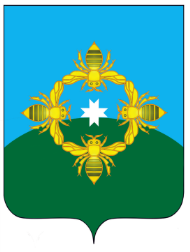 СОВЕТ ДЕПУТАТОВ МУНИЦИПАЛЬНОГО ОБРАЗОВАНИЯ «МУШАКОВСКОЕ»РЕШЕНИЕ  03 октября 2018 года                                                                  № 63с. МушакО внесении изменений в решение Совета депутатов  муниципального образования «Мушаковское»  от 21.12.2017 г. № 43«О бюджете муниципального образования  «Мушаковское» на 2018 год и на плановый период 2019 и 2020 годов»           В связи с поступлением в бюджет муниципального образования «Мушаковское» прочих межбюджетных трансфертов, в   соответствии со ст. 25 Устава муниципального образования «Мушаковское», Положением о бюджетном процессе в муниципальном образовании «Мушаковское»  Совет депутатов РЕШАЕТ:1. Внести следующие изменения в решение Совета депутатов муниципального образования  «Мушаковское» от 21.12.2017 № 43 «О бюджете муниципального образования «Мушаковское» на 2018 год и на плановый период 2019 и 2020 годов»:1) в пункте 1:- в подпункте 1 цифры «2122,8» заменить цифрами «2152,8»,- в подпункте 2 цифры «2122,8» заменить цифрами «2152,8»,2. Внести изменения в приложения 1,2,5,6,7  к вышеназванному решению (прилагаются).3.  Настоящее решение вступает в силу со дня его принятия4. Опубликовать настоящее решение в Вестнике правовых актов органов местного самоуправления муниципального образования «Мушаковское».Глава муниципального образования	   «Мушаковское»                                                                              В.П. ГорбуновСОВЕТ ДЕПУТАТОВ МУНИЦИПАЛЬНОГО ОБРАЗОВАНИЯ «МУШАКОВСКОЕ» РЕШЕНИЕ03 октября  2018 года                                                                                      № 64 с. Мушак                                                                                                                                                                           О внесении изменений в решение Совета депутатов   МО «Мушаковское» «О налоге на имущество физических лиц на территории муниципального образования  «Мушаковское» от 27.11.2014 № 103».                        В соответствии с частью 10 статьи 396, п.5 ст.391 Налогового кодекса Российской Федерации, статьей 14 ФЗ «Об общих принципах организации местного самоуправления в Российской Федерации», пунктом 3 статьи 25 Устава муниципального образования «Мушаковское» Совет депутатов РЕШАЕТ:1. Внести в решение Совета депутатов МО «Мушаковское» «О налоге на имущество физических лиц на территории муниципального образования «Мушаковское» от 27.11.2014 № 103 (в ред. решений от 08.07.2015 №137; 27.10.2015 №148; 20.07.2018 №58) следующие изменения:1) Пункт 2 изложить в следующей редакции: «Налоговая база определяется в отношении каждого объекта налогообложения как его кадастровая стоимость, указанная в Едином государственном реестре недвижимости по состоянию на 1 января года, являющегося налоговым периодом, с учетом особенностей, предусмотренных статьей 403 Налогового кодекса Российской Федерации.» 2)   Абзац 1подпункта 1 пункта  3  изложить в следующей редакции:- «в отношении жилых домов, частей жилых домов, квартир, частей квартир, комнат, объектов   незавершенного   строительства   в   случае,   если   проектируемым назначением таких объектов является жилой дом:».3)   Подпункт 2 пункта 3 изложить в следующей редакции:-  «в  отношении  гаражей и машино-мест, в том числе включенных в подпункты 4 и 5 данного пункта, а также хозяйственных строений или сооружений, площадь каждого из которых не превышает 50 квадратных метров и которые расположены на земельных участках, предоставленных для ведения личного подсобного, дачного хозяйства, огородничества, садоводства или индивидуального жилищного строительства – 0,1 процента;».4)  Абзац 1 подпункта 3 пункта 3 изложить в следующей редакции: «в отношении единых недвижимых комплексов, в состав которых входит хотя бы один жилой дом:».5) Пункт 4 дополнить абзацем следующего содержания: «инвалиды с детства, дети инвалиды».6) Подпункт 5.3 пункта 5 изложить в следующей редакции:«1) квартира, часть квартиры или комната;   2) жилой дом или часть жилого дома;  3) помещение или сооружение, указанные в подпункте 14 пункта 1   статьи 407 Налогового  Кодекса РФ;  4) хозяйственное строение или сооружение, указанные в подпункте 15 пункта 1  статьи 407 Налогового  Кодекса РФ; 5) гараж или машино-место.»7)  Подпункт 5.4 пункта 5 изложить в следующей редакции:- «Налоговая льгота не предоставляется в отношении объектов налогообложения, указанных в подпункте 2 пункта 2 статьи 406 Налогового кодекса Российской Федерации, за исключением гаражей и машино-мест, расположенных в таких объектах налогообложения.»8) В пункте 6 слово «предоставляют» заменить на слова «могут предоставить».   2. Настоящее решение вступает в силу с 1 января 2019 года, но не ранее чем по истечении одного месяца со дня его официального опубликования. Подпункт 1 пункта 1 и подпункт 7 пункта 1 распространяют свое действие на правоотношения, возникшие с 1 января 2018 года.    3. Опубликовать настоящее решение в Вестнике правовых актов органов местного самоуправления муниципального образования «Мушаковское» и на официальном сайте органов местного самоуправления муниципального образования «Киясовский район».  Глава муниципального образования    «Мушаковское»                                                                  В.П. ГорбуновСОВЕТ ДЕПУТАТОВ МУНИЦИПАЛЬНОГО ОБРАЗОВАНИЯ«МУШАКОВСКОЕ»РЕШЕНИЕ03 октября 2018 года                                                                  № 65с. МушакО внесении изменений в решение от 17 апреля 2018 года № 51«О земельном  налоге на территориимуниципального образования  «Мушаковское»В соответствии с п. 3 ст. 25 Устава муниципального образования «Мушаковское» Совет депутатов  РЕШАЕТ:             1.	Внести в решение Совета депутатов МО «Мушаковское» от 17.04.2018 № 51 «О земельном налоге  на территории муниципального образования «Мушаковское» следующие изменения:- пункт 4 изложить в следующей редакции:«4. Освободить от налогообложения:1)   Одиноких матерей, имеющих на иждивении 2-х и более детей;2) Почетных жителей муниципального образования «Мушаковское», проживающих на территории муниципального образования «Мушаковское»».2. Настоящее решение вступает в силу с 1 января 2019 года, но не ранее, чем по истечении одного месяца со дня его официального опубликования.3. Опубликовать настоящее решение в Вестнике правовых актов органов местного самоуправления муниципального образования «Мушаковское».Глава муниципального образования «Мушаковское»                                          В.П. Горбунов                                СОВЕТ ДЕПУТАТОВ МУНИЦИПАЛЬНОГО ОБРАЗОВАНИЯ «МУШАКОВСКОЕ»РЕШЕНИЕ  22 ноября 2018 года                                                                  № 67с. МушакО внесении изменений в решение Совета депутатов  муниципального образования «Мушаковское»  от 21.12.2017 г. № 43«О бюджете муниципального образования  «Мушаковское» на 2018 год и на плановый период 2019 и 2020 годов»           В связи с поступлением в бюджет муниципального образования «Мушаковское» прочих межбюджетных трансфертов, в   соответствии со ст. 25 Устава муниципального образования «Мушаковское», Положением о бюджетном процессе в муниципальном образовании «Мушаковское»  Совет депутатов                   РЕШАЕТ:	                  1. Внести следующие изменения в решение Совета депутатов муниципального образования  «Мушаковское» от 21.12.2017 № 43 «О бюджете муниципального образования «Мушаковское» на 2018 год и на плановый период 2019 и 2020 годов»:1) в пункте 1:              - в подпункте 1 цифры «2152,8» заменить цифрами «2195,8»,  		  - в подпункте 2 цифры «2152,8» заменить цифрами «2195,8»,                  2. Внести изменения в приложения 1,2,5,6,7  к вышеназванному решению (прилагаются).                  3.  Настоящее решение вступает в силу со дня его принятия.                  4. Опубликовать настоящее решение в Вестнике правовых актов органов местного самоуправления муниципального образования «Мушаковское».Глава муниципального образования	   «Мушаковское»                                                                                                      В.П. ГорбуновСОВЕТ ДЕПУТАТОВ МУНИЦИПАЛЬНОГО ОБРАЗОВАНИЯ «МУШАКОВСКОЕ»РЕШЕНИЕ  29 ноября 2018 года                                                                  № 68с. МушакО внесении изменений в решение Совета депутатов  муниципального образования «Мушаковское»  от 21.12.2017 г. № 43«О бюджете муниципального образования  «Мушаковское» на 2018 год и на плановый период 2019 и 2020 годов»           В связи с поступлением в бюджет муниципального образования «Мушаковское» прочих межбюджетных трансфертов, в   соответствии со ст. 25 Устава муниципального образования «Мушаковское», Положением о бюджетном процессе в муниципальном образовании «Мушаковское»  Совет депутатов                   РЕШАЕТ:	                  1. Внести следующие изменения в решение Совета депутатов муниципального образования  «Мушаковское» от 21.12.2017 № 43 «О бюджете муниципального образования «Мушаковское» на 2018 год и на плановый период 2019 и 2020 годов»:1) в пункте 1:              - в подпункте 1 цифры «2195,8» заменить цифрами «2289,0»,  		  - в подпункте 2 цифры «2195,8» заменить цифрами «2289,0»,                  2. Внести изменения в приложения 1,2,5,6,7  к вышеназванному решению (прилагаются).                  3.  Настоящее решение вступает в силу со дня его принятия.                  4. Опубликовать настоящее решение в Вестнике правовых актов органов местного самоуправления муниципального образования «Мушаковское».Глава муниципального образования	   «Мушаковское»                                                                                                      В.П. ГорбуновСОВЕТ ДЕПУТАТОВ МУНИЦИПАЛЬНОГО ОБРАЗОВАНИЯ«МУШАКОВСКОЕ»РЕШЕНИЕ29 ноября 2018 года                                                                  № 69с. МушакО внесении изменений в решение от 17 апреля 2018 года № 51«О земельном  налоге на территориимуниципального образования  «Мушаковское»В соответствии с п. 3 ст. 25 Устава муниципального образования «Мушаковское» Совет депутатов  РЕШАЕТ:             1.	Внести в решение Совета депутатов МО «Мушаковское» от 17.04.2018 № 51 «О земельном налоге  на территории муниципального образования «Мушаковское» (в редакции изменений от 03.10.2018 № 65следующие изменения:- пункт 4 дополнить подпунктами 3 и 4 следующего содержания: «3) Граждан, состоящих в народной добровольной дружине;4) Граждан, состоящих в добровольной пожарной дружине.»2. Настоящее решение вступает в силу с 1 января 2019 года.3. Опубликовать настоящее решение в Вестнике правовых актов органов местного самоуправления муниципального образования «Мушаковское».Глава муниципального образования «Мушаковское»                                          В.П. Горбунов       АДМИНИСТРАЦИЯ МУНИЦИПАЛЬНОГО ОБРАЗОВАНИЯ«МУШАКОВСКОЕ»ПОСТАНОВЛЕНИЕ27 сентября 2018 года                                                                           № 32с. МушакО внесении сведений об объекте адресации в государственный адресный реестр федеральной информационной адресной системы.          В соответствии с Федеральным Законом от 28.12.2013 № 443-ФЗ «О федеральной информационной адресной системе и о внесении изменений в федеральный закон «Об общих принципах организации местного самоуправления в Российской Федерации», Постановлением Правительства Российской Федерации от 19.11.2014 года № 1221 «Об утверждении правил присвоения, изменения и аннулирования адресов», по результатам проведенной инвентаризации и руководствуясь Уставом муниципального образования «Мушаковское»   ПОСТАНОВЛЯЮ:1. Внести в ФИАС адрес, который не размещен в ГАР на территории муниципального образования «Мушаковское»:                  1.1. Удмуртская Республика, Киясовский муниципальный район, сельское поселение «Мушаковское», село Мушак, улица Труда,  дом 10, кв. 2.2. Опубликовать настоящее постановление в Вестнике правовых актов органов местного самоуправления муниципального образования «Мушаковское» и разместить его на официальном сайте органов местного самоуправления МО «Киясовский район». 3. Настоящее постановление вступает в силу со дня его официального подписания и обнародования.Глава муниципального образования«Мушаковское»                                                       В.П. ГорбуновАДМИНИСТРАЦИЯ МУНИЦИПАЛЬНОГО ОБРАЗОВАНИЯ«МУШАКОВСКОЕ»П О С Т А Н О В Л Е Н И Е22 октября 2018 года                                                                                                        № 33с.  МушакОб утверждении отчета об исполнении бюджета муниципального образования «Мушаковское» за 9 месяцев 2018 годаВ соответствии с пунктом 5 статьи 264.2 Бюджетного кодекса Российской Федерации, пунктом  2   статьи  34  Устава муниципального образования «Мушаковское» ПОСТАНОВЛЯЮ:	1. Утвердить отчет об исполнении бюджета муниципального образования «Мушаковское»  за 9 месяцев 2018 года по доходам в сумме 1642,7 тысяч рублей, по расходам в сумме 1537,6 тысяч рублей, профицит составил 105,1 тысяч рублей.2. Опубликовать настоящее постановление в Вестнике правовых актов органов местного самоуправления муниципального образования «Мушаковское».Глава МО  «Мушаковское»                                                                                   В.П. ГорбуновАДМИНИСТРАЦИЯ МУНИЦИПАЛЬНОГО ОБРАЗОВАНИЯ«МУШАКОВСКОЕ»П О С Т А Н О В Л Е Н И Е 06 ноября 2018 года                                                                                                            № 36с.  МушакОб утверждении порядка заключения специальных инвестиционных контрактовмуниципального образования «Мушаковское» и положения о комиссии по оценкевозможности заключения специальных инвестиционных контрактовВ соответствии с Федеральным законом от 06 октября 2003 года № 131-ФЗ «Об общих принципах организации местного самоуправления в Российской Федерации», Федеральным законом от 31 декабря 2014 года 488-ФЗ «О промышленной политике в Российской Федерации», статьями 30, 34 Устава муниципального образования «Мушаковское»ПОСТАНОВЛЯЮ:1. Утвердить Порядок заключения специальных инвестиционных контрактовмуниципального образования «Мушаковское» и Положения о комиссии по оценкевозможности заключения специальных инвестиционных контрактов (Прилагается).2. Опубликовать настоящее постановление в Вестнике правовых актов органов местного самоуправления муниципального образования «Мушаковское» и разместить его на официальном сайте органов местного самоуправления муниципального образования «Киясовский район».3. Контроль за исполнением постановления  оставляю за собой.Глава муниципального образования«Мушаковское»                                                                                           В.П. Горбунов                                                                                                                                                                          Приложение №1к постановлению АдминистрацииМО «Мушаковское»от 06.11.2018 г. № 36Порядок заключения специальных инвестиционных контрактов муниципального образования «Мушаковское»I. Общие положения1. Настоящий порядок устанавливает процедуры заключения специальных инвестиционных контрактов в муниципальном образовании «Мушаковское».2. Специальный инвестиционный контракт заключается от имени Администрации муниципального образования «Мушаковское» с юридическим лицом или индивидуальным предпринимателем, принимающими на себя обязательства в предусмотренный специальным инвестиционным контрактом срок своими силами или с привлечением иных лиц создать либо модернизировать и (или) освоить производство промышленной продукции на территории муниципального образования «Мушаковское» (далее соответственно – инвестор, привлеченное лицо, инвестиционный проект).3. Специальный инвестиционный контракт заключается в целях решения задач и (или) достижения целевых показателей и индикаторов муниципальных программ Администрации муниципального образования «Мушаковское» в отраслях промышленности, в рамках которых реализуются инвестиционные проекты.4. Специальный инвестиционный контракт заключается на срок, равный сроку выхода инвестиционного проекта на проектную операционную прибыль в соответствии с бизнес-планом инвестиционного проекта, увеличенному на 5 лет, но не более 10 лет.5. Решение о возможности (невозможности) заключения специального инвестиционного контракта на предложенных инвестором условиях принимается комиссией по оценке возможности заключения специальных инвестиционных контрактов в администрацию муниципального образования «Мушаковское» (далее – комиссия).II. Документы, необходимые для заключенияспециального инвестиционного контракта1. Для заключения специального инвестиционного контракта инвестор представляет в администрацию муниципального образования «Мушаковское» (далее – уполномоченный орган) заявление по форме согласно приложению № 3 к настоящему постановлению, с приложением:а) заверенных в установленном порядке копий документов, подтверждающих вложение инвестиций в инвестиционный проект в размере не менее 100 рублей (кредитный договор или предварительный кредитный договор с финансированием инвестиционного проекта либо иные документы, подтверждающие размер привлекаемых инвестиций).б) предлагаемого перечня мер стимулирования деятельности в сфере промышленности (далее – меры стимулирования) из числа мер поддержки субъектов деятельности в сфере промышленности, установленных муниципальными правовыми актами, которые заявитель предлагает включить в специальный инвестиционный контракт.в) предлагаемого перечня обязательств инвестора и (или) привлеченного лица (в случае его привлечения).г) сведений:- о характеристиках промышленной продукции, производство которой создается или модернизируется и (или) осваивается в ходе исполнения специального инвестиционного контракта;о перечне мероприятий инвестиционного проекта;об объеме инвестиций в инвестиционный проект;о результатах (показателях), которые планируется достигнуть в ходе реализации инвестиционного проекта (ежегодные и итоговые показатели), включаяв том числе:объем (в денежном выражении) произведенной и реализованной продукции (ежегодно на конец календарного года и к окончанию срокаспециального инвестиционного контракта);перечень планируемых к внедрению наилучших доступных технологий, предусмотренных Федеральным законом "Об охране окружающей среды" (в случае их внедрения);объем налогов, планируемых к уплате по окончании срока специального инвестиционного контракта;долю стоимости используемых материалов и компонентов (оборудования) иностранного происхождения в цене промышленной продукции, выпускаемой к окончанию срока специального инвестиционного контракта;количество создаваемых рабочих мест в ходе реализацииинвестиционного проекта;иные показатели, характеризующие выполнение инвестором принятых обязательств.2. В случае участия привлеченного лица в заключении специального инвестиционного контракта заявление, указанное в пункте 1 настоящего Порядка, должно быть подписано также привлеченным лицом.3. Для заключения специального инвестиционного контракта, в ходе которого создается или модернизируется производство промышленной продукции, инвестор в составе заявления с документами, указанными в пункте 1 настоящего Порядка, представляет документы, подтверждающие создание или модернизацию промышленного производства и создание рабочих мест, освоение на созданных (модернизированных) мощностях выпуска промышленной продукции и в обязательном порядке осуществление следующих расходов инвестиционного характера:1) на приобретение или долгосрочную аренду земельных участков под создание новых производственных мощностей (за исключением случаев, когда земельный участок, на котором реализуется инвестиционный проект, находится в собственности инвестора или привлеченных лиц);2) на разработку проектной документации;3) на строительство или реконструкцию производственных зданий и сооружений;4) на приобретение, сооружение, изготовление, доставку, расконсервацию и модернизацию основных средств (минимальная доля приобретаемого в ходе реализации инвестиционного проекта оборудования составляет не менее 25 процентов стоимости модернизируемого и (или) расконсервируемого оборудования), в том числе на таможенные пошлины и таможенные сборы, а также на строительно-монтажные и пусконаладочные работы.4. Подтверждающими документами, предусмотренными пунктом 3 настоящего Порядка, являются бизнес-план инвестиционного проекта, копия инвестиционного соглашения (соглашений) или предварительного договора (договоров) о реализации инвестиционного проекта, определяющих порядок участия третьих лиц в реализации инвестиционного проекта (при наличии).5. Для заключения специального инвестиционного контракта, в ходе которого внедряются наилучшие доступные технологии, инвестор в составе заявления с документами, указанных в настоящем Порядке, представляет документы, подтверждающие внедрение наилучших доступных технологий в соответствии с Федеральным законом «Об охране окружающей среды».6. Для заключения специального инвестиционного контракта, в ходе которого осваивается производство промышленной продукции, отнесенной к промышленной продукции, не имеющей произведенных в Российской Федерации аналогов, инвестор в составе заявления с документами, указанными в пункте 1 настоящего Порядка, представляет документы, подтверждающие, что в ходе реализации инвестиционного проекта осваивается производство промышленнойпродукции, не имеющей произведенных в Российской Федерации аналогов, и копию инвестиционного соглашения (соглашений) или предварительного договора (договоров) о реализации инвестиционного проекта (при наличии).III. Этапы заключения специального инвестиционного контракта1. Для заключения специального инвестиционного контракта инвестор представляет в администрацию муниципального образования «Мушаковское» заявление по форме согласно приложению № 3 к настоящему Постановлению, с приложением документов, указанных в пунктах 1, 3-6 (раздел II) настоящего Порядка.2. Заявление может быть подано инвестором:а) в электронном виде (скан копии) на адрес электронной почты уполномоченного органа e-mail.б) на бумажном носителе.3. Администрация муниципального образования «Мушаковское» в срок не более 30 рабочих дней со дня получения заявления способами, указанными в пункте 2 (раздел III) порядка, регистрирует обращение и осуществляет его предварительное рассмотрение и согласование:3.1. Ответственными должностными лицами за оказание содействия инвестиционных проектов по направлениям деятельности.3.2. Правовым отделом администрации муниципального образования «Мушаковское» в части соответствия специального инвестиционного контракта законодательству Российской Федерации; наличия существенных условий договора, установленных законодательством и требованиями порядка;правомочности должностных лиц сторон специального инвестиционного контракта на его подписание.4. Администрация муниципального образования «Мушаковское» не позднее 30 рабочих дней со дня поступления документов, указанных в пунктах 1, 3-6 (раздел II) порядка, направляет их с предварительным заключением, подписанным руководителем уполномоченного органа, о соответствии заявления инвестора и представленных документов пунктам 1, 3-6 (раздел II) порядка в комиссию по оценке возможности заключения специальных инвестиционных контрактов (далее - комиссия) для рассмотрения.5. Комиссия, действующая на основании Положения о комиссии по оценке возможности заключения специальных инвестиционных контрактов, которое приведено в приложении, подготавливает заключение о возможности (невозможности) заключения специального инвестиционного контракта на предложенных инвестором условиях.6. При подготовке заключения, указанного в пункте 5 настоящего Порядка, комиссия не вправе вносить изменения в перечень обязательств инвестора и (или) привлеченного лица, в предложенные инвестором характеристики инвестиционного проекта, указанные в пункте 1.3 (раздел II) порядка.7. Комиссия не позднее 60 рабочих дней со дня поступления в уполномоченный орган документов, указанных в пунктах 1, 3-6 (раздел II) порядка, направляет в уполномоченный орган заключение, в котором содержится:а) Перечень мер стимулирования, осуществляемых в отношении инвестора и (или) привлеченного лица.б) Перечень обязательств инвестора и привлеченного лица (в случае его привлечения).в) Срок действия специального инвестиционного контракта.г) Результаты, которые планируется достигнуть в ходе реализации инвестиционного проекта, и измеряющие указанные результаты показатели (ежегодные и итоговые показатели).д) Характеристики промышленной продукции, производство которой создается или модернизируется и (или) осваивается в ходе исполнения специального инвестиционного контракта.е) Перечень мероприятий инвестиционного проекта.ж) Объем инвестиций в инвестиционный проект.з) Решение комиссии о возможности (невозможности) заключения специального инвестиционного контракта.8. Комиссия направляет в уполномоченный орган заключение, содержащее решение о невозможности заключения специального инвестиционного контракта, в следующих случаях:а) Инвестиционный проект не соответствует целям, указанным в пунктах 2 и 3 (раздел I) настоящего Порядка.б) Представленные инвестором заявление и документы не соответствуют пунктам 1, 3-6 (раздел II) настоящего Порядка.в) Ни одна из указанных в заявлении инвестора мер стимулирования, предложенных в отношении инвестора и (или) привлеченного лица, не соответствует законодательству Российской Федерации в рамках полномочий муниципального образования «Мушаковское».9. Заключение комиссии направляется уполномоченным органом в течение 10 рабочих дней со дня его получения лицам, участвующим в заключении специального инвестиционного контракта. При этом в случае направления заключения комиссии, содержащего решение о возможности заключения специального инвестиционного контракта, одновременно с таким заключением уполномоченный орган направляет проект специального инвестиционного контракта, составленный уполномоченным органом с учетом указанного заключения комиссии.10. Инвестор и привлеченное лицо (в случае его привлечения) в течение 10 рабочих дней со дня получения проекта специального инвестиционного контракта направляют в уполномоченный орган, подписанный специальный инвестиционный контракт, либо оформленный в письменном виде отказ инвестора или привлеченного лица (в случае его привлечения) от подписания специального инвестиционного контракта, либо протокол разногласий (по вопросам, не касающимся условий специального инвестиционного контракта, содержащихся в заключении).11. В течение 10 рабочих дней со дня получения протокола разногласий уполномоченный орган проводит переговоры с инвестором или привлеченным лицом (в случае его привлечения) для урегулирования таких разногласий, подписания специального инвестиционного контракта на условиях, указанных в заключении комиссии, содержащем решение о возможности заключения специального инвестиционного контракта, либо получения отказа инвестора или привлеченного лица от подписания специального инвестиционного контракта.12. В случае неполучения уполномоченным органом в течение 20 рабочих дней со дня направления инвестору и привлеченному лицу (в случае его привлечения) заключения комиссии, содержащего решение о возможности заключения специального инвестиционного контракта, и проекта специального инвестиционного контракта, подписанного инвестором и привлеченным лицом (в случае его привлечения), протокола разногласий или отказа от подписания специального инвестиционного контракта инвестор или привлеченное лицо (в случае его привлечения) считается отказавшимся от подписания специального инвестиционного контракта.13. В течение 10 рабочих дней со дня получения подписанного инвестором и привлеченным лицом (в случае его привлечения) специального инвестиционного контракта глава администрации муниципального образования «Мушаковское»  подписывает специальный инвестиционный контракт.14. Экземпляры подписанного всеми участниками специального инвестиционного контракта передаются уполномоченным органом указанным участникам специального инвестиционного контракта.Приложение №2к постановлению АдминистрацииМО «Мушаковское»от 06.11.2018 г. № 36Положение о комиссии по оценке возможности заключения специальных инвестиционных контрактов1. Настоящее Положение определяет порядок формирования и осуществления деятельности комиссии по оценке возможности заключения специальных инвестиционных контрактов (далее - комиссия).2. Комиссия в своей деятельности руководствуется Конституцией Российской Федерации, федеральными законами, актами Президента Российской Федерации и Правительства Российской Федерации, законами и постановлениями администрации муниципального образования «Мушаковское».3. Комиссия образуется в составе председателя комиссии, его заместителя и членов комиссии.4. К работе комиссии по решению ее председателя для участия в каждом ее конкретном заседании могут привлекаться представители заинтересованных государственных органов и организаций.5. Председатель комиссии:а) организует работу комиссии;б) определяет перечень, сроки и порядок рассмотрения вопросов на заседаниях комиссии;в) организует планирование работы комиссии;г) представляет комиссию во взаимоотношениях с органами местного самоуправления и организациями;д) утверждает список участников с правом голоса для участия в каждом конкретном заседании комиссии.6. В отсутствие председателя комиссии его обязанности исполняет заместитель председателя комиссии.7. Комиссия для осуществления своих функций имеет право:а) взаимодействовать по вопросам, входящим в ее компетенцию, с соответствующими государственными органами, органами местного самоуправления и организациями, получать от них в установленном порядке необходимые материалы и информацию;б) привлекать на безвозмездной основе для осуществления аналитических и экспертных работ экспертов - представителей научных организаций и специалистов инженерно-технического профиля, которые не участвуют в голосовании и принятии решений комиссии.8. Созыв и проведение заседаний комиссии обеспечивает уполномоченный орган не реже одного раза в квартал (при наличии заявлений о заключении специальных инвестиционных контрактов).9. Заседание комиссии считается правомочным для принятия решений, если на нем присутствует не менее половины ее членов.10. Уведомление о предстоящем заседании комиссии и необходимые материалы рассылаются уполномоченным органом по поручению председателя комиссии ее членам и участникам с правом голоса не позднее 5 дней до дня проведения заседания комиссии.11. Члены комиссии и участники с правом голоса обладают равными правами при обсуждении вопросов, рассматриваемых на заседании комиссии.12. Решение комиссии принимается простым большинством голосов присутствующих на заседании членов комиссии и участников с правом голоса с учетом письменных мнений отсутствующих членов комиссии и участников с правом голоса.В случае равенства голосов решающим является голос председательствующего на заседании.13. По результатам рассмотрения и обсуждения материалов комиссией принимается решение о подготовке заключения комиссии о возможности (невозможности) заключения специального инвестиционного контракта.14. Заключение комиссии о возможности (невозможности) заключения специального инвестиционного контракта на предложенных инвестором условиях содержит в себе следующие сведения:а) перечень мер стимулирования, осуществляемых в отношении инвестора и (или) привлеченного лица (в случае его привлечения);б) перечень обязательств инвестора и привлеченного лица (в случае его привлечения);в) срок действия специального инвестиционного контракта;г) результаты, которые планируется достигнуть в ходе реализации инвестиционного проекта, и измеряющие указанные результаты показатели (ежегодные и итоговые показатели);д) характеристики промышленной продукции, производство которой создается или модернизируется и (или) осваивается в ходе исполнения специального инвестиционного контракта;е) перечень мероприятий инвестиционного проекта;ж) объем инвестиций в инвестиционный проект;з) решение комиссии о возможности (невозможности) заключения специального инвестиционного контракта на предложенных инвестором условиях.15. Решения комиссии оформляются протоколом, который подписывается всеми присутствующими на заседании комиссии членами комиссии (участниками с правом голоса). Письменные мнения, поданные отсутствующими членами комиссии (участниками с правом голоса), прилагаются к протоколу.16. Информационно-аналитическое и материально-техническое обеспечениедеятельности комиссии осуществляется уполномоченным органом.Приложение № 3 к постановлениюАдминистрации МО «Мушаковское»от 06.11.2018 г. № 36Исходящий номер _________                                                     Главе                                                                                                         муниципального образования                                                                                                       «Мушаковское»                                                                                                        от _____________ЗАЯВЛЕНИЕВ соответствии с порядком заключения специального инвестиционного контракта в муниципальном образовании «Мушаковское», (далее – порядок),_____________________________________________________________________________(полное наименование инвестора)ОГРН_________________________________________________________________ИНН__________________________________________________________________КПП__________________________________________________________________Адрес регистрации: ____________________________________________________Почтовый адрес: ________________________________________________________просит заключить с ним специальный инвестиционный контракт на условиях, указанных в приложении ______________________________________________________________________(в зависимости от предмета специального инвестиционного контракта указывается 1-й, 2-й, 3-й вариант приложения к настоящему заявлению, которое является его неотъемлемой частью).К исполнению специального инвестиционного контракта привлекается__________________________________________________________________________________,(в случае привлечения инвестором иного лица для исполнения специального инвестиционного контракта, которое будет участвовать в подписании специального инвестиционного контракта, указывается его полное наименование)ОГРН ____________________________________________________________________________,ИНН, КПП ________________________________________________________________________,адрес места нахождения (для юридического лица)/адрес регистрации по месту пребывания либо по месту жительства (для индивидуального предпринимателя):______________________________________________________________________________которое является ___________________________________________________________________(указывается, чем является привлекаемое лицо по отношению инвестору: дочерним, зависимым обществом, или указывается иное основание привлечения данного лица для участия в инвестиционном проекте)по отношению к инвестору, что подтверждается:__________________________________________________________________________________,(указываются реквизиты прилагаемого к заявлению документа, подтверждающего дочерний/зависимый характер привлекаемого лица либо подтверждающего иное основание привлечения лица для участия в инвестиционном проекте)и которое принимает на себя обязательства, указанные в приложении к настоящему заявлению.Настоящим подтверждаю, что:1) против __________________________________________________________________________не проводится процедура ликвидации (для юридического лица), отсутствует решение арбитражного суда о признании (юридического лица, индивидуального предпринимателя) банкротом и об открытии конкурсного производства, его (их) деятельность в порядке, предусмотренном Кодексом Российской Федерации об административных правонарушениях, не приостановлена;2) балансовая стоимость активов инвестора по данным бухгалтерской отчетности за последний завершенный отчетный период составляет _______ рублей;3) задолженность инвестора по начисленным налогам, сборам и иным обязательным платежам в бюджеты любого уровня или государственные внебюджетные фонды за прошедший календарный год не превышает _______ процентов балансовой стоимости активов по данным бухгалтерской отчетности за последний завершенный отчетный период;4) задолженность привлеченного лица (в случае его привлечения) по начисленным налогам, сборам и иным обязательным платежам в бюджеты любого уровня или государственные внебюджетные фонды за прошедший календарный год не превышает _______ процентов балансовой стоимости активов по данным бухгалтерской отчетности за последний завершенный отчетный период.Сообщаю, что аффилированными лицами ______________________________________________                                                            (указывается наименование инвестора)являются _________________________________________________________________________,                         (перечисляются все аффилированные лица инвестора, определяемые в соответствии со статьей          53.2. Гражданского кодекса Российской Федерации),а аффилированными лицами ________________________________________________________                                                          (указывается наименование привлеченного лица (в случае его привлечения)являются__________________________________________________________________________________(перечисляются все аффилированные лица привлеченного лица (в случае его привлечения) определяемые в соответствии со статьей 53.2 Гражданского кодекса Российской Федерации).Настоящим подтверждаю, что в случае принятия комиссией по оценке возможности заключения специальных инвестиционных контрактов решения о возможности заключения специального инвестиционного контракта на основании настоящего заявления_________________________________________________________________________________(указывается наименование инвестора)готово подписать специальный инвестиционный контракт на условиях, соответствующих настоящему заявлению и форме специального инвестиционного контракта, утвержденной постановлением администрации муниципального образования «Мушаковское»   от_________________ № ___________(указываются реквизиты постановления, утвержденного на основе настоящего модельного правового акта).Контактным лицом по настоящему заявлению является: _______________________________.                                                                                                (указывается фамилия, имя, отчество,                                                                          контактный телефон и адрес электронной почты)Приложение: ______________________________________________________________________(перечисляются документы, прилагаемые к заявлению в соответствии с заявлением и пунктами Правил).Руководитель организации-Инвестора                                    _____________                  _____________________________                                                           (подпись)                                 (расшифровка подписи)М.П.Настоящим подтверждаю, что________________________________________________________(указывается наименование привлеченного лица)согласно участвовать в заключении и исполнении специального инвестиционного контракта на условиях, изложенных в настоящем заявлении и прилагаемых к заявлению документах.Руководитель организации –привлеченного лица                                 ________________       ____________________________                                                                                               (подпись)                      (расшифровка подписи)                                                         М.П.Приложение №1к заявлению инвестора о заключенииспециального инвестиционного контрактаI. Срок специального инвестиционного контракта - _________________________________ (лет).                                                                               (указывается предлагаемый инвестором срок инвестиционного                                                     контракта, который рассчитывается в соответствии с пунктом 4 порядка)II. Обязательства Инвестора:2.1. В течение срока действия специального инвестиционного контракта осуществить инвестиционный проект по _________________________________________________________________                                                                     (указывается, что будет осуществляться - создание или модернизация)Промышленного производства _______________________________________________________,                                                                        (указывается наименование и адрес промышленного производства)в соответствии с прилагаемым бизнес-планом и организовать выполнение на промышленном производстве технологических и производственных операций по производству промышленной продукции, указанной в пункте 2.4 настоящего приложения, в соответствии с прилагаемым графиком выполнения таких операций.2.2. Обеспечить реализацию следующих мероприятий инвестиционного проекта:__________________________________________________________________________________;(перечисляются основные мероприятия инвестиционного проекта, указанные в бизнес-плане)и несение следующих расходов инвестиционного характера:2.3. Вложить в инвестиционный проект инвестиции на общую сумму__________________________________________________________________________________.                                 (указывается общая сумма инвестиций в рублях (цифрами и прописью)Источником инвестиций являются:_____________________________________________________________________________,(описание источника инвестиций: собственные средства, заемные/кредитные средства, средства участников инвестиционного договора, заключаемого в целях реализации инвестиционного проекта в соответствии с законодательством об инвестиционной деятельности, другие источники),что подтверждается _________________________________________________________.(указываются документ(ы), подтверждающий(е) возможность вложения инвестиций по каждому источнику инвестиций, например, кредитный договор или предварительный кредитный договор с финансированием инвестиционного проекта)2.4. Обеспечить освоение производства следующей промышленной продукции (далее – продукция):2.5. Обеспечить в ходе реализации инвестиционного проекта достижение следующих показателей в отчетных периодах (отчетный период равен________________________________________________________________________________)(указывается предлагаемый инвестором отчетный период, который не может быть менее одного календарного года) и к окончанию срока действия специального инвестиционного контракта <***>: 2.6.__________________________________________________________________________________(указываются иные обязательства, которые инвестор готов принять на себя в соответствии со специальныминвестиционным контрактом)III. Привлеченное лицо принимает на себя следующие обязательства <******>:___________________________________________________________________________________________________________________________________________________________(перечисляются обязательства привлеченного лица в ходе реализации инвестиционного проекта)IV. Предлагаемый перечень мер стимулирования для включения в специальный инвестиционный контракт:V. Дополнительные условия, предлагаемые инвестором для включения в специальный инвестиционный контракт:_______________________________________________________________________________________________________________________________________________________________.(по усмотрению инвестора указываются дополнительные условия специального инвестиционного контракта, которые инвестор предлагает включить в специальный инвестиционный контракт)<*> В случае указания на отсутствие производимой в Российской Федерации промышленной продукции, которая является аналогом промышленной продукции, осваиваемой в ходе реализации инвестиционного проекта, приводится ссылка на реквизиты документа, подтверждающего, что промышленная продукция относится к промышленной продукции, не имеющей произведенных в Российской Федерации аналогов, с приложением указанного документа к заявлению.<**> Указываются следующие характеристики промышленной продукции: функциональное назначение или перечень выполняемых функций, область применения, качественные характеристик (длительность гарантийного срока, срок годности или срок службы, надежность, энергоемкость, экологичность, клиническая эффективность (для медицинских изделий и лекарственных препаратов), физические, химические, механические, органолептические и иные свойства, не относящиеся исключительно к внешнему виду продукции.<***> В случае, если инвестор не планирует принимать на себя обязательства по достижению какого-либо показателя в каком-либо отчетном периоде или по окончании срока действия специального инвестиционного контракта, он указывает в соответствующей графе значение показателя «0».<****> Количество столбцов с указанием показателей, достигаемых в отчетных периодах, должно быть равным количеству отчетных периодов в течение срока действия специального инвестиционного контракта.<*****> Указываются иные результаты (показатели) реализации инвестиционного проекта по усмотрению инвестора.<******> Данный раздел не заполняется в случае, если привлеченное лицо не участвует в заключении специального инвестиционного контракта.      Приложение №2к заявлению инвестора о заключенииспециального инвестиционного контрактаI. Срок специального инвестиционного контракта - _______________________________(лет).(указывается предлагаемый инвестором срокинвестиционного контракта, который рассчиты вается в соответствии с пунктом 4 порядка)II. Обязательства Инвестора:2.1. В течение срока действия специального инвестиционного контракта осуществить инвестиционный проект по внедрению наилучших доступных технологий в промышленное производство______________________________________________________________________________,(указывается наименование и адрес промышленного производства)в соответствии с прилагаемым планом мероприятий по охране окружающей среды(указывается в случае, если наилучшие доступные технологии внедряются на промышленном предприятии, осуществляющем деятельность на объектах II или III категории, определенных в соответствии с законодательством Российской Федерации в области охраны окружающей среды)/ прилагаемой программой повышения экологической эффективности (указывается в случае, если наилучшие доступные технологии внедряются на промышленном предприятии, осуществляющем деятельность на объектах I категории, определенных в соответствии с законодательством Российской Федерации в области охраны окружающей среды).2.2. Обеспечить реализацию следующих мероприятий инвестиционного проекта:_____________________________________________________________________________;(перечисляются основные мероприятия инвестиционного проекта, указанные в плане мероприятий по охране окружающей среды или программе повышения экологической эффективности)2.3. Вложить в инвестиционный проект инвестиции на общую сумму__________________________________________________________________________(указывается общая сумма инвестиций в рублях (цифрами и прописью)Источником инвестиций являются:_____________________________________________________________________________,(описание источника инвестиций: собственные средства, заемные/кредитные средства, средства участников инвестиционного договора, заключаемого в целях реализации инвестиционного проекта в соответствии с законодательством об инвестиционной деятельности, другие источники),что подтверждается____________________________________________________________________________.(указывается документ(ы), подтверждающий(е) возможность вложения инвестиций по каждому источнику инвестиций, например, кредитный договор или предварительный кредитный договор с финансированием инвестиционного проекта)2.4. Внедрить на промышленном производстве следующие наилучшие доступныетехнологии (далее – НДТ):2.5. Ввести в эксплуатацию на промышленном производстве следующее технологическое оборудование:2.6. Обеспечить в ходе реализации инвестиционного проекта достижение следующих показателей в отчетных периодах (отчетный период равен______________________________________________________________________(указывается предлагаемый инвестором отчетный период, который не может быть менее одного календарного года)и к окончанию срока действия специального инвестиционного контракта<*>:2.7.__________________________________________________________________________________(указываются иные обязательства, которые инвестор готов принять на себя в соответствии со специальным инвестиционным контрактом)III. Привлеченное лицо принимает на себя следующие обязательства <*****>:__________________________________________________________________________________(перечисляются обязательства привлеченного лица в ходе реализации инвестиционного проекта)IV. Предлагаемый перечень мер стимулирования для включения в специальныйинвестиционный контракт:V. Дополнительные условия, предлагаемые инвестором для включенияв специальный инвестиционный контракт: _____________________________________________________________________________________________________________(по усмотрению инвестора указываются дополнительные условия специального инвестиционного контракта, которые инвестор предлагает включить в специальный инвестиционный контракт)<*> В случае, если инвестор не планирует принимать на себя обязательства по достижению какого-либо показателя в каком-либо отчетном периоде или по окончании срока действия специального инвестиционного контракта, он указывает в соответствующей графе значение показателя «0». Значения показателей должны соответствовать показателям, указанным в плане мероприятий по охране окружающей среды / программе повышения экологической эффективности.<**> Количество столбцов с указанием показателей, достигаемых в отчетных периодах, должно быть равным количеству отчетных периодов в течение срока действия специального инвестиционного контракта.<***> Значение показателя заполняется по тому отчетному периоду, в котором планируется ведение в эксплуатацию оборудования в формате «Введено/Не введено»<****> Указываются иные результаты (показатели) реализации инвестиционного проекта по усмотрению инвестора.<*****> Данный раздел не заполняется в случае, если привлеченное лицо не участвует в заключении специального инвестиционного контракта.Приложение №3к заявлению инвестора о заключенииспециального инвестиционного контрактаI. Срок специального инвестиционного контракта - ____________________________ (лет).(указывается предлагаемый инвестором срокинвестиционного контракта, который рассчитывается в соответствии с пунктом 4 порядка)II. Обязательства Инвестора:2.1. В течение срока действия специального инвестиционного контракта осуществить инвестиционный проект по освоению в соответствии с прилагаемым бизнес- планом производства промышленной продукции, не имеющей произведенных в Российской Федерации аналогов, и указанной в пункте 2.4. настоящего приложения, что предполагает выполнение на промышленном производстве__________________________________________________________________________________,(указывается наименование и адрес промышленного производства)технологических и производственных операций по производству промышленной продукции, указанной в пункте 2.4. настоящего приложения, в соответствии с прилагаемым графиком выполнения таких операций.2.2. Обеспечить реализацию следующих мероприятий инвестиционного проекта:__________________________________________________________________________________.(перечисляются основные мероприятия инвестиционного проекта, указанные в бизнес-плане)2.3. Вложить в инвестиционный проект инвестиции на общую сумму__________________________________________________________________________________.(указывается общая сумма инвестиций в рублях (цифрами и прописью)Источником инвестиций являются: ___________________________________________________,__________________________________________________________________________________(описание источника инвестиций: собственные средства, заемные/кредитные средства, средства участников инвестиционного договора, заключаемого в целях реализации инвестиционного проекта в соответствии с законодательством об инвестиционной деятельности, другие источники)Что подтверждается __________________________________________________________.(указывается документ(ы), подтверждающий(е) возможность вложения инвестиций                                     по каждому источнику инвестиций, например, кредитный договор или предварительный кредитный договор с финансированием инвестиционного проекта)2.4. Обеспечить освоение производства следующей промышленной продукции:2.5. Обеспечить в ходе реализации инвестиционного проекта достижение следующих показателей в отчетных периодах (отчетный период равен____________________________________________________________ ______________(указывается предлагаемый инвестором отчетный период, который не может быть менее одного календарного года)и к окончанию срока действия специального инвестиционного контракта<**>:2.6._______________________________________________________________________________(указываются иные обязательства, которые инвестор готов принять на себя в соответствии со специальным инвестиционным контрактом)III. Привлеченное лицо принимает на себя следующие обязательства <*****>:__________________________________________________________________________________(перечисляются обязательства привлеченного лица в ходе реализации инвестиционного проекта)IV. Предлагаемый перечень мер стимулирования для включения в специальный инвестиционный контракт:V. Дополнительные условия, предлагаемые инвестором для включения в специальный инвестиционный контракт: _________________________________________________________________.(по усмотрению инвестора указываются дополнительные условия специального инвестиционного контракта, которые инвестор предлагает включить в специальный инвестиционный контракт)<*> Указываются следующие характеристики промышленной продукции: функциональное назначение или перечень выполняемых функций, область применения, качественные характеристик (длительность гарантийного срока, срок годности или срок службы, надежность, энергоемкость, экологичность, клиническая эффективность (для медицинских изделий и лекарственных препаратов), физические, химические, механические, органолептические и иные свойства, не относящиеся исключительно к внешнему виду продукции.<**> В случае, если инвестор не планирует принимать на себя обязательства по достижению какого-либо показателя в каком- либо отчетном периоде или по окончании срока действия специального инвестиционного контракта, он указывает в соответствующей графе значение показателя «0».<***> Количество столбцов с указанием показателей, достигаемых в отчетных периодах, должно быть равным количеству отчетных периодов в течение срока действия специального инвестиционного контракта.<****> Указываются иные результаты (показатели) реализации инвестиционного проекта по усмотрению инвестора.<*****> Данный раздел не заполняется в случае, если привлеченное лицо не участвует в заключении специального инвестиционного контракта.АДМИНИСТРАЦИЯ МУНИЦИПАЛЬНОГО ОБРАЗОВАНИЯ«МУШАКОВСКОЕ»П О С Т А Н О В Л Е Н И Е 09 ноября 2018 года                                                                                                               № 37с.  МушакО внесении изменений в Административный регламент предоставления муниципальной услуги «Предоставление выписки из похозяйственной книги сельского населенного пункта»В соответствии с Федеральным законом от 27.07.2010 № 210 ФЗ «Об организации предоставления государственных и муниципальных услуг», ст. 34 Устава муниципального образования «Мушаковское»ПОСТАНОВЛЯЮ:1. Внести следующие изменения в Административный регламент предоставления муниципальной услуги «Предоставление выписки из похозяйственной книги сельского населенного пункта», утвержденный постановлением Администрации МО «Мушаковское» от 24.05.2013 № 20.1 (в редакции постановления от 20.12.2013 № 47; от 03.06.2015 № 22):Пункт 1.2. изложить в следующей редакции:Муниципальная услуга предоставляется следующим категориям лиц:- граждане, осуществляющие ведение личного подсобного хозяйства на земельном участке, предоставленном и (или) приобретенном для ведения личного подсобного хозяйства;- члены семьи гражданина, осуществляющего ведение личного подсобного хозяйства на земельном участке, предоставленном  и (или) приобретенном для ведения личного подсобного хозяйства;- граждане совместно проживающие с лицом, осуществляющим ведение личного подсобного хозяйства на земельном участке, предоставленном и (или) приобретенном для ведения личного подсобного хозяйства;- иные лица в случае представления доверенности, удостоверенной в установленном порядке, от лица имеющего право на получение выписки из похозяйственной книги.       В пункте 2.6.1. регламента исключить документы, которые возможно запросить по межведомственному запросу, такие как: правоустанавливающие документы на имущество и земельный участок.пункт 1.3.2. изложить в следующей редакции:«1.3.2. При получении обращения по почте, электронной почте, срок ответа по обращению не должен превышать 30 дней с момента регистрации такого обращения. Указанный срок может быть продлен по решению Главы муниципального образования «Мушаковское» в случаях и порядке, предусмотренных пунктом 2 статьи 12 Федерального закона РФ от 02.05.2006г. № 59-ФЗ «О порядке рассмотрения обращений граждан Российской Федерации», о чем письменно уведомляется заявитель».2.  Опубликовать   настоящее  постановление   в   Вестнике   правовых   актов   органов местного самоуправления муниципального образования «Мушаковское» и разместить его на официальном сайте муниципального образования «Киясовский район» в сети Интернет.Глава муниципального образования«Мушаковское»                                                                                         В.П. ГорбуновАДМИНИСТРАЦИЯ МУНИЦИПАЛЬНОГО ОБРАЗОВАНИЯ«МУШАКОВСКОЕ»П О С Т А Н О В Л Е Н И Е15 ноября 2018                                                                                   № 38с.  Мушак«О назначение публичных слушаний проектной документации по планировке и межеваниютерритории для размещения объекта«Обустройство скважин № 483, № 487 и скважин куста № 436 Южно-Мушакского месторождения нефти» ТПП «ТатРИТЭКнефть»          В соответствии со статьей 28 Федерального закона «Об общих принципах организации местного самоуправления Российской Федерации», статьей 15 Устава МО «Мушаковское», Положением о порядке организации и проведения публичных слушаний в муниципальном образовании «Мушаковское», утвержденным решением Совета депутатов муниципального образования «Мушаковское» от 20 декабря 2006 года №31,ПОСТАНОВЛЯЮ:Назначить публичные слушания по проекту планировки и межеванию территории по объекту «Обустройство скважин №483, №487 и скважин куста №436 Южно-Мушакского месторождения нефти» ТПП «ТатРИТЭКнефть» 17 декабря 2018 в 14.00 в здании Администрации по адресу: Удмуртская Республика, Киясовский район, село Мушак, улица Труда, 4.Назначить председательствующим на публичных слушаниях по обсуждению проектной документации по объекту «Обустройство скважин № 483, № 487 и куста скважин №436 Южно-Мушакского месторождения нефти ТПП «ТатРИТЭКнефть», депутата Совета муниципального образования «Мушаковское» Михеева Игоря Николаевича.С проектной документацией по объекту «Обустройство скважин № 483, № 487 и скважин куста №436 Южно-Мушакского месторождения нефти ТПП «ТатРИТЭКнефть» можно ознакомиться в Администрации муниципального образования «Мушаковское» с 16 ноября  по 16 декабря, и на официальном сайте органов местного самоуправления МО «Киясовский район» в разделе «Градостроительство».  Заявления и предложения по вопросу слушаний принимаются в Администрации МО «Мушаковское» по адресу: УР, Киясовский район, с. Мушак, ул. Труда, д 4 в письменном виде или по электронной почте: mo-muhsak@udm.net в срок с 16 ноября  по 16 декабря 2018 года.5. Контроль за исполнением настоящего постановления оставляю за собой.                                                              Глава МО «Мушаковское»                                                                                              В.П. ГорбуновАДРЕС РЕДАКЦИИ:427846, Удмуртская Республика,  Киясовский район,село Мушак улица Труда, дом  4Телефон: 6-52-20эл.почта: mo-muhsak@udm.net______________________________________________________________________Подписано в печать 30.11.2018Тираж 2 экз._______________________________________________________________________Отпечатано в Совете депутатов муниципального образования «Мушаковское»427846, Удмуртская Республика, Киясовский район, село Мушак, улица Труда, 4 ______________________________________________________________________Приложение 1- доходыПриложение 1- доходыПриложение 1- доходыПриложение 1- доходыПриложение 1- доходыПриложение 1- доходык проекту решения Совета депутатовк проекту решения Совета депутатовк проекту решения Совета депутатовк проекту решения Совета депутатовк проекту решения Совета депутатовк проекту решения Совета депутатовмуниципального образования "Мушаковское"муниципального образования "Мушаковское"муниципального образования "Мушаковское"муниципального образования "Мушаковское"муниципального образования "Мушаковское"муниципального образования "Мушаковское"Киясовского районаКиясовского районаКиясовского районаКиясовского районаКиясовского районаКиясовского районаот 21.12.2017 года  № 43от 21.12.2017 года  № 43от 21.12.2017 года  № 43от 21.12.2017 года  № 43от 21.12.2017 года  № 43от 21.12.2017 года  № 43Доходы бюджета муниципального образования "Мушаковское" на 2018 годДоходы бюджета муниципального образования "Мушаковское" на 2018 годДоходы бюджета муниципального образования "Мушаковское" на 2018 годДоходы бюджета муниципального образования "Мушаковское" на 2018 годДоходы бюджета муниципального образования "Мушаковское" на 2018 годДоходы бюджета муниципального образования "Мушаковское" на 2018 годДоходы бюджета муниципального образования "Мушаковское" на 2018 годДоходы бюджета муниципального образования "Мушаковское" на 2018 годДоходы бюджета муниципального образования "Мушаковское" на 2018 годДоходы бюджета муниципального образования "Мушаковское" на 2018 годДоходы бюджета муниципального образования "Мушаковское" на 2018 годДоходы бюджета муниципального образования "Мушаковское" на 2018 годДоходы бюджета муниципального образования "Мушаковское" на 2018 годДоходы бюджета муниципального образования "Мушаковское" на 2018 годДоходы бюджета муниципального образования "Мушаковское" на 2018 годДоходы бюджета муниципального образования "Мушаковское" на 2018 годДоходы бюджета муниципального образования "Мушаковское" на 2018 годДоходы бюджета муниципального образования "Мушаковское" на 2018 годДоходы бюджета муниципального образования "Мушаковское" на 2018 годДоходы бюджета муниципального образования "Мушаковское" на 2018 годДоходы бюджета муниципального образования "Мушаковское" на 2018 годДоходы бюджета муниципального образования "Мушаковское" на 2018 годДоходы бюджета муниципального образования "Мушаковское" на 2018 годДоходы бюджета муниципального образования "Мушаковское" на 2018 годДоходы бюджета муниципального образования "Мушаковское" на 2018 годДоходы бюджета муниципального образования "Мушаковское" на 2018 годДоходы бюджета муниципального образования "Мушаковское" на 2018 годКод БКДКод БКДКод БКДКод БКДКод БКДКод БКДКод БКДНаименованиеНаименованиеНаименованиеНаименованиеНаименованиеНаименованиеНаименованиеНаименованиеНаименованиеНаименованиеНаименованиеНаименованиеНаименованиеНаименованиеСумма изменений(+,-)Сумма изменений(+,-)Сумма изменений(+,-)Сумма изменений(+,-)Сумма изменений(+,-)Сумма изменений(+,-)100000001000000010000000000000000000НАЛОГОВЫЕ И НЕНАЛОГОВЫЕ ДОХОДЫНАЛОГОВЫЕ И НЕНАЛОГОВЫЕ ДОХОДЫНАЛОГОВЫЕ И НЕНАЛОГОВЫЕ ДОХОДЫНАЛОГОВЫЕ И НЕНАЛОГОВЫЕ ДОХОДЫНАЛОГОВЫЕ И НЕНАЛОГОВЫЕ ДОХОДЫНАЛОГОВЫЕ И НЕНАЛОГОВЫЕ ДОХОДЫНАЛОГОВЫЕ И НЕНАЛОГОВЫЕ ДОХОДЫНАЛОГОВЫЕ И НЕНАЛОГОВЫЕ ДОХОДЫНАЛОГОВЫЕ И НЕНАЛОГОВЫЕ ДОХОДЫНАЛОГОВЫЕ И НЕНАЛОГОВЫЕ ДОХОДЫНАЛОГОВЫЕ И НЕНАЛОГОВЫЕ ДОХОДЫНАЛОГОВЫЕ И НЕНАЛОГОВЫЕ ДОХОДЫНАЛОГОВЫЕ И НЕНАЛОГОВЫЕ ДОХОДЫНАЛОГОВЫЕ И НЕНАЛОГОВЫЕ ДОХОДЫ303030303030114000001140000011400000000000000000Доходы от продажи материальных  и нематериальных активовДоходы от продажи материальных  и нематериальных активовДоходы от продажи материальных  и нематериальных активовДоходы от продажи материальных  и нематериальных активовДоходы от продажи материальных  и нематериальных активовДоходы от продажи материальных  и нематериальных активовДоходы от продажи материальных  и нематериальных активовДоходы от продажи материальных  и нематериальных активовДоходы от продажи материальных  и нематериальных активовДоходы от продажи материальных  и нематериальных активовДоходы от продажи материальных  и нематериальных активовДоходы от продажи материальных  и нематериальных активовДоходы от продажи материальных  и нематериальных активовДоходы от продажи материальных  и нематериальных активов303030303030114060251140602511406025100000430430Доходы от продажи земельных участков находящихся в собственности сельских поселений (за исключением земельных участков муниципальных бюджетных и автономных учреждений)Доходы от продажи земельных участков находящихся в собственности сельских поселений (за исключением земельных участков муниципальных бюджетных и автономных учреждений)Доходы от продажи земельных участков находящихся в собственности сельских поселений (за исключением земельных участков муниципальных бюджетных и автономных учреждений)Доходы от продажи земельных участков находящихся в собственности сельских поселений (за исключением земельных участков муниципальных бюджетных и автономных учреждений)Доходы от продажи земельных участков находящихся в собственности сельских поселений (за исключением земельных участков муниципальных бюджетных и автономных учреждений)Доходы от продажи земельных участков находящихся в собственности сельских поселений (за исключением земельных участков муниципальных бюджетных и автономных учреждений)Доходы от продажи земельных участков находящихся в собственности сельских поселений (за исключением земельных участков муниципальных бюджетных и автономных учреждений)Доходы от продажи земельных участков находящихся в собственности сельских поселений (за исключением земельных участков муниципальных бюджетных и автономных учреждений)Доходы от продажи земельных участков находящихся в собственности сельских поселений (за исключением земельных участков муниципальных бюджетных и автономных учреждений)Доходы от продажи земельных участков находящихся в собственности сельских поселений (за исключением земельных участков муниципальных бюджетных и автономных учреждений)Доходы от продажи земельных участков находящихся в собственности сельских поселений (за исключением земельных участков муниципальных бюджетных и автономных учреждений)Доходы от продажи земельных участков находящихся в собственности сельских поселений (за исключением земельных участков муниципальных бюджетных и автономных учреждений)Доходы от продажи земельных участков находящихся в собственности сельских поселений (за исключением земельных участков муниципальных бюджетных и автономных учреждений)Доходы от продажи земельных участков находящихся в собственности сельских поселений (за исключением земельных участков муниципальных бюджетных и автономных учреждений)303030303030ИТОГО ДОХОДОВИТОГО ДОХОДОВИТОГО ДОХОДОВИТОГО ДОХОДОВИТОГО ДОХОДОВИТОГО ДОХОДОВИТОГО ДОХОДОВИТОГО ДОХОДОВИТОГО ДОХОДОВИТОГО ДОХОДОВИТОГО ДОХОДОВИТОГО ДОХОДОВИТОГО ДОХОДОВИТОГО ДОХОДОВ303030303030ДЕФИЦИТ(-) ПРОФИЦИТ(+)ДЕФИЦИТ(-) ПРОФИЦИТ(+)ДЕФИЦИТ(-) ПРОФИЦИТ(+)ДЕФИЦИТ(-) ПРОФИЦИТ(+)ДЕФИЦИТ(-) ПРОФИЦИТ(+)ДЕФИЦИТ(-) ПРОФИЦИТ(+)ДЕФИЦИТ(-) ПРОФИЦИТ(+)ДЕФИЦИТ(-) ПРОФИЦИТ(+)ДЕФИЦИТ(-) ПРОФИЦИТ(+)ДЕФИЦИТ(-) ПРОФИЦИТ(+)ДЕФИЦИТ(-) ПРОФИЦИТ(+)ДЕФИЦИТ(-) ПРОФИЦИТ(+)ДЕФИЦИТ(-) ПРОФИЦИТ(+)ДЕФИЦИТ(-) ПРОФИЦИТ(+)000000БАЛАНСБАЛАНСБАЛАНСБАЛАНСБАЛАНСБАЛАНСБАЛАНСБАЛАНСБАЛАНСБАЛАНСБАЛАНСБАЛАНСБАЛАНСБАЛАНС303030303030Изменения в приложение 1- расходы Изменения в приложение 1- расходы Изменения в приложение 1- расходы Изменения в приложение 1- расходы Изменения в приложение 1- расходы Изменения в приложение 1- расходы Изменения в приложение 1- расходы Изменения в приложение 1- расходы к решению Совета депутатовк решению Совета депутатовк решению Совета депутатовк решению Совета депутатовк решению Совета депутатовк решению Совета депутатовк решению Совета депутатовк решению Совета депутатовМуниципального образований "Мушаковское"Муниципального образований "Мушаковское"Муниципального образований "Мушаковское"Муниципального образований "Мушаковское"Муниципального образований "Мушаковское"Муниципального образований "Мушаковское"Муниципального образований "Мушаковское"Муниципального образований "Мушаковское"Киясовского района Удмуртской РеспубликиКиясовского района Удмуртской РеспубликиКиясовского района Удмуртской РеспубликиКиясовского района Удмуртской РеспубликиКиясовского района Удмуртской РеспубликиКиясовского района Удмуртской РеспубликиКиясовского района Удмуртской РеспубликиКиясовского района Удмуртской Республикиот 21.12.2017 года  № 43от 21.12.2017 года  № 43от 21.12.2017 года  № 43от 21.12.2017 года  № 43от 21.12.2017 года  № 43от 21.12.2017 года  № 43от 21.12.2017 года  № 43от 21.12.2017 года  № 43Функциональная классификация расходов бюджета муниципального образования "Мушаковское" на 2018 годФункциональная классификация расходов бюджета муниципального образования "Мушаковское" на 2018 годФункциональная классификация расходов бюджета муниципального образования "Мушаковское" на 2018 годФункциональная классификация расходов бюджета муниципального образования "Мушаковское" на 2018 годФункциональная классификация расходов бюджета муниципального образования "Мушаковское" на 2018 годФункциональная классификация расходов бюджета муниципального образования "Мушаковское" на 2018 годФункциональная классификация расходов бюджета муниципального образования "Мушаковское" на 2018 годФункциональная классификация расходов бюджета муниципального образования "Мушаковское" на 2018 годФункциональная классификация расходов бюджета муниципального образования "Мушаковское" на 2018 годФункциональная классификация расходов бюджета муниципального образования "Мушаковское" на 2018 годФункциональная классификация расходов бюджета муниципального образования "Мушаковское" на 2018 годФункциональная классификация расходов бюджета муниципального образования "Мушаковское" на 2018 годФункциональная классификация расходов бюджета муниципального образования "Мушаковское" на 2018 годФункциональная классификация расходов бюджета муниципального образования "Мушаковское" на 2018 годФункциональная классификация расходов бюджета муниципального образования "Мушаковское" на 2018 годФункциональная классификация расходов бюджета муниципального образования "Мушаковское" на 2018 годФункциональная классификация расходов бюджета муниципального образования "Мушаковское" на 2018 годФункциональная классификация расходов бюджета муниципального образования "Мушаковское" на 2018 годФункциональная классификация расходов бюджета муниципального образования "Мушаковское" на 2018 годФункциональная классификация расходов бюджета муниципального образования "Мушаковское" на 2018 годФункциональная классификация расходов бюджета муниципального образования "Мушаковское" на 2018 годФункциональная классификация расходов бюджета муниципального образования "Мушаковское" на 2018 годФункциональная классификация расходов бюджета муниципального образования "Мушаковское" на 2018 годФункциональная классификация расходов бюджета муниципального образования "Мушаковское" на 2018 годФункциональная классификация расходов бюджета муниципального образования "Мушаковское" на 2018 годФункциональная классификация расходов бюджета муниципального образования "Мушаковское" на 2018 годФункциональная классификация расходов бюджета муниципального образования "Мушаковское" на 2018 годФункциональная классификация расходов бюджета муниципального образования "Мушаковское" на 2018 годтыс. руб.тыс. руб.тыс. руб.тыс. руб.тыс. руб.тыс. руб.тыс. руб.тыс. руб.РазделПодразделСумма изменений (+,-)Сумма изменений (+,-)Сумма изменений (+,-)Сумма изменений (+,-)Сумма изменений (+,-)Сумма изменений (+,-)Сумма изменений (+,-)Сумма изменений (+,-)0100Общегосударственные вопросыОбщегосударственные вопросыОбщегосударственные вопросыОбщегосударственные вопросыОбщегосударственные вопросыОбщегосударственные вопросыОбщегосударственные вопросыОбщегосударственные вопросыОбщегосударственные вопросыОбщегосударственные вопросыОбщегосударственные вопросыОбщегосударственные вопросыОбщегосударственные вопросыОбщегосударственные вопросыОбщегосударственные вопросыОбщегосударственные вопросыОбщегосударственные вопросыОбщегосударственные вопросы30303030303030300104Функционирование Правительства Российской Федерации, высших исполнительных органов государственной власти субъектов Российской Федерации, местных администрацийФункционирование Правительства Российской Федерации, высших исполнительных органов государственной власти субъектов Российской Федерации, местных администрацийФункционирование Правительства Российской Федерации, высших исполнительных органов государственной власти субъектов Российской Федерации, местных администрацийФункционирование Правительства Российской Федерации, высших исполнительных органов государственной власти субъектов Российской Федерации, местных администрацийФункционирование Правительства Российской Федерации, высших исполнительных органов государственной власти субъектов Российской Федерации, местных администрацийФункционирование Правительства Российской Федерации, высших исполнительных органов государственной власти субъектов Российской Федерации, местных администрацийФункционирование Правительства Российской Федерации, высших исполнительных органов государственной власти субъектов Российской Федерации, местных администрацийФункционирование Правительства Российской Федерации, высших исполнительных органов государственной власти субъектов Российской Федерации, местных администрацийФункционирование Правительства Российской Федерации, высших исполнительных органов государственной власти субъектов Российской Федерации, местных администрацийФункционирование Правительства Российской Федерации, высших исполнительных органов государственной власти субъектов Российской Федерации, местных администрацийФункционирование Правительства Российской Федерации, высших исполнительных органов государственной власти субъектов Российской Федерации, местных администрацийФункционирование Правительства Российской Федерации, высших исполнительных органов государственной власти субъектов Российской Федерации, местных администрацийФункционирование Правительства Российской Федерации, высших исполнительных органов государственной власти субъектов Российской Федерации, местных администрацийФункционирование Правительства Российской Федерации, высших исполнительных органов государственной власти субъектов Российской Федерации, местных администрацийФункционирование Правительства Российской Федерации, высших исполнительных органов государственной власти субъектов Российской Федерации, местных администрацийФункционирование Правительства Российской Федерации, высших исполнительных органов государственной власти субъектов Российской Федерации, местных администрацийФункционирование Правительства Российской Федерации, высших исполнительных органов государственной власти субъектов Российской Федерации, местных администрацийФункционирование Правительства Российской Федерации, высших исполнительных органов государственной власти субъектов Российской Федерации, местных администраций3030303030303030ИтогоИтогоИтогоИтогоИтогоИтогоИтогоИтогоИтогоИтогоИтогоИтогоИтогоИтогоИтогоИтогоИтогоИтого3030303030303030Всего расходовВсего расходовВсего расходовВсего расходовВсего расходовВсего расходовВсего расходовВсего расходовВсего расходовВсего расходовВсего расходовВсего расходовВсего расходовВсего расходовВсего расходовВсего расходовВсего расходовВсего расходов3030303030303030Изменения в приложение № 2Изменения в приложение № 2Изменения в приложение № 2Изменения в приложение № 2Изменения в приложение № 2Изменения в приложение № 2Изменения в приложение № 2Изменения в приложение № 2Изменения в приложение № 2Изменения в приложение № 2Изменения в приложение № 2Изменения в приложение № 2Изменения в приложение № 2Изменения в приложение № 2Изменения в приложение № 2Изменения в приложение № 2Изменения в приложение № 2Изменения в приложение № 2к проекту решения Совета депутатовк проекту решения Совета депутатовк проекту решения Совета депутатовк проекту решения Совета депутатовк проекту решения Совета депутатовк проекту решения Совета депутатовк проекту решения Совета депутатовк проекту решения Совета депутатовк проекту решения Совета депутатовк проекту решения Совета депутатовк проекту решения Совета депутатовк проекту решения Совета депутатовк проекту решения Совета депутатовк проекту решения Совета депутатовк проекту решения Совета депутатовк проекту решения Совета депутатовк проекту решения Совета депутатовк проекту решения Совета депутатовМуниципального образований "Мушаковское"Муниципального образований "Мушаковское"Муниципального образований "Мушаковское"Муниципального образований "Мушаковское"Муниципального образований "Мушаковское"Муниципального образований "Мушаковское"Муниципального образований "Мушаковское"Муниципального образований "Мушаковское"Муниципального образований "Мушаковское"Муниципального образований "Мушаковское"Муниципального образований "Мушаковское"Муниципального образований "Мушаковское"Муниципального образований "Мушаковское"Муниципального образований "Мушаковское"Муниципального образований "Мушаковское"Муниципального образований "Мушаковское"Муниципального образований "Мушаковское"Муниципального образований "Мушаковское"                                                            Киясовского района                                                             Киясовского района                                                             Киясовского района                                                             Киясовского района                                                             Киясовского района                                                             Киясовского района                                                             Киясовского района                                                             Киясовского района                                                             Киясовского района                                                             Киясовского района                                                             Киясовского района                                                             Киясовского района                                                             Киясовского района                                                             Киясовского района                                                             Киясовского района                                                             Киясовского района                                                             Киясовского района                                                             Киясовского района от 21.12.2017 года  № 43от 21.12.2017 года  № 43от 21.12.2017 года  № 43от 21.12.2017 года  № 43от 21.12.2017 года  № 43от 21.12.2017 года  № 43от 21.12.2017 года  № 43от 21.12.2017 года  № 43от 21.12.2017 года  № 43от 21.12.2017 года  № 43от 21.12.2017 года  № 43от 21.12.2017 года  № 43от 21.12.2017 года  № 43от 21.12.2017 года  № 43от 21.12.2017 года  № 43от 21.12.2017 года  № 43от 21.12.2017 года  № 43от 21.12.2017 года  № 43Источники финансирования дефицита бюджета муниципального образования  Источники финансирования дефицита бюджета муниципального образования  Источники финансирования дефицита бюджета муниципального образования  Источники финансирования дефицита бюджета муниципального образования  Источники финансирования дефицита бюджета муниципального образования  Источники финансирования дефицита бюджета муниципального образования  Источники финансирования дефицита бюджета муниципального образования  Источники финансирования дефицита бюджета муниципального образования  Источники финансирования дефицита бюджета муниципального образования  Источники финансирования дефицита бюджета муниципального образования  Источники финансирования дефицита бюджета муниципального образования  Источники финансирования дефицита бюджета муниципального образования  Источники финансирования дефицита бюджета муниципального образования  Источники финансирования дефицита бюджета муниципального образования  Источники финансирования дефицита бюджета муниципального образования  Источники финансирования дефицита бюджета муниципального образования  Источники финансирования дефицита бюджета муниципального образования  Источники финансирования дефицита бюджета муниципального образования  Источники финансирования дефицита бюджета муниципального образования  Источники финансирования дефицита бюджета муниципального образования  Источники финансирования дефицита бюджета муниципального образования  Источники финансирования дефицита бюджета муниципального образования  Источники финансирования дефицита бюджета муниципального образования  Источники финансирования дефицита бюджета муниципального образования  «Мушаковское» на 2018 год«Мушаковское» на 2018 год«Мушаковское» на 2018 год«Мушаковское» на 2018 год«Мушаковское» на 2018 год«Мушаковское» на 2018 год«Мушаковское» на 2018 год«Мушаковское» на 2018 год«Мушаковское» на 2018 год«Мушаковское» на 2018 год«Мушаковское» на 2018 год«Мушаковское» на 2018 год«Мушаковское» на 2018 год«Мушаковское» на 2018 год«Мушаковское» на 2018 год«Мушаковское» на 2018 год«Мушаковское» на 2018 год«Мушаковское» на 2018 год«Мушаковское» на 2018 год«Мушаковское» на 2018 год«Мушаковское» на 2018 год«Мушаковское» на 2018 год«Мушаковское» на 2018 год«Мушаковское» на 2018 годКод бюджетной классификацииКод бюджетной классификацииКод бюджетной классификацииКод бюджетной классификацииКод бюджетной классификацииКод бюджетной классификацииНаименованиеНаименованиеНаименованиеНаименованиеНаименованиеНаименованиеНаименованиеНаименованиеНаименованиеНаименованиеНаименованиеНаименованиеНаименованиеНаименованиеНаименованиеНаименованиеНаименованиеСумма изменений (+,-)Всего источников финансирования дефицита бюджета Всего источников финансирования дефицита бюджета Всего источников финансирования дефицита бюджета Всего источников финансирования дефицита бюджета Всего источников финансирования дефицита бюджета Всего источников финансирования дефицита бюджета Всего источников финансирования дефицита бюджета Всего источников финансирования дефицита бюджета Всего источников финансирования дефицита бюджета Всего источников финансирования дефицита бюджета Всего источников финансирования дефицита бюджета Всего источников финансирования дефицита бюджета Всего источников финансирования дефицита бюджета Всего источников финансирования дефицита бюджета Всего источников финансирования дефицита бюджета Всего источников финансирования дефицита бюджета Всего источников финансирования дефицита бюджета 0в том числев том числев том числев том числев том числев том числев том числев том числев том числев том числев том числев том числев том числев том числев том числев том числев том числе01 05 00 00 00 0000 00001 05 00 00 00 0000 00001 05 00 00 00 0000 00001 05 00 00 00 0000 00001 05 00 00 00 0000 00001 05 00 00 00 0000 000Изменение остатков на счетах по учету средств бюджетовИзменение остатков на счетах по учету средств бюджетовИзменение остатков на счетах по учету средств бюджетовИзменение остатков на счетах по учету средств бюджетовИзменение остатков на счетах по учету средств бюджетовИзменение остатков на счетах по учету средств бюджетовИзменение остатков на счетах по учету средств бюджетовИзменение остатков на счетах по учету средств бюджетовИзменение остатков на счетах по учету средств бюджетовИзменение остатков на счетах по учету средств бюджетовИзменение остатков на счетах по учету средств бюджетовИзменение остатков на счетах по учету средств бюджетовИзменение остатков на счетах по учету средств бюджетовИзменение остатков на счетах по учету средств бюджетовИзменение остатков на счетах по учету средств бюджетовИзменение остатков на счетах по учету средств бюджетовИзменение остатков на счетах по учету средств бюджетов001 05 00 00 00 0000 50001 05 00 00 00 0000 50001 05 00 00 00 0000 50001 05 00 00 00 0000 50001 05 00 00 00 0000 50001 05 00 00 00 0000 500Увеличение остатков средств бюджетовУвеличение остатков средств бюджетовУвеличение остатков средств бюджетовУвеличение остатков средств бюджетовУвеличение остатков средств бюджетовУвеличение остатков средств бюджетовУвеличение остатков средств бюджетовУвеличение остатков средств бюджетовУвеличение остатков средств бюджетовУвеличение остатков средств бюджетовУвеличение остатков средств бюджетовУвеличение остатков средств бюджетовУвеличение остатков средств бюджетовУвеличение остатков средств бюджетовУвеличение остатков средств бюджетовУвеличение остатков средств бюджетовУвеличение остатков средств бюджетов3001 05 02 00 00 0000 50001 05 02 00 00 0000 50001 05 02 00 00 0000 50001 05 02 00 00 0000 50001 05 02 00 00 0000 50001 05 02 00 00 0000 500Увеличение прочих остатков средств бюджетовУвеличение прочих остатков средств бюджетовУвеличение прочих остатков средств бюджетовУвеличение прочих остатков средств бюджетовУвеличение прочих остатков средств бюджетовУвеличение прочих остатков средств бюджетовУвеличение прочих остатков средств бюджетовУвеличение прочих остатков средств бюджетовУвеличение прочих остатков средств бюджетовУвеличение прочих остатков средств бюджетовУвеличение прочих остатков средств бюджетовУвеличение прочих остатков средств бюджетовУвеличение прочих остатков средств бюджетовУвеличение прочих остатков средств бюджетовУвеличение прочих остатков средств бюджетовУвеличение прочих остатков средств бюджетовУвеличение прочих остатков средств бюджетов3001 05 02 01 00 0000 51001 05 02 01 00 0000 51001 05 02 01 00 0000 51001 05 02 01 00 0000 51001 05 02 01 00 0000 51001 05 02 01 00 0000 510Увеличение прочих остатков денежных средств бюджетовУвеличение прочих остатков денежных средств бюджетовУвеличение прочих остатков денежных средств бюджетовУвеличение прочих остатков денежных средств бюджетовУвеличение прочих остатков денежных средств бюджетовУвеличение прочих остатков денежных средств бюджетовУвеличение прочих остатков денежных средств бюджетовУвеличение прочих остатков денежных средств бюджетовУвеличение прочих остатков денежных средств бюджетовУвеличение прочих остатков денежных средств бюджетовУвеличение прочих остатков денежных средств бюджетовУвеличение прочих остатков денежных средств бюджетовУвеличение прочих остатков денежных средств бюджетовУвеличение прочих остатков денежных средств бюджетовУвеличение прочих остатков денежных средств бюджетовУвеличение прочих остатков денежных средств бюджетовУвеличение прочих остатков денежных средств бюджетов3001 05 02 01 10 0000 51001 05 02 01 10 0000 51001 05 02 01 10 0000 51001 05 02 01 10 0000 51001 05 02 01 10 0000 51001 05 02 01 10 0000 510Увеличение прочих остатков  денежных средств  бюджетов поселенийУвеличение прочих остатков  денежных средств  бюджетов поселенийУвеличение прочих остатков  денежных средств  бюджетов поселенийУвеличение прочих остатков  денежных средств  бюджетов поселенийУвеличение прочих остатков  денежных средств  бюджетов поселенийУвеличение прочих остатков  денежных средств  бюджетов поселенийУвеличение прочих остатков  денежных средств  бюджетов поселенийУвеличение прочих остатков  денежных средств  бюджетов поселенийУвеличение прочих остатков  денежных средств  бюджетов поселенийУвеличение прочих остатков  денежных средств  бюджетов поселенийУвеличение прочих остатков  денежных средств  бюджетов поселенийУвеличение прочих остатков  денежных средств  бюджетов поселенийУвеличение прочих остатков  денежных средств  бюджетов поселенийУвеличение прочих остатков  денежных средств  бюджетов поселенийУвеличение прочих остатков  денежных средств  бюджетов поселенийУвеличение прочих остатков  денежных средств  бюджетов поселенийУвеличение прочих остатков  денежных средств  бюджетов поселений3001 05 00 00 00 0000 60001 05 00 00 00 0000 60001 05 00 00 00 0000 60001 05 00 00 00 0000 60001 05 00 00 00 0000 60001 05 00 00 00 0000 600Уменьшение остатков средств бюджетовУменьшение остатков средств бюджетовУменьшение остатков средств бюджетовУменьшение остатков средств бюджетовУменьшение остатков средств бюджетовУменьшение остатков средств бюджетовУменьшение остатков средств бюджетовУменьшение остатков средств бюджетовУменьшение остатков средств бюджетовУменьшение остатков средств бюджетовУменьшение остатков средств бюджетовУменьшение остатков средств бюджетовУменьшение остатков средств бюджетовУменьшение остатков средств бюджетовУменьшение остатков средств бюджетовУменьшение остатков средств бюджетовУменьшение остатков средств бюджетов3001 05 02 00 00 0000 60001 05 02 00 00 0000 60001 05 02 00 00 0000 60001 05 02 00 00 0000 60001 05 02 00 00 0000 60001 05 02 00 00 0000 600Уменьшение прочих остатков средств бюджетовУменьшение прочих остатков средств бюджетовУменьшение прочих остатков средств бюджетовУменьшение прочих остатков средств бюджетовУменьшение прочих остатков средств бюджетовУменьшение прочих остатков средств бюджетовУменьшение прочих остатков средств бюджетовУменьшение прочих остатков средств бюджетовУменьшение прочих остатков средств бюджетовУменьшение прочих остатков средств бюджетовУменьшение прочих остатков средств бюджетовУменьшение прочих остатков средств бюджетовУменьшение прочих остатков средств бюджетовУменьшение прочих остатков средств бюджетовУменьшение прочих остатков средств бюджетовУменьшение прочих остатков средств бюджетовУменьшение прочих остатков средств бюджетов3001 05 02 01 00 0000 61001 05 02 01 00 0000 61001 05 02 01 00 0000 61001 05 02 01 00 0000 61001 05 02 01 00 0000 61001 05 02 01 00 0000 610Уменьшение прочих остатков денежных средств бюджетовУменьшение прочих остатков денежных средств бюджетовУменьшение прочих остатков денежных средств бюджетовУменьшение прочих остатков денежных средств бюджетовУменьшение прочих остатков денежных средств бюджетовУменьшение прочих остатков денежных средств бюджетовУменьшение прочих остатков денежных средств бюджетовУменьшение прочих остатков денежных средств бюджетовУменьшение прочих остатков денежных средств бюджетовУменьшение прочих остатков денежных средств бюджетовУменьшение прочих остатков денежных средств бюджетовУменьшение прочих остатков денежных средств бюджетовУменьшение прочих остатков денежных средств бюджетовУменьшение прочих остатков денежных средств бюджетовУменьшение прочих остатков денежных средств бюджетовУменьшение прочих остатков денежных средств бюджетовУменьшение прочих остатков денежных средств бюджетов3001 05 02 01 10 0000 61001 05 02 01 10 0000 61001 05 02 01 10 0000 61001 05 02 01 10 0000 61001 05 02 01 10 0000 61001 05 02 01 10 0000 610Уменьшение прочих остатков  денежных средств   бюджетов поселенийУменьшение прочих остатков  денежных средств   бюджетов поселенийУменьшение прочих остатков  денежных средств   бюджетов поселенийУменьшение прочих остатков  денежных средств   бюджетов поселенийУменьшение прочих остатков  денежных средств   бюджетов поселенийУменьшение прочих остатков  денежных средств   бюджетов поселенийУменьшение прочих остатков  денежных средств   бюджетов поселенийУменьшение прочих остатков  денежных средств   бюджетов поселенийУменьшение прочих остатков  денежных средств   бюджетов поселенийУменьшение прочих остатков  денежных средств   бюджетов поселенийУменьшение прочих остатков  денежных средств   бюджетов поселенийУменьшение прочих остатков  денежных средств   бюджетов поселенийУменьшение прочих остатков  денежных средств   бюджетов поселенийУменьшение прочих остатков  денежных средств   бюджетов поселенийУменьшение прочих остатков  денежных средств   бюджетов поселенийУменьшение прочих остатков  денежных средств   бюджетов поселенийУменьшение прочих остатков  денежных средств   бюджетов поселений30Изменения в приложение № 5Изменения в приложение № 5к решению Совета депутатовк решению Совета депутатовМуниципального образований "Мушаковское"Муниципального образований "Мушаковское"Киясовского района Киясовского района от 21.12.2017 года  № 43от 21.12.2017 года  № 43Ведомственная структура расходов бюджета поселения "Мушаковское" Киясовского района на 2018 годВедомственная структура расходов бюджета поселения "Мушаковское" Киясовского района на 2018 годВедомственная структура расходов бюджета поселения "Мушаковское" Киясовского района на 2018 годВедомственная структура расходов бюджета поселения "Мушаковское" Киясовского района на 2018 годВедомственная структура расходов бюджета поселения "Мушаковское" Киясовского района на 2018 годВедомственная структура расходов бюджета поселения "Мушаковское" Киясовского района на 2018 годВедомственная структура расходов бюджета поселения "Мушаковское" Киясовского района на 2018 годВедомственная структура расходов бюджета поселения "Мушаковское" Киясовского района на 2018 годВедомственная структура расходов бюджета поселения "Мушаковское" Киясовского района на 2018 годВедомственная структура расходов бюджета поселения "Мушаковское" Киясовского района на 2018 годВедомственная структура расходов бюджета поселения "Мушаковское" Киясовского района на 2018 годВедомственная структура расходов бюджета поселения "Мушаковское" Киясовского района на 2018 годВедомственная структура расходов бюджета поселения "Мушаковское" Киясовского района на 2018 годВедомственная структура расходов бюджета поселения "Мушаковское" Киясовского района на 2018 годВедомственная структура расходов бюджета поселения "Мушаковское" Киясовского района на 2018 годВедомственная структура расходов бюджета поселения "Мушаковское" Киясовского района на 2018 годВедомственная структура расходов бюджета поселения "Мушаковское" Киясовского района на 2018 годВедомственная структура расходов бюджета поселения "Мушаковское" Киясовского района на 2018 годВедомственная структура расходов бюджета поселения "Мушаковское" Киясовского района на 2018 годВедомственная структура расходов бюджета поселения "Мушаковское" Киясовского района на 2018 годВедомственная структура расходов бюджета поселения "Мушаковское" Киясовского района на 2018 годВедомственная структура расходов бюджета поселения "Мушаковское" Киясовского района на 2018 годВедомственная структура расходов бюджета поселения "Мушаковское" Киясовского района на 2018 годВедомственная структура расходов бюджета поселения "Мушаковское" Киясовского района на 2018 годтыс. руб.тыс. руб.НазваниеНазваниеНазваниеНазваниеНазваниеНазваниеНазваниеНазваниеГлаваГлаваРазделРазделРазделПодразделЦелевая статьяЦелевая статьяЦелевая статьяЦелевая статьяВид расходовВид расходовВид расходовВид расходовСумма изменений (+,-)Сумма изменений (+,-)Администрация муниципального образования "Мушаковское"Администрация муниципального образования "Мушаковское"Администрация муниципального образования "Мушаковское"Администрация муниципального образования "Мушаковское"Администрация муниципального образования "Мушаковское"Администрация муниципального образования "Мушаковское"Администрация муниципального образования "Мушаковское"Администрация муниципального образования "Мушаковское"5065063030Общегосударственные вопросыОбщегосударственные вопросыОбщегосударственные вопросыОбщегосударственные вопросыОбщегосударственные вопросыОбщегосударственные вопросыОбщегосударственные вопросыОбщегосударственные вопросы5065060101013030Функционирование Правительства Российской Федерации, высших исполнительных органов государственной власти субъектов Российской Федерации, местных администрацийФункционирование Правительства Российской Федерации, высших исполнительных органов государственной власти субъектов Российской Федерации, местных администрацийФункционирование Правительства Российской Федерации, высших исполнительных органов государственной власти субъектов Российской Федерации, местных администрацийФункционирование Правительства Российской Федерации, высших исполнительных органов государственной власти субъектов Российской Федерации, местных администрацийФункционирование Правительства Российской Федерации, высших исполнительных органов государственной власти субъектов Российской Федерации, местных администрацийФункционирование Правительства Российской Федерации, высших исполнительных органов государственной власти субъектов Российской Федерации, местных администрацийФункционирование Правительства Российской Федерации, высших исполнительных органов государственной власти субъектов Российской Федерации, местных администрацийФункционирование Правительства Российской Федерации, высших исполнительных органов государственной власти субъектов Российской Федерации, местных администраций506506010101043030Непрограммные направления деятельностиНепрограммные направления деятельностиНепрограммные направления деятельностиНепрограммные направления деятельностиНепрограммные направления деятельностиНепрограммные направления деятельностиНепрограммные направления деятельностиНепрограммные направления деятельности5065060101010499000000009900000000990000000099000000003030Центральный аппаратЦентральный аппаратЦентральный аппаратЦентральный аппаратЦентральный аппаратЦентральный аппаратЦентральный аппаратЦентральный аппарат5065060101010499000600309900060030990006003099000600303030Прочая закупка товаров, работ и услуг для обеспечения государственных (муниципальных) нуждПрочая закупка товаров, работ и услуг для обеспечения государственных (муниципальных) нуждПрочая закупка товаров, работ и услуг для обеспечения государственных (муниципальных) нуждПрочая закупка товаров, работ и услуг для обеспечения государственных (муниципальных) нуждПрочая закупка товаров, работ и услуг для обеспечения государственных (муниципальных) нуждПрочая закупка товаров, работ и услуг для обеспечения государственных (муниципальных) нуждПрочая закупка товаров, работ и услуг для обеспечения государственных (муниципальных) нуждПрочая закупка товаров, работ и услуг для обеспечения государственных (муниципальных) нужд5065060101010499000600309900060030990006003099000600302442442442443030ИтогоИтогоИтогоИтогоИтогоИтогоИтогоИтогоИтогоИтогоИтогоИтогоИтогоИтогоИтогоИтогоИтогоИтогоИтогоИтогоИтогоИтого3030Всего расходовВсего расходовВсего расходовВсего расходовВсего расходовВсего расходовВсего расходовВсего расходовВсего расходовВсего расходовВсего расходовВсего расходовВсего расходовВсего расходовВсего расходовВсего расходовВсего расходовВсего расходовВсего расходовВсего расходовВсего расходовВсего расходов3030Изменения в приложение № 6Изменения в приложение № 6Изменения в приложение № 6Изменения в приложение № 6Изменения в приложение № 6Изменения в приложение № 6к решению Совета депутатовк решению Совета депутатовк решению Совета депутатовк решению Совета депутатовк решению Совета депутатовк решению Совета депутатовМуниципального образований "Мушаковское"Муниципального образований "Мушаковское"Муниципального образований "Мушаковское"Муниципального образований "Мушаковское"Муниципального образований "Мушаковское"Муниципального образований "Мушаковское"Киясовского района Киясовского района Киясовского района Киясовского района Киясовского района Киясовского района от 21.12.2017 года  № 43от 21.12.2017 года  № 43от 21.12.2017 года  № 43от 21.12.2017 года  № 43от 21.12.2017 года  № 43от 21.12.2017 года  № 43Предельные ассигнования из бюджета муниципального образования "Мушаковское" за 2018 год по разделам, подразделам, целевым статьям, группам (группам и подгруппам) видов расходов классификации расходов бюджетов Российской Федерации"Предельные ассигнования из бюджета муниципального образования "Мушаковское" за 2018 год по разделам, подразделам, целевым статьям, группам (группам и подгруппам) видов расходов классификации расходов бюджетов Российской Федерации"Предельные ассигнования из бюджета муниципального образования "Мушаковское" за 2018 год по разделам, подразделам, целевым статьям, группам (группам и подгруппам) видов расходов классификации расходов бюджетов Российской Федерации"Предельные ассигнования из бюджета муниципального образования "Мушаковское" за 2018 год по разделам, подразделам, целевым статьям, группам (группам и подгруппам) видов расходов классификации расходов бюджетов Российской Федерации"Предельные ассигнования из бюджета муниципального образования "Мушаковское" за 2018 год по разделам, подразделам, целевым статьям, группам (группам и подгруппам) видов расходов классификации расходов бюджетов Российской Федерации"Предельные ассигнования из бюджета муниципального образования "Мушаковское" за 2018 год по разделам, подразделам, целевым статьям, группам (группам и подгруппам) видов расходов классификации расходов бюджетов Российской Федерации"Предельные ассигнования из бюджета муниципального образования "Мушаковское" за 2018 год по разделам, подразделам, целевым статьям, группам (группам и подгруппам) видов расходов классификации расходов бюджетов Российской Федерации"Предельные ассигнования из бюджета муниципального образования "Мушаковское" за 2018 год по разделам, подразделам, целевым статьям, группам (группам и подгруппам) видов расходов классификации расходов бюджетов Российской Федерации"Предельные ассигнования из бюджета муниципального образования "Мушаковское" за 2018 год по разделам, подразделам, целевым статьям, группам (группам и подгруппам) видов расходов классификации расходов бюджетов Российской Федерации"Предельные ассигнования из бюджета муниципального образования "Мушаковское" за 2018 год по разделам, подразделам, целевым статьям, группам (группам и подгруппам) видов расходов классификации расходов бюджетов Российской Федерации"Предельные ассигнования из бюджета муниципального образования "Мушаковское" за 2018 год по разделам, подразделам, целевым статьям, группам (группам и подгруппам) видов расходов классификации расходов бюджетов Российской Федерации"Предельные ассигнования из бюджета муниципального образования "Мушаковское" за 2018 год по разделам, подразделам, целевым статьям, группам (группам и подгруппам) видов расходов классификации расходов бюджетов Российской Федерации"Предельные ассигнования из бюджета муниципального образования "Мушаковское" за 2018 год по разделам, подразделам, целевым статьям, группам (группам и подгруппам) видов расходов классификации расходов бюджетов Российской Федерации"Предельные ассигнования из бюджета муниципального образования "Мушаковское" за 2018 год по разделам, подразделам, целевым статьям, группам (группам и подгруппам) видов расходов классификации расходов бюджетов Российской Федерации"Предельные ассигнования из бюджета муниципального образования "Мушаковское" за 2018 год по разделам, подразделам, целевым статьям, группам (группам и подгруппам) видов расходов классификации расходов бюджетов Российской Федерации"Предельные ассигнования из бюджета муниципального образования "Мушаковское" за 2018 год по разделам, подразделам, целевым статьям, группам (группам и подгруппам) видов расходов классификации расходов бюджетов Российской Федерации"Предельные ассигнования из бюджета муниципального образования "Мушаковское" за 2018 год по разделам, подразделам, целевым статьям, группам (группам и подгруппам) видов расходов классификации расходов бюджетов Российской Федерации"Предельные ассигнования из бюджета муниципального образования "Мушаковское" за 2018 год по разделам, подразделам, целевым статьям, группам (группам и подгруппам) видов расходов классификации расходов бюджетов Российской Федерации"Предельные ассигнования из бюджета муниципального образования "Мушаковское" за 2018 год по разделам, подразделам, целевым статьям, группам (группам и подгруппам) видов расходов классификации расходов бюджетов Российской Федерации"Предельные ассигнования из бюджета муниципального образования "Мушаковское" за 2018 год по разделам, подразделам, целевым статьям, группам (группам и подгруппам) видов расходов классификации расходов бюджетов Российской Федерации"Предельные ассигнования из бюджета муниципального образования "Мушаковское" за 2018 год по разделам, подразделам, целевым статьям, группам (группам и подгруппам) видов расходов классификации расходов бюджетов Российской Федерации"Предельные ассигнования из бюджета муниципального образования "Мушаковское" за 2018 год по разделам, подразделам, целевым статьям, группам (группам и подгруппам) видов расходов классификации расходов бюджетов Российской Федерации"Предельные ассигнования из бюджета муниципального образования "Мушаковское" за 2018 год по разделам, подразделам, целевым статьям, группам (группам и подгруппам) видов расходов классификации расходов бюджетов Российской Федерации"Предельные ассигнования из бюджета муниципального образования "Мушаковское" за 2018 год по разделам, подразделам, целевым статьям, группам (группам и подгруппам) видов расходов классификации расходов бюджетов Российской Федерации"Предельные ассигнования из бюджета муниципального образования "Мушаковское" за 2018 год по разделам, подразделам, целевым статьям, группам (группам и подгруппам) видов расходов классификации расходов бюджетов Российской Федерации"тыс.руб.тыс.руб.тыс.руб.тыс.руб.тыс.руб.тыс.руб.Наименование расходовНаименование расходовНаименование расходовНаименование расходовНаименование расходовНаименование расходовНаименование расходовНаименование расходовНаименование расходовРаздел, подразделРаздел, подразделРаздел, подразделЦелевая статьяЦелевая статьяЦелевая статьяЦелевая статьяВид расходовВид расходовВид расходовСумма изменений (+,-)Сумма изменений (+,-)Сумма изменений (+,-)Сумма изменений (+,-)Сумма изменений (+,-)Сумма изменений (+,-)Общегосударственные вопросыОбщегосударственные вопросыОбщегосударственные вопросыОбщегосударственные вопросыОбщегосударственные вопросыОбщегосударственные вопросыОбщегосударственные вопросыОбщегосударственные вопросыОбщегосударственные вопросы010001000100303030303030Функционирование Правительства Российской Федерации, высших исполнительных органов государственной власти субъектов Российской Федерации, местных администрацийФункционирование Правительства Российской Федерации, высших исполнительных органов государственной власти субъектов Российской Федерации, местных администрацийФункционирование Правительства Российской Федерации, высших исполнительных органов государственной власти субъектов Российской Федерации, местных администрацийФункционирование Правительства Российской Федерации, высших исполнительных органов государственной власти субъектов Российской Федерации, местных администрацийФункционирование Правительства Российской Федерации, высших исполнительных органов государственной власти субъектов Российской Федерации, местных администрацийФункционирование Правительства Российской Федерации, высших исполнительных органов государственной власти субъектов Российской Федерации, местных администрацийФункционирование Правительства Российской Федерации, высших исполнительных органов государственной власти субъектов Российской Федерации, местных администрацийФункционирование Правительства Российской Федерации, высших исполнительных органов государственной власти субъектов Российской Федерации, местных администрацийФункционирование Правительства Российской Федерации, высших исполнительных органов государственной власти субъектов Российской Федерации, местных администраций010401040104303030303030Непрограммные направления деятельностиНепрограммные направления деятельностиНепрограммные направления деятельностиНепрограммные направления деятельностиНепрограммные направления деятельностиНепрограммные направления деятельностиНепрограммные направления деятельностиНепрограммные направления деятельностиНепрограммные направления деятельности0104010401049900000000990000000099000000009900000000303030303030Центральный аппаратЦентральный аппаратЦентральный аппаратЦентральный аппаратЦентральный аппаратЦентральный аппаратЦентральный аппаратЦентральный аппаратЦентральный аппарат0104010401049900060030990006003099000600309900060030303030303030Прочая закупка товаров, работ и услуг для обеспечения государственных (муниципальных) нуждПрочая закупка товаров, работ и услуг для обеспечения государственных (муниципальных) нуждПрочая закупка товаров, работ и услуг для обеспечения государственных (муниципальных) нуждПрочая закупка товаров, работ и услуг для обеспечения государственных (муниципальных) нуждПрочая закупка товаров, работ и услуг для обеспечения государственных (муниципальных) нуждПрочая закупка товаров, работ и услуг для обеспечения государственных (муниципальных) нуждПрочая закупка товаров, работ и услуг для обеспечения государственных (муниципальных) нуждПрочая закупка товаров, работ и услуг для обеспечения государственных (муниципальных) нуждПрочая закупка товаров, работ и услуг для обеспечения государственных (муниципальных) нужд0104010401049900060030990006003099000600309900060030244244244303030303030ИтогоИтогоИтогоИтогоИтогоИтогоИтогоИтогоИтогоИтогоИтогоИтогоИтогоИтогоИтогоИтогоИтогоИтогоИтого303030303030Всего расходовВсего расходовВсего расходовВсего расходовВсего расходовВсего расходовВсего расходовВсего расходовВсего расходовВсего расходовВсего расходовВсего расходовВсего расходовВсего расходовВсего расходовВсего расходовВсего расходовВсего расходовВсего расходов303030303030Изменения в приложение № 7Изменения в приложение № 7Изменения в приложение № 7Изменения в приложение № 7Изменения в приложение № 7Изменения в приложение № 7Изменения в приложение № 7Изменения в приложение № 7Изменения в приложение № 7к решению Совета депутатовк решению Совета депутатовк решению Совета депутатовк решению Совета депутатовк решению Совета депутатовк решению Совета депутатовк решению Совета депутатовк решению Совета депутатовк решению Совета депутатовМуниципального образований "Мушаковское"Муниципального образований "Мушаковское"Муниципального образований "Мушаковское"Муниципального образований "Мушаковское"Муниципального образований "Мушаковское"Муниципального образований "Мушаковское"Муниципального образований "Мушаковское"Муниципального образований "Мушаковское"Муниципального образований "Мушаковское"Киясовского района Киясовского района Киясовского района Киясовского района Киясовского района Киясовского района Киясовского района Киясовского района Киясовского района от 21.12.2017 года  № 43от 21.12.2017 года  № 43от 21.12.2017 года  № 43от 21.12.2017 года  № 43от 21.12.2017 года  № 43от 21.12.2017 года  № 43от 21.12.2017 года  № 43от 21.12.2017 года  № 43от 21.12.2017 года  № 43Предельные ассигнования из бюджета муниципального образования "Мушаковское"  на 2018 год по целевым статьям (государственным программам и непрограммным направлениям деятельности), группам (группам и подгруппам) видов расходов классификации расходов бюджетов Российской Федерации"Предельные ассигнования из бюджета муниципального образования "Мушаковское"  на 2018 год по целевым статьям (государственным программам и непрограммным направлениям деятельности), группам (группам и подгруппам) видов расходов классификации расходов бюджетов Российской Федерации"Предельные ассигнования из бюджета муниципального образования "Мушаковское"  на 2018 год по целевым статьям (государственным программам и непрограммным направлениям деятельности), группам (группам и подгруппам) видов расходов классификации расходов бюджетов Российской Федерации"Предельные ассигнования из бюджета муниципального образования "Мушаковское"  на 2018 год по целевым статьям (государственным программам и непрограммным направлениям деятельности), группам (группам и подгруппам) видов расходов классификации расходов бюджетов Российской Федерации"Предельные ассигнования из бюджета муниципального образования "Мушаковское"  на 2018 год по целевым статьям (государственным программам и непрограммным направлениям деятельности), группам (группам и подгруппам) видов расходов классификации расходов бюджетов Российской Федерации"Предельные ассигнования из бюджета муниципального образования "Мушаковское"  на 2018 год по целевым статьям (государственным программам и непрограммным направлениям деятельности), группам (группам и подгруппам) видов расходов классификации расходов бюджетов Российской Федерации"Предельные ассигнования из бюджета муниципального образования "Мушаковское"  на 2018 год по целевым статьям (государственным программам и непрограммным направлениям деятельности), группам (группам и подгруппам) видов расходов классификации расходов бюджетов Российской Федерации"Предельные ассигнования из бюджета муниципального образования "Мушаковское"  на 2018 год по целевым статьям (государственным программам и непрограммным направлениям деятельности), группам (группам и подгруппам) видов расходов классификации расходов бюджетов Российской Федерации"Предельные ассигнования из бюджета муниципального образования "Мушаковское"  на 2018 год по целевым статьям (государственным программам и непрограммным направлениям деятельности), группам (группам и подгруппам) видов расходов классификации расходов бюджетов Российской Федерации"Предельные ассигнования из бюджета муниципального образования "Мушаковское"  на 2018 год по целевым статьям (государственным программам и непрограммным направлениям деятельности), группам (группам и подгруппам) видов расходов классификации расходов бюджетов Российской Федерации"Предельные ассигнования из бюджета муниципального образования "Мушаковское"  на 2018 год по целевым статьям (государственным программам и непрограммным направлениям деятельности), группам (группам и подгруппам) видов расходов классификации расходов бюджетов Российской Федерации"Предельные ассигнования из бюджета муниципального образования "Мушаковское"  на 2018 год по целевым статьям (государственным программам и непрограммным направлениям деятельности), группам (группам и подгруппам) видов расходов классификации расходов бюджетов Российской Федерации"Предельные ассигнования из бюджета муниципального образования "Мушаковское"  на 2018 год по целевым статьям (государственным программам и непрограммным направлениям деятельности), группам (группам и подгруппам) видов расходов классификации расходов бюджетов Российской Федерации"Предельные ассигнования из бюджета муниципального образования "Мушаковское"  на 2018 год по целевым статьям (государственным программам и непрограммным направлениям деятельности), группам (группам и подгруппам) видов расходов классификации расходов бюджетов Российской Федерации"Предельные ассигнования из бюджета муниципального образования "Мушаковское"  на 2018 год по целевым статьям (государственным программам и непрограммным направлениям деятельности), группам (группам и подгруппам) видов расходов классификации расходов бюджетов Российской Федерации"Предельные ассигнования из бюджета муниципального образования "Мушаковское"  на 2018 год по целевым статьям (государственным программам и непрограммным направлениям деятельности), группам (группам и подгруппам) видов расходов классификации расходов бюджетов Российской Федерации"Предельные ассигнования из бюджета муниципального образования "Мушаковское"  на 2018 год по целевым статьям (государственным программам и непрограммным направлениям деятельности), группам (группам и подгруппам) видов расходов классификации расходов бюджетов Российской Федерации"Предельные ассигнования из бюджета муниципального образования "Мушаковское"  на 2018 год по целевым статьям (государственным программам и непрограммным направлениям деятельности), группам (группам и подгруппам) видов расходов классификации расходов бюджетов Российской Федерации"Предельные ассигнования из бюджета муниципального образования "Мушаковское"  на 2018 год по целевым статьям (государственным программам и непрограммным направлениям деятельности), группам (группам и подгруппам) видов расходов классификации расходов бюджетов Российской Федерации"Предельные ассигнования из бюджета муниципального образования "Мушаковское"  на 2018 год по целевым статьям (государственным программам и непрограммным направлениям деятельности), группам (группам и подгруппам) видов расходов классификации расходов бюджетов Российской Федерации"Предельные ассигнования из бюджета муниципального образования "Мушаковское"  на 2018 год по целевым статьям (государственным программам и непрограммным направлениям деятельности), группам (группам и подгруппам) видов расходов классификации расходов бюджетов Российской Федерации"Предельные ассигнования из бюджета муниципального образования "Мушаковское"  на 2018 год по целевым статьям (государственным программам и непрограммным направлениям деятельности), группам (группам и подгруппам) видов расходов классификации расходов бюджетов Российской Федерации"Предельные ассигнования из бюджета муниципального образования "Мушаковское"  на 2018 год по целевым статьям (государственным программам и непрограммным направлениям деятельности), группам (группам и подгруппам) видов расходов классификации расходов бюджетов Российской Федерации"Предельные ассигнования из бюджета муниципального образования "Мушаковское"  на 2018 год по целевым статьям (государственным программам и непрограммным направлениям деятельности), группам (группам и подгруппам) видов расходов классификации расходов бюджетов Российской Федерации"Предельные ассигнования из бюджета муниципального образования "Мушаковское"  на 2018 год по целевым статьям (государственным программам и непрограммным направлениям деятельности), группам (группам и подгруппам) видов расходов классификации расходов бюджетов Российской Федерации"Предельные ассигнования из бюджета муниципального образования "Мушаковское"  на 2018 год по целевым статьям (государственным программам и непрограммным направлениям деятельности), группам (группам и подгруппам) видов расходов классификации расходов бюджетов Российской Федерации"тыс.руб.тыс.руб.тыс.руб.тыс.руб.тыс.руб.тыс.руб.тыс.руб.тыс.руб.тыс.руб.Наименование расходовНаименование расходовНаименование расходовНаименование расходовНаименование расходовНаименование расходовНаименование расходовНаименование расходовНаименование расходовНаименование расходовНаименование расходовЦелевая статьяЦелевая статьяЦелевая статьяЦелевая статьяВид расходовВид расходовСумма изменений (+,)Сумма изменений (+,)Сумма изменений (+,)Сумма изменений (+,)Сумма изменений (+,)Сумма изменений (+,)Сумма изменений (+,)Сумма изменений (+,)Сумма изменений (+,)Непрограммные направления деятельностиНепрограммные направления деятельностиНепрограммные направления деятельностиНепрограммные направления деятельностиНепрограммные направления деятельностиНепрограммные направления деятельностиНепрограммные направления деятельностиНепрограммные направления деятельностиНепрограммные направления деятельностиНепрограммные направления деятельностиНепрограммные направления деятельности9900000000990000000099000000009900000000303030303030303030Центральный аппаратЦентральный аппаратЦентральный аппаратЦентральный аппаратЦентральный аппаратЦентральный аппаратЦентральный аппаратЦентральный аппаратЦентральный аппаратЦентральный аппаратЦентральный аппарат9900060030990006003099000600309900060030303030303030303030Прочая закупка товаров, работ и услуг для обеспечения государственных (муниципальных) нуждПрочая закупка товаров, работ и услуг для обеспечения государственных (муниципальных) нуждПрочая закупка товаров, работ и услуг для обеспечения государственных (муниципальных) нуждПрочая закупка товаров, работ и услуг для обеспечения государственных (муниципальных) нуждПрочая закупка товаров, работ и услуг для обеспечения государственных (муниципальных) нуждПрочая закупка товаров, работ и услуг для обеспечения государственных (муниципальных) нуждПрочая закупка товаров, работ и услуг для обеспечения государственных (муниципальных) нуждПрочая закупка товаров, работ и услуг для обеспечения государственных (муниципальных) нуждПрочая закупка товаров, работ и услуг для обеспечения государственных (муниципальных) нуждПрочая закупка товаров, работ и услуг для обеспечения государственных (муниципальных) нуждПрочая закупка товаров, работ и услуг для обеспечения государственных (муниципальных) нужд9900060030990006003099000600309900060030244244303030303030303030ИтогоИтогоИтогоИтогоИтогоИтогоИтогоИтогоИтогоИтогоИтогоИтогоИтогоИтогоИтогоИтогоИтого303030303030303030Всего расходовВсего расходовВсего расходовВсего расходовВсего расходовВсего расходовВсего расходовВсего расходовВсего расходовВсего расходовВсего расходовВсего расходовВсего расходовВсего расходовВсего расходовВсего расходовВсего расходов303030303030303030Приложение 1- доходыПриложение 1- доходыПриложение 1- доходыПриложение 1- доходыПриложение 1- доходыПриложение 1- доходык проекту решения Совета депутатовк проекту решения Совета депутатовк проекту решения Совета депутатовк проекту решения Совета депутатовк проекту решения Совета депутатовк проекту решения Совета депутатовмуниципального образования "Мушаковское"муниципального образования "Мушаковское"муниципального образования "Мушаковское"муниципального образования "Мушаковское"муниципального образования "Мушаковское"муниципального образования "Мушаковское"Киясовского районаКиясовского районаКиясовского районаКиясовского районаКиясовского районаКиясовского районаот 21.12.2017 года  № 43от 21.12.2017 года  № 43от 21.12.2017 года  № 43от 21.12.2017 года  № 43от 21.12.2017 года  № 43от 21.12.2017 года  № 43Доходы бюджета муниципального образования "Мушаковское" на 2018 годДоходы бюджета муниципального образования "Мушаковское" на 2018 годДоходы бюджета муниципального образования "Мушаковское" на 2018 годДоходы бюджета муниципального образования "Мушаковское" на 2018 годДоходы бюджета муниципального образования "Мушаковское" на 2018 годДоходы бюджета муниципального образования "Мушаковское" на 2018 годДоходы бюджета муниципального образования "Мушаковское" на 2018 годДоходы бюджета муниципального образования "Мушаковское" на 2018 годДоходы бюджета муниципального образования "Мушаковское" на 2018 годДоходы бюджета муниципального образования "Мушаковское" на 2018 годДоходы бюджета муниципального образования "Мушаковское" на 2018 годДоходы бюджета муниципального образования "Мушаковское" на 2018 годДоходы бюджета муниципального образования "Мушаковское" на 2018 годДоходы бюджета муниципального образования "Мушаковское" на 2018 годДоходы бюджета муниципального образования "Мушаковское" на 2018 годДоходы бюджета муниципального образования "Мушаковское" на 2018 годДоходы бюджета муниципального образования "Мушаковское" на 2018 годДоходы бюджета муниципального образования "Мушаковское" на 2018 годДоходы бюджета муниципального образования "Мушаковское" на 2018 годДоходы бюджета муниципального образования "Мушаковское" на 2018 годДоходы бюджета муниципального образования "Мушаковское" на 2018 годДоходы бюджета муниципального образования "Мушаковское" на 2018 годДоходы бюджета муниципального образования "Мушаковское" на 2018 годДоходы бюджета муниципального образования "Мушаковское" на 2018 годДоходы бюджета муниципального образования "Мушаковское" на 2018 годДоходы бюджета муниципального образования "Мушаковское" на 2018 годДоходы бюджета муниципального образования "Мушаковское" на 2018 годКод БКДКод БКДКод БКДКод БКДКод БКДКод БКДКод БКДКод БКДКод БКДНаименованиеНаименованиеНаименованиеНаименованиеНаименованиеНаименованиеНаименованиеНаименованиеНаименованиеНаименованиеНаименованиеНаименованиеСумма изменений(+,-)Сумма изменений(+,-)Сумма изменений(+,-)Сумма изменений(+,-)Сумма изменений(+,-)Сумма изменений(+,-)100000001000000010000000100000000000000000000000НАЛОГОВЫЕ И НЕНАЛОГОВЫЕ ДОХОДЫНАЛОГОВЫЕ И НЕНАЛОГОВЫЕ ДОХОДЫНАЛОГОВЫЕ И НЕНАЛОГОВЫЕ ДОХОДЫНАЛОГОВЫЕ И НЕНАЛОГОВЫЕ ДОХОДЫНАЛОГОВЫЕ И НЕНАЛОГОВЫЕ ДОХОДЫНАЛОГОВЫЕ И НЕНАЛОГОВЫЕ ДОХОДЫНАЛОГОВЫЕ И НЕНАЛОГОВЫЕ ДОХОДЫНАЛОГОВЫЕ И НЕНАЛОГОВЫЕ ДОХОДЫНАЛОГОВЫЕ И НЕНАЛОГОВЫЕ ДОХОДЫНАЛОГОВЫЕ И НЕНАЛОГОВЫЕ ДОХОДЫНАЛОГОВЫЕ И НЕНАЛОГОВЫЕ ДОХОДЫНАЛОГОВЫЕ И НЕНАЛОГОВЫЕ ДОХОДЫ434343434343105000001050000010500000105000000000000000000000НАЛОГИ НА СОВОКУПНЫЙ ДОХОДНАЛОГИ НА СОВОКУПНЫЙ ДОХОДНАЛОГИ НА СОВОКУПНЫЙ ДОХОДНАЛОГИ НА СОВОКУПНЫЙ ДОХОДНАЛОГИ НА СОВОКУПНЫЙ ДОХОДНАЛОГИ НА СОВОКУПНЫЙ ДОХОДНАЛОГИ НА СОВОКУПНЫЙ ДОХОДНАЛОГИ НА СОВОКУПНЫЙ ДОХОДНАЛОГИ НА СОВОКУПНЫЙ ДОХОДНАЛОГИ НА СОВОКУПНЫЙ ДОХОДНАЛОГИ НА СОВОКУПНЫЙ ДОХОДНАЛОГИ НА СОВОКУПНЫЙ ДОХОД111111111111105030101050301010503010105030100100000000110110Единый сельскохозяйственный налогЕдиный сельскохозяйственный налогЕдиный сельскохозяйственный налогЕдиный сельскохозяйственный налогЕдиный сельскохозяйственный налогЕдиный сельскохозяйственный налогЕдиный сельскохозяйственный налогЕдиный сельскохозяйственный налогЕдиный сельскохозяйственный налогЕдиный сельскохозяйственный налогЕдиный сельскохозяйственный налогЕдиный сельскохозяйственный налог111111111111106000001060000010600000106000000000000000000000НАЛОГИ НА ИМУЩЕСТВОНАЛОГИ НА ИМУЩЕСТВОНАЛОГИ НА ИМУЩЕСТВОНАЛОГИ НА ИМУЩЕСТВОНАЛОГИ НА ИМУЩЕСТВОНАЛОГИ НА ИМУЩЕСТВОНАЛОГИ НА ИМУЩЕСТВОНАЛОГИ НА ИМУЩЕСТВОНАЛОГИ НА ИМУЩЕСТВОНАЛОГИ НА ИМУЩЕСТВОНАЛОГИ НА ИМУЩЕСТВОНАЛОГИ НА ИМУЩЕСТВО323232323232106060431060604310606043106060431000000000110110Земельный налог с физических лиц, обладающих земельным участком, расположенным в границах сельских поселенийЗемельный налог с физических лиц, обладающих земельным участком, расположенным в границах сельских поселенийЗемельный налог с физических лиц, обладающих земельным участком, расположенным в границах сельских поселенийЗемельный налог с физических лиц, обладающих земельным участком, расположенным в границах сельских поселенийЗемельный налог с физических лиц, обладающих земельным участком, расположенным в границах сельских поселенийЗемельный налог с физических лиц, обладающих земельным участком, расположенным в границах сельских поселенийЗемельный налог с физических лиц, обладающих земельным участком, расположенным в границах сельских поселенийЗемельный налог с физических лиц, обладающих земельным участком, расположенным в границах сельских поселенийЗемельный налог с физических лиц, обладающих земельным участком, расположенным в границах сельских поселенийЗемельный налог с физических лиц, обладающих земельным участком, расположенным в границах сельских поселенийЗемельный налог с физических лиц, обладающих земельным участком, расположенным в границах сельских поселенийЗемельный налог с физических лиц, обладающих земельным участком, расположенным в границах сельских поселений323232323232ИТОГО ДОХОДОВИТОГО ДОХОДОВИТОГО ДОХОДОВИТОГО ДОХОДОВИТОГО ДОХОДОВИТОГО ДОХОДОВИТОГО ДОХОДОВИТОГО ДОХОДОВИТОГО ДОХОДОВИТОГО ДОХОДОВИТОГО ДОХОДОВИТОГО ДОХОДОВ434343434343ДЕФИЦИТ(-) ПРОФИЦИТ(+)ДЕФИЦИТ(-) ПРОФИЦИТ(+)ДЕФИЦИТ(-) ПРОФИЦИТ(+)ДЕФИЦИТ(-) ПРОФИЦИТ(+)ДЕФИЦИТ(-) ПРОФИЦИТ(+)ДЕФИЦИТ(-) ПРОФИЦИТ(+)ДЕФИЦИТ(-) ПРОФИЦИТ(+)ДЕФИЦИТ(-) ПРОФИЦИТ(+)ДЕФИЦИТ(-) ПРОФИЦИТ(+)ДЕФИЦИТ(-) ПРОФИЦИТ(+)ДЕФИЦИТ(-) ПРОФИЦИТ(+)ДЕФИЦИТ(-) ПРОФИЦИТ(+)000000БАЛАНСБАЛАНСБАЛАНСБАЛАНСБАЛАНСБАЛАНСБАЛАНСБАЛАНСБАЛАНСБАЛАНСБАЛАНСБАЛАНС434343434343Изменения в приложение 1- расходы Изменения в приложение 1- расходы Изменения в приложение 1- расходы Изменения в приложение 1- расходы Изменения в приложение 1- расходы Изменения в приложение 1- расходы Изменения в приложение 1- расходы к решению Совета депутатовк решению Совета депутатовк решению Совета депутатовк решению Совета депутатовк решению Совета депутатовк решению Совета депутатовк решению Совета депутатовМуниципального образований "Мушаковское"Муниципального образований "Мушаковское"Муниципального образований "Мушаковское"Муниципального образований "Мушаковское"Муниципального образований "Мушаковское"Муниципального образований "Мушаковское"Муниципального образований "Мушаковское"Киясовского района Удмуртской РеспубликиКиясовского района Удмуртской РеспубликиКиясовского района Удмуртской РеспубликиКиясовского района Удмуртской РеспубликиКиясовского района Удмуртской РеспубликиКиясовского района Удмуртской РеспубликиКиясовского района Удмуртской Республикиот 21.12.2017 года  № 43от 21.12.2017 года  № 43от 21.12.2017 года  № 43от 21.12.2017 года  № 43от 21.12.2017 года  № 43от 21.12.2017 года  № 43от 21.12.2017 года  № 43Функциональная классификация расходов бюджета муниципального образования "Мушаковское" на 2018 годФункциональная классификация расходов бюджета муниципального образования "Мушаковское" на 2018 годФункциональная классификация расходов бюджета муниципального образования "Мушаковское" на 2018 годФункциональная классификация расходов бюджета муниципального образования "Мушаковское" на 2018 годФункциональная классификация расходов бюджета муниципального образования "Мушаковское" на 2018 годФункциональная классификация расходов бюджета муниципального образования "Мушаковское" на 2018 годФункциональная классификация расходов бюджета муниципального образования "Мушаковское" на 2018 годФункциональная классификация расходов бюджета муниципального образования "Мушаковское" на 2018 годФункциональная классификация расходов бюджета муниципального образования "Мушаковское" на 2018 годФункциональная классификация расходов бюджета муниципального образования "Мушаковское" на 2018 годФункциональная классификация расходов бюджета муниципального образования "Мушаковское" на 2018 годФункциональная классификация расходов бюджета муниципального образования "Мушаковское" на 2018 годФункциональная классификация расходов бюджета муниципального образования "Мушаковское" на 2018 годФункциональная классификация расходов бюджета муниципального образования "Мушаковское" на 2018 годФункциональная классификация расходов бюджета муниципального образования "Мушаковское" на 2018 годФункциональная классификация расходов бюджета муниципального образования "Мушаковское" на 2018 годФункциональная классификация расходов бюджета муниципального образования "Мушаковское" на 2018 годФункциональная классификация расходов бюджета муниципального образования "Мушаковское" на 2018 годФункциональная классификация расходов бюджета муниципального образования "Мушаковское" на 2018 годФункциональная классификация расходов бюджета муниципального образования "Мушаковское" на 2018 годФункциональная классификация расходов бюджета муниципального образования "Мушаковское" на 2018 годФункциональная классификация расходов бюджета муниципального образования "Мушаковское" на 2018 годФункциональная классификация расходов бюджета муниципального образования "Мушаковское" на 2018 годФункциональная классификация расходов бюджета муниципального образования "Мушаковское" на 2018 годФункциональная классификация расходов бюджета муниципального образования "Мушаковское" на 2018 годФункциональная классификация расходов бюджета муниципального образования "Мушаковское" на 2018 годФункциональная классификация расходов бюджета муниципального образования "Мушаковское" на 2018 годтыс. руб.тыс. руб.тыс. руб.тыс. руб.тыс. руб.тыс. руб.тыс. руб.РазделРазделПодразделСумма изменений (+,-)Сумма изменений (+,-)Сумма изменений (+,-)Сумма изменений (+,-)Сумма изменений (+,-)Сумма изменений (+,-)Сумма изменений (+,-)050500Жилищно-коммунальное хозяйствоЖилищно-коммунальное хозяйствоЖилищно-коммунальное хозяйствоЖилищно-коммунальное хозяйствоЖилищно-коммунальное хозяйствоЖилищно-коммунальное хозяйствоЖилищно-коммунальное хозяйствоЖилищно-коммунальное хозяйствоЖилищно-коммунальное хозяйствоЖилищно-коммунальное хозяйствоЖилищно-коммунальное хозяйствоЖилищно-коммунальное хозяйствоЖилищно-коммунальное хозяйствоЖилищно-коммунальное хозяйствоЖилищно-коммунальное хозяйствоЖилищно-коммунальное хозяйствоЖилищно-коммунальное хозяйство43434343434343050503БлагоустройствоБлагоустройствоБлагоустройствоБлагоустройствоБлагоустройствоБлагоустройствоБлагоустройствоБлагоустройствоБлагоустройствоБлагоустройствоБлагоустройствоБлагоустройствоБлагоустройствоБлагоустройствоБлагоустройствоБлагоустройствоБлагоустройство43434343434343ИтогоИтогоИтогоИтогоИтогоИтогоИтогоИтогоИтогоИтогоИтогоИтогоИтогоИтогоИтогоИтогоИтого43434343434343Всего расходовВсего расходовВсего расходовВсего расходовВсего расходовВсего расходовВсего расходовВсего расходовВсего расходовВсего расходовВсего расходовВсего расходовВсего расходовВсего расходовВсего расходовВсего расходовВсего расходов43434343434343Изменения в приложение № 2Изменения в приложение № 2Изменения в приложение № 2Изменения в приложение № 2Изменения в приложение № 2Изменения в приложение № 2Изменения в приложение № 2Изменения в приложение № 2Изменения в приложение № 2Изменения в приложение № 2Изменения в приложение № 2Изменения в приложение № 2Изменения в приложение № 2Изменения в приложение № 2Изменения в приложение № 2Изменения в приложение № 2Изменения в приложение № 2Изменения в приложение № 2к проекту решения Совета депутатовк проекту решения Совета депутатовк проекту решения Совета депутатовк проекту решения Совета депутатовк проекту решения Совета депутатовк проекту решения Совета депутатовк проекту решения Совета депутатовк проекту решения Совета депутатовк проекту решения Совета депутатовк проекту решения Совета депутатовк проекту решения Совета депутатовк проекту решения Совета депутатовк проекту решения Совета депутатовк проекту решения Совета депутатовк проекту решения Совета депутатовк проекту решения Совета депутатовк проекту решения Совета депутатовк проекту решения Совета депутатовМуниципального образований "Мушаковс е"коМуниципального образований "Мушаковс е"коМуниципального образований "Мушаковс е"коМуниципального образований "Мушаковс е"коМуниципального образований "Мушаковс е"коМуниципального образований "Мушаковс е"коМуниципального образований "Мушаковс е"коМуниципального образований "Мушаковс е"коМуниципального образований "Мушаковс е"коМуниципального образований "Мушаковс е"коМуниципального образований "Мушаковс е"коМуниципального образований "Мушаковс е"коМуниципального образований "Мушаковс е"коМуниципального образований "Мушаковс е"коМуниципального образований "Мушаковс е"коМуниципального образований "Мушаковс е"коМуниципального образований "Мушаковс е"коМуниципального образований "Мушаковс е"ко                                                            Киясовского района                                                             Киясовского района                                                             Киясовского района                                                             Киясовского района                                                             Киясовского района                                                             Киясовского района                                                             Киясовского района                                                             Киясовского района                                                             Киясовского района                                                             Киясовского района                                                             Киясовского района                                                             Киясовского района                                                             Киясовского района                                                             Киясовского района                                                             Киясовского района                                                             Киясовского района                                                             Киясовского района                                                             Киясовского района от 21.12.2017 года  № 43от 21.12.2017 года  № 43от 21.12.2017 года  № 43от 21.12.2017 года  № 43от 21.12.2017 года  № 43от 21.12.2017 года  № 43от 21.12.2017 года  № 43от 21.12.2017 года  № 43от 21.12.2017 года  № 43от 21.12.2017 года  № 43от 21.12.2017 года  № 43от 21.12.2017 года  № 43от 21.12.2017 года  № 43от 21.12.2017 года  № 43от 21.12.2017 года  № 43от 21.12.2017 года  № 43от 21.12.2017 года  № 43от 21.12.2017 года  № 43Источники финансирования дефицита бюджета муниципального образования  Источники финансирования дефицита бюджета муниципального образования  Источники финансирования дефицита бюджета муниципального образования  Источники финансирования дефицита бюджета муниципального образования  Источники финансирования дефицита бюджета муниципального образования  Источники финансирования дефицита бюджета муниципального образования  Источники финансирования дефицита бюджета муниципального образования  Источники финансирования дефицита бюджета муниципального образования  Источники финансирования дефицита бюджета муниципального образования  Источники финансирования дефицита бюджета муниципального образования  Источники финансирования дефицита бюджета муниципального образования  Источники финансирования дефицита бюджета муниципального образования  Источники финансирования дефицита бюджета муниципального образования  Источники финансирования дефицита бюджета муниципального образования  Источники финансирования дефицита бюджета муниципального образования  Источники финансирования дефицита бюджета муниципального образования  Источники финансирования дефицита бюджета муниципального образования  Источники финансирования дефицита бюджета муниципального образования  Источники финансирования дефицита бюджета муниципального образования  Источники финансирования дефицита бюджета муниципального образования  Источники финансирования дефицита бюджета муниципального образования  Источники финансирования дефицита бюджета муниципального образования  Источники финансирования дефицита бюджета муниципального образования  Источники финансирования дефицита бюджета муниципального образования  Источники финансирования дефицита бюджета муниципального образования  «Мушаковское» на 2018 год«Мушаковское» на 2018 год«Мушаковское» на 2018 год«Мушаковское» на 2018 год«Мушаковское» на 2018 год«Мушаковское» на 2018 год«Мушаковское» на 2018 год«Мушаковское» на 2018 год«Мушаковское» на 2018 год«Мушаковское» на 2018 год«Мушаковское» на 2018 год«Мушаковское» на 2018 год«Мушаковское» на 2018 год«Мушаковское» на 2018 год«Мушаковское» на 2018 год«Мушаковское» на 2018 год«Мушаковское» на 2018 год«Мушаковское» на 2018 год«Мушаковское» на 2018 год«Мушаковское» на 2018 год«Мушаковское» на 2018 год«Мушаковское» на 2018 год«Мушаковское» на 2018 год«Мушаковское» на 2018 год«Мушаковское» на 2018 годКод бюджетной классификацииКод бюджетной классификацииКод бюджетной классификацииКод бюджетной классификацииКод бюджетной классификацииНаименованиеНаименованиеНаименованиеНаименованиеНаименованиеНаименованиеНаименованиеНаименованиеНаименованиеНаименованиеНаименованиеНаименованиеНаименованиеСумма изменений (+,-)Сумма изменений (+,-)Сумма изменений (+,-)Сумма изменений (+,-)Сумма изменений (+,-)Сумма изменений (+,-)Сумма изменений (+,-)Всего источников финансирования дефицита бюджета Всего источников финансирования дефицита бюджета Всего источников финансирования дефицита бюджета Всего источников финансирования дефицита бюджета Всего источников финансирования дефицита бюджета Всего источников финансирования дефицита бюджета Всего источников финансирования дефицита бюджета Всего источников финансирования дефицита бюджета Всего источников финансирования дефицита бюджета Всего источников финансирования дефицита бюджета Всего источников финансирования дефицита бюджета Всего источников финансирования дефицита бюджета Всего источников финансирования дефицита бюджета 0000000в том числев том числев том числев том числев том числев том числев том числев том числев том числев том числев том числев том числев том числе01 05 00 00 00 0000 00001 05 00 00 00 0000 00001 05 00 00 00 0000 00001 05 00 00 00 0000 00001 05 00 00 00 0000 000Изменение остатков на счетах по учету средств бюджетовИзменение остатков на счетах по учету средств бюджетовИзменение остатков на счетах по учету средств бюджетовИзменение остатков на счетах по учету средств бюджетовИзменение остатков на счетах по учету средств бюджетовИзменение остатков на счетах по учету средств бюджетовИзменение остатков на счетах по учету средств бюджетовИзменение остатков на счетах по учету средств бюджетовИзменение остатков на счетах по учету средств бюджетовИзменение остатков на счетах по учету средств бюджетовИзменение остатков на счетах по учету средств бюджетовИзменение остатков на счетах по учету средств бюджетовИзменение остатков на счетах по учету средств бюджетов000000001 05 00 00 00 0000 50001 05 00 00 00 0000 50001 05 00 00 00 0000 50001 05 00 00 00 0000 50001 05 00 00 00 0000 500Увеличение остатков средств бюджетовУвеличение остатков средств бюджетовУвеличение остатков средств бюджетовУвеличение остатков средств бюджетовУвеличение остатков средств бюджетовУвеличение остатков средств бюджетовУвеличение остатков средств бюджетовУвеличение остатков средств бюджетовУвеличение остатков средств бюджетовУвеличение остатков средств бюджетовУвеличение остатков средств бюджетовУвеличение остатков средств бюджетовУвеличение остатков средств бюджетов4343434343434301 05 02 00 00 0000 50001 05 02 00 00 0000 50001 05 02 00 00 0000 50001 05 02 00 00 0000 50001 05 02 00 00 0000 500Увеличение прочих остатков средств бюджетовУвеличение прочих остатков средств бюджетовУвеличение прочих остатков средств бюджетовУвеличение прочих остатков средств бюджетовУвеличение прочих остатков средств бюджетовУвеличение прочих остатков средств бюджетовУвеличение прочих остатков средств бюджетовУвеличение прочих остатков средств бюджетовУвеличение прочих остатков средств бюджетовУвеличение прочих остатков средств бюджетовУвеличение прочих остатков средств бюджетовУвеличение прочих остатков средств бюджетовУвеличение прочих остатков средств бюджетов4343434343434301 05 02 01 00 0000 51001 05 02 01 00 0000 51001 05 02 01 00 0000 51001 05 02 01 00 0000 51001 05 02 01 00 0000 510Увеличение прочих остатков денежных средств бюджетовУвеличение прочих остатков денежных средств бюджетовУвеличение прочих остатков денежных средств бюджетовУвеличение прочих остатков денежных средств бюджетовУвеличение прочих остатков денежных средств бюджетовУвеличение прочих остатков денежных средств бюджетовУвеличение прочих остатков денежных средств бюджетовУвеличение прочих остатков денежных средств бюджетовУвеличение прочих остатков денежных средств бюджетовУвеличение прочих остатков денежных средств бюджетовУвеличение прочих остатков денежных средств бюджетовУвеличение прочих остатков денежных средств бюджетовУвеличение прочих остатков денежных средств бюджетов4343434343434301 05 02 01 10 0000 51001 05 02 01 10 0000 51001 05 02 01 10 0000 51001 05 02 01 10 0000 51001 05 02 01 10 0000 510Увеличение прочих остатков  денежных средств  бюджетов поселенийУвеличение прочих остатков  денежных средств  бюджетов поселенийУвеличение прочих остатков  денежных средств  бюджетов поселенийУвеличение прочих остатков  денежных средств  бюджетов поселенийУвеличение прочих остатков  денежных средств  бюджетов поселенийУвеличение прочих остатков  денежных средств  бюджетов поселенийУвеличение прочих остатков  денежных средств  бюджетов поселенийУвеличение прочих остатков  денежных средств  бюджетов поселенийУвеличение прочих остатков  денежных средств  бюджетов поселенийУвеличение прочих остатков  денежных средств  бюджетов поселенийУвеличение прочих остатков  денежных средств  бюджетов поселенийУвеличение прочих остатков  денежных средств  бюджетов поселенийУвеличение прочих остатков  денежных средств  бюджетов поселений4343434343434301 05 00 00 00 0000 60001 05 00 00 00 0000 60001 05 00 00 00 0000 60001 05 00 00 00 0000 60001 05 00 00 00 0000 600Уменьшение остатков средств бюджетовУменьшение остатков средств бюджетовУменьшение остатков средств бюджетовУменьшение остатков средств бюджетовУменьшение остатков средств бюджетовУменьшение остатков средств бюджетовУменьшение остатков средств бюджетовУменьшение остатков средств бюджетовУменьшение остатков средств бюджетовУменьшение остатков средств бюджетовУменьшение остатков средств бюджетовУменьшение остатков средств бюджетовУменьшение остатков средств бюджетов4343434343434301 05 02 00 00 0000 60001 05 02 00 00 0000 60001 05 02 00 00 0000 60001 05 02 00 00 0000 60001 05 02 00 00 0000 600Уменьшение прочих остатков средств бюджетовУменьшение прочих остатков средств бюджетовУменьшение прочих остатков средств бюджетовУменьшение прочих остатков средств бюджетовУменьшение прочих остатков средств бюджетовУменьшение прочих остатков средств бюджетовУменьшение прочих остатков средств бюджетовУменьшение прочих остатков средств бюджетовУменьшение прочих остатков средств бюджетовУменьшение прочих остатков средств бюджетовУменьшение прочих остатков средств бюджетовУменьшение прочих остатков средств бюджетовУменьшение прочих остатков средств бюджетов4343434343434301 05 02 01 00 0000 61001 05 02 01 00 0000 61001 05 02 01 00 0000 61001 05 02 01 00 0000 61001 05 02 01 00 0000 610Уменьшение прочих остатков денежных средств бюджетовУменьшение прочих остатков денежных средств бюджетовУменьшение прочих остатков денежных средств бюджетовУменьшение прочих остатков денежных средств бюджетовУменьшение прочих остатков денежных средств бюджетовУменьшение прочих остатков денежных средств бюджетовУменьшение прочих остатков денежных средств бюджетовУменьшение прочих остатков денежных средств бюджетовУменьшение прочих остатков денежных средств бюджетовУменьшение прочих остатков денежных средств бюджетовУменьшение прочих остатков денежных средств бюджетовУменьшение прочих остатков денежных средств бюджетовУменьшение прочих остатков денежных средств бюджетов4343434343434301 05 02 01 10 0000 61001 05 02 01 10 0000 61001 05 02 01 10 0000 61001 05 02 01 10 0000 61001 05 02 01 10 0000 610Уменьшение прочих остатков  денежных средств   бюджетов поселенийУменьшение прочих остатков  денежных средств   бюджетов поселенийУменьшение прочих остатков  денежных средств   бюджетов поселенийУменьшение прочих остатков  денежных средств   бюджетов поселенийУменьшение прочих остатков  денежных средств   бюджетов поселенийУменьшение прочих остатков  денежных средств   бюджетов поселенийУменьшение прочих остатков  денежных средств   бюджетов поселенийУменьшение прочих остатков  денежных средств   бюджетов поселенийУменьшение прочих остатков  денежных средств   бюджетов поселенийУменьшение прочих остатков  денежных средств   бюджетов поселенийУменьшение прочих остатков  денежных средств   бюджетов поселенийУменьшение прочих остатков  денежных средств   бюджетов поселенийУменьшение прочих остатков  денежных средств   бюджетов поселений43434343434343Изменения в приложение № 5Изменения в приложение № 5Изменения в приложение № 5Изменения в приложение № 5Изменения в приложение № 5к решению Совета депутатовк решению Совета депутатовк решению Совета депутатовк решению Совета депутатовк решению Совета депутатовМуниципального образований "Мушаковское"Муниципального образований "Мушаковское"Муниципального образований "Мушаковское"Муниципального образований "Мушаковское"Муниципального образований "Мушаковское"Киясовского района Киясовского района Киясовского района Киясовского района Киясовского района от 21.12.2017 года  № 43от 21.12.2017 года  № 43от 21.12.2017 года  № 43от 21.12.2017 года  № 43от 21.12.2017 года  № 43Ведомственная структура расходов бюджета поселения "Мушаковское" Киясовского района на 2018 годВедомственная структура расходов бюджета поселения "Мушаковское" Киясовского района на 2018 годВедомственная структура расходов бюджета поселения "Мушаковское" Киясовского района на 2018 годВедомственная структура расходов бюджета поселения "Мушаковское" Киясовского района на 2018 годВедомственная структура расходов бюджета поселения "Мушаковское" Киясовского района на 2018 годВедомственная структура расходов бюджета поселения "Мушаковское" Киясовского района на 2018 годВедомственная структура расходов бюджета поселения "Мушаковское" Киясовского района на 2018 годВедомственная структура расходов бюджета поселения "Мушаковское" Киясовского района на 2018 годВедомственная структура расходов бюджета поселения "Мушаковское" Киясовского района на 2018 годВедомственная структура расходов бюджета поселения "Мушаковское" Киясовского района на 2018 годВедомственная структура расходов бюджета поселения "Мушаковское" Киясовского района на 2018 годВедомственная структура расходов бюджета поселения "Мушаковское" Киясовского района на 2018 годВедомственная структура расходов бюджета поселения "Мушаковское" Киясовского района на 2018 годВедомственная структура расходов бюджета поселения "Мушаковское" Киясовского района на 2018 годВедомственная структура расходов бюджета поселения "Мушаковское" Киясовского района на 2018 годВедомственная структура расходов бюджета поселения "Мушаковское" Киясовского района на 2018 годВедомственная структура расходов бюджета поселения "Мушаковское" Киясовского района на 2018 годВедомственная структура расходов бюджета поселения "Мушаковское" Киясовского района на 2018 годВедомственная структура расходов бюджета поселения "Мушаковское" Киясовского района на 2018 годВедомственная структура расходов бюджета поселения "Мушаковское" Киясовского района на 2018 годВедомственная структура расходов бюджета поселения "Мушаковское" Киясовского района на 2018 годВедомственная структура расходов бюджета поселения "Мушаковское" Киясовского района на 2018 годВедомственная структура расходов бюджета поселения "Мушаковское" Киясовского района на 2018 годВедомственная структура расходов бюджета поселения "Мушаковское" Киясовского района на 2018 годВедомственная структура расходов бюджета поселения "Мушаковское" Киясовского района на 2018 годВедомственная структура расходов бюджета поселения "Мушаковское" Киясовского района на 2018 годВедомственная структура расходов бюджета поселения "Мушаковское" Киясовского района на 2018 годтыс. руб.тыс. руб.тыс. руб.тыс. руб.тыс. руб.НазваниеНазваниеНазваниеНазваниеНазваниеНазваниеНазваниеНазваниеНазваниеНазваниеГлаваГлаваРазделРазделПодразделЦелевая статьяЦелевая статьяЦелевая статьяВид расходовВид расходовВид расходовВид расходовСумма изменений (+,-)Сумма изменений (+,-)Сумма изменений (+,-)Сумма изменений (+,-)Сумма изменений (+,-)Администрация муниципального образования "Мушаковское"Администрация муниципального образования "Мушаковское"Администрация муниципального образования "Мушаковское"Администрация муниципального образования "Мушаковское"Администрация муниципального образования "Мушаковское"Администрация муниципального образования "Мушаковское"Администрация муниципального образования "Мушаковское"Администрация муниципального образования "Мушаковское"Администрация муниципального образования "Мушаковское"Администрация муниципального образования "Мушаковское"5065064343434343Жилищно-коммунальное хозяйствоЖилищно-коммунальное хозяйствоЖилищно-коммунальное хозяйствоЖилищно-коммунальное хозяйствоЖилищно-коммунальное хозяйствоЖилищно-коммунальное хозяйствоЖилищно-коммунальное хозяйствоЖилищно-коммунальное хозяйствоЖилищно-коммунальное хозяйствоЖилищно-коммунальное хозяйство50650605054343434343БлагоустройствоБлагоустройствоБлагоустройствоБлагоустройствоБлагоустройствоБлагоустройствоБлагоустройствоБлагоустройствоБлагоустройствоБлагоустройство5065060505034343434343Непрограммные направления деятельностиНепрограммные направления деятельностиНепрограммные направления деятельностиНепрограммные направления деятельностиНепрограммные направления деятельностиНепрограммные направления деятельностиНепрограммные направления деятельностиНепрограммные направления деятельностиНепрограммные направления деятельностиНепрограммные направления деятельности5065060505039900000000990000000099000000004343434343Прочие мероприятия по благоустройству городских округов и поселенийПрочие мероприятия по благоустройству городских округов и поселенийПрочие мероприятия по благоустройству городских округов и поселенийПрочие мероприятия по благоустройству городских округов и поселенийПрочие мероприятия по благоустройству городских округов и поселенийПрочие мероприятия по благоустройству городских округов и поселенийПрочие мероприятия по благоустройству городских округов и поселенийПрочие мероприятия по благоустройству городских округов и поселенийПрочие мероприятия по благоустройству городских округов и поселенийПрочие мероприятия по благоустройству городских округов и поселений5065060505039900062330990006233099000623304343434343Прочая закупка товаров, работ и услуг для обеспечения государственных (муниципальных) нуждПрочая закупка товаров, работ и услуг для обеспечения государственных (муниципальных) нуждПрочая закупка товаров, работ и услуг для обеспечения государственных (муниципальных) нуждПрочая закупка товаров, работ и услуг для обеспечения государственных (муниципальных) нуждПрочая закупка товаров, работ и услуг для обеспечения государственных (муниципальных) нуждПрочая закупка товаров, работ и услуг для обеспечения государственных (муниципальных) нуждПрочая закупка товаров, работ и услуг для обеспечения государственных (муниципальных) нуждПрочая закупка товаров, работ и услуг для обеспечения государственных (муниципальных) нуждПрочая закупка товаров, работ и услуг для обеспечения государственных (муниципальных) нуждПрочая закупка товаров, работ и услуг для обеспечения государственных (муниципальных) нужд5065060505039900062330990006233099000623302442442442444343434343ИтогоИтогоИтогоИтогоИтогоИтогоИтогоИтогоИтогоИтогоИтогоИтогоИтогоИтогоИтогоИтогоИтогоИтогоИтогоИтогоИтогоИтого4343434343Всего расходовВсего расходовВсего расходовВсего расходовВсего расходовВсего расходовВсего расходовВсего расходовВсего расходовВсего расходовВсего расходовВсего расходовВсего расходовВсего расходовВсего расходовВсего расходовВсего расходовВсего расходовВсего расходовВсего расходовВсего расходовВсего расходов4343434343Изменения в приложение № 6Изменения в приложение № 6Изменения в приложение № 6Изменения в приложение № 6Изменения в приложение № 6Изменения в приложение № 6Изменения в приложение № 6Изменения в приложение № 6Изменения в приложение № 6Изменения в приложение № 6к решению Совета депутатовк решению Совета депутатовк решению Совета депутатовк решению Совета депутатовк решению Совета депутатовк решению Совета депутатовк решению Совета депутатовк решению Совета депутатовк решению Совета депутатовк решению Совета депутатовМуниципального образований "Мушаковское"Муниципального образований "Мушаковское"Муниципального образований "Мушаковское"Муниципального образований "Мушаковское"Муниципального образований "Мушаковское"Муниципального образований "Мушаковское"Муниципального образований "Мушаковское"Муниципального образований "Мушаковское"Муниципального образований "Мушаковское"Муниципального образований "Мушаковское"Киясовского района Киясовского района Киясовского района Киясовского района Киясовского района Киясовского района Киясовского района Киясовского района Киясовского района Киясовского района от 21.12.2017 года  № 43от 21.12.2017 года  № 43от 21.12.2017 года  № 43от 21.12.2017 года  № 43от 21.12.2017 года  № 43от 21.12.2017 года  № 43от 21.12.2017 года  № 43от 21.12.2017 года  № 43от 21.12.2017 года  № 43от 21.12.2017 года  № 43Предельные ассигнования из бюджета муниципального образования "Мушаковское" за 2018 год по разделам, подразделам, целевым статьям, группам (группам и подгруппам) видов расходов классификации расходов бюджетов Российской Федерации"Предельные ассигнования из бюджета муниципального образования "Мушаковское" за 2018 год по разделам, подразделам, целевым статьям, группам (группам и подгруппам) видов расходов классификации расходов бюджетов Российской Федерации"Предельные ассигнования из бюджета муниципального образования "Мушаковское" за 2018 год по разделам, подразделам, целевым статьям, группам (группам и подгруппам) видов расходов классификации расходов бюджетов Российской Федерации"Предельные ассигнования из бюджета муниципального образования "Мушаковское" за 2018 год по разделам, подразделам, целевым статьям, группам (группам и подгруппам) видов расходов классификации расходов бюджетов Российской Федерации"Предельные ассигнования из бюджета муниципального образования "Мушаковское" за 2018 год по разделам, подразделам, целевым статьям, группам (группам и подгруппам) видов расходов классификации расходов бюджетов Российской Федерации"Предельные ассигнования из бюджета муниципального образования "Мушаковское" за 2018 год по разделам, подразделам, целевым статьям, группам (группам и подгруппам) видов расходов классификации расходов бюджетов Российской Федерации"Предельные ассигнования из бюджета муниципального образования "Мушаковское" за 2018 год по разделам, подразделам, целевым статьям, группам (группам и подгруппам) видов расходов классификации расходов бюджетов Российской Федерации"Предельные ассигнования из бюджета муниципального образования "Мушаковское" за 2018 год по разделам, подразделам, целевым статьям, группам (группам и подгруппам) видов расходов классификации расходов бюджетов Российской Федерации"Предельные ассигнования из бюджета муниципального образования "Мушаковское" за 2018 год по разделам, подразделам, целевым статьям, группам (группам и подгруппам) видов расходов классификации расходов бюджетов Российской Федерации"Предельные ассигнования из бюджета муниципального образования "Мушаковское" за 2018 год по разделам, подразделам, целевым статьям, группам (группам и подгруппам) видов расходов классификации расходов бюджетов Российской Федерации"Предельные ассигнования из бюджета муниципального образования "Мушаковское" за 2018 год по разделам, подразделам, целевым статьям, группам (группам и подгруппам) видов расходов классификации расходов бюджетов Российской Федерации"Предельные ассигнования из бюджета муниципального образования "Мушаковское" за 2018 год по разделам, подразделам, целевым статьям, группам (группам и подгруппам) видов расходов классификации расходов бюджетов Российской Федерации"Предельные ассигнования из бюджета муниципального образования "Мушаковское" за 2018 год по разделам, подразделам, целевым статьям, группам (группам и подгруппам) видов расходов классификации расходов бюджетов Российской Федерации"Предельные ассигнования из бюджета муниципального образования "Мушаковское" за 2018 год по разделам, подразделам, целевым статьям, группам (группам и подгруппам) видов расходов классификации расходов бюджетов Российской Федерации"Предельные ассигнования из бюджета муниципального образования "Мушаковское" за 2018 год по разделам, подразделам, целевым статьям, группам (группам и подгруппам) видов расходов классификации расходов бюджетов Российской Федерации"Предельные ассигнования из бюджета муниципального образования "Мушаковское" за 2018 год по разделам, подразделам, целевым статьям, группам (группам и подгруппам) видов расходов классификации расходов бюджетов Российской Федерации"Предельные ассигнования из бюджета муниципального образования "Мушаковское" за 2018 год по разделам, подразделам, целевым статьям, группам (группам и подгруппам) видов расходов классификации расходов бюджетов Российской Федерации"Предельные ассигнования из бюджета муниципального образования "Мушаковское" за 2018 год по разделам, подразделам, целевым статьям, группам (группам и подгруппам) видов расходов классификации расходов бюджетов Российской Федерации"Предельные ассигнования из бюджета муниципального образования "Мушаковское" за 2018 год по разделам, подразделам, целевым статьям, группам (группам и подгруппам) видов расходов классификации расходов бюджетов Российской Федерации"Предельные ассигнования из бюджета муниципального образования "Мушаковское" за 2018 год по разделам, подразделам, целевым статьям, группам (группам и подгруппам) видов расходов классификации расходов бюджетов Российской Федерации"Предельные ассигнования из бюджета муниципального образования "Мушаковское" за 2018 год по разделам, подразделам, целевым статьям, группам (группам и подгруппам) видов расходов классификации расходов бюджетов Российской Федерации"Предельные ассигнования из бюджета муниципального образования "Мушаковское" за 2018 год по разделам, подразделам, целевым статьям, группам (группам и подгруппам) видов расходов классификации расходов бюджетов Российской Федерации"Предельные ассигнования из бюджета муниципального образования "Мушаковское" за 2018 год по разделам, подразделам, целевым статьям, группам (группам и подгруппам) видов расходов классификации расходов бюджетов Российской Федерации"Предельные ассигнования из бюджета муниципального образования "Мушаковское" за 2018 год по разделам, подразделам, целевым статьям, группам (группам и подгруппам) видов расходов классификации расходов бюджетов Российской Федерации"Предельные ассигнования из бюджета муниципального образования "Мушаковское" за 2018 год по разделам, подразделам, целевым статьям, группам (группам и подгруппам) видов расходов классификации расходов бюджетов Российской Федерации"Предельные ассигнования из бюджета муниципального образования "Мушаковское" за 2018 год по разделам, подразделам, целевым статьям, группам (группам и подгруппам) видов расходов классификации расходов бюджетов Российской Федерации"Предельные ассигнования из бюджета муниципального образования "Мушаковское" за 2018 год по разделам, подразделам, целевым статьям, группам (группам и подгруппам) видов расходов классификации расходов бюджетов Российской Федерации"тыс.руб.тыс.руб.тыс.руб.тыс.руб.тыс.руб.тыс.руб.тыс.руб.тыс.руб.тыс.руб.тыс.руб.Наименование расходовНаименование расходовНаименование расходовНаименование расходовНаименование расходовНаименование расходовНаименование расходовНаименование расходовНаименование расходовНаименование расходовНаименование расходовРаздел, подразделРаздел, подразделЦелевая статьяЦелевая статьяЦелевая статьяВид расходовСумма изменений (+,-)Сумма изменений (+,-)Сумма изменений (+,-)Сумма изменений (+,-)Сумма изменений (+,-)Сумма изменений (+,-)Сумма изменений (+,-)Сумма изменений (+,-)Сумма изменений (+,-)Сумма изменений (+,-)Жилищно-коммунальное хозяйствоЖилищно-коммунальное хозяйствоЖилищно-коммунальное хозяйствоЖилищно-коммунальное хозяйствоЖилищно-коммунальное хозяйствоЖилищно-коммунальное хозяйствоЖилищно-коммунальное хозяйствоЖилищно-коммунальное хозяйствоЖилищно-коммунальное хозяйствоЖилищно-коммунальное хозяйствоЖилищно-коммунальное хозяйство0500050043434343434343434343БлагоустройствоБлагоустройствоБлагоустройствоБлагоустройствоБлагоустройствоБлагоустройствоБлагоустройствоБлагоустройствоБлагоустройствоБлагоустройствоБлагоустройство0503050343434343434343434343Непрограммные направления деятельностиНепрограммные направления деятельностиНепрограммные направления деятельностиНепрограммные направления деятельностиНепрограммные направления деятельностиНепрограммные направления деятельностиНепрограммные направления деятельностиНепрограммные направления деятельностиНепрограммные направления деятельностиНепрограммные направления деятельностиНепрограммные направления деятельности0503050399000000009900000000990000000043434343434343434343Прочие мероприятия по благоустройству городских округов и поселенийПрочие мероприятия по благоустройству городских округов и поселенийПрочие мероприятия по благоустройству городских округов и поселенийПрочие мероприятия по благоустройству городских округов и поселенийПрочие мероприятия по благоустройству городских округов и поселенийПрочие мероприятия по благоустройству городских округов и поселенийПрочие мероприятия по благоустройству городских округов и поселенийПрочие мероприятия по благоустройству городских округов и поселенийПрочие мероприятия по благоустройству городских округов и поселенийПрочие мероприятия по благоустройству городских округов и поселенийПрочие мероприятия по благоустройству городских округов и поселений0503050399000623309900062330990006233043434343434343434343Прочая закупка товаров, работ и услуг для обеспечения государственных (муниципальных) нуждПрочая закупка товаров, работ и услуг для обеспечения государственных (муниципальных) нуждПрочая закупка товаров, работ и услуг для обеспечения государственных (муниципальных) нуждПрочая закупка товаров, работ и услуг для обеспечения государственных (муниципальных) нуждПрочая закупка товаров, работ и услуг для обеспечения государственных (муниципальных) нуждПрочая закупка товаров, работ и услуг для обеспечения государственных (муниципальных) нуждПрочая закупка товаров, работ и услуг для обеспечения государственных (муниципальных) нуждПрочая закупка товаров, работ и услуг для обеспечения государственных (муниципальных) нуждПрочая закупка товаров, работ и услуг для обеспечения государственных (муниципальных) нуждПрочая закупка товаров, работ и услуг для обеспечения государственных (муниципальных) нуждПрочая закупка товаров, работ и услуг для обеспечения государственных (муниципальных) нужд0503050399000623309900062330990006233024443434343434343434343ИтогоИтогоИтогоИтогоИтогоИтогоИтогоИтогоИтогоИтогоИтогоИтогоИтогоИтогоИтогоИтогоИтого43434343434343434343Всего расходовВсего расходовВсего расходовВсего расходовВсего расходовВсего расходовВсего расходовВсего расходовВсего расходовВсего расходовВсего расходовВсего расходовВсего расходовВсего расходовВсего расходовВсего расходовВсего расходов43434343434343434343Изменения в приложение № 7Изменения в приложение № 7Изменения в приложение № 7Изменения в приложение № 7к решению Совета депутатовк решению Совета депутатовк решению Совета депутатовк решению Совета депутатовМуниципального образований "Мушаковское"Муниципального образований "Мушаковское"Муниципального образований "Мушаковское"Киясовского района Киясовского района Киясовского района от 21.12.2017 года  № 43от 21.12.2017 года  № 43от 21.12.2017 года  № 43Предельные ассигнования из бюджета муниципального образования "Мушаковское"  на 2018 год по целевым статьям (государственным программам и непрограммным направлениям деятельности), группам (группам и подгруппам) видов расходов классификации расходов бюджетов Российской Федерации"Предельные ассигнования из бюджета муниципального образования "Мушаковское"  на 2018 год по целевым статьям (государственным программам и непрограммным направлениям деятельности), группам (группам и подгруппам) видов расходов классификации расходов бюджетов Российской Федерации"Предельные ассигнования из бюджета муниципального образования "Мушаковское"  на 2018 год по целевым статьям (государственным программам и непрограммным направлениям деятельности), группам (группам и подгруппам) видов расходов классификации расходов бюджетов Российской Федерации"Предельные ассигнования из бюджета муниципального образования "Мушаковское"  на 2018 год по целевым статьям (государственным программам и непрограммным направлениям деятельности), группам (группам и подгруппам) видов расходов классификации расходов бюджетов Российской Федерации"Предельные ассигнования из бюджета муниципального образования "Мушаковское"  на 2018 год по целевым статьям (государственным программам и непрограммным направлениям деятельности), группам (группам и подгруппам) видов расходов классификации расходов бюджетов Российской Федерации"Предельные ассигнования из бюджета муниципального образования "Мушаковское"  на 2018 год по целевым статьям (государственным программам и непрограммным направлениям деятельности), группам (группам и подгруппам) видов расходов классификации расходов бюджетов Российской Федерации"Предельные ассигнования из бюджета муниципального образования "Мушаковское"  на 2018 год по целевым статьям (государственным программам и непрограммным направлениям деятельности), группам (группам и подгруппам) видов расходов классификации расходов бюджетов Российской Федерации"Предельные ассигнования из бюджета муниципального образования "Мушаковское"  на 2018 год по целевым статьям (государственным программам и непрограммным направлениям деятельности), группам (группам и подгруппам) видов расходов классификации расходов бюджетов Российской Федерации"Предельные ассигнования из бюджета муниципального образования "Мушаковское"  на 2018 год по целевым статьям (государственным программам и непрограммным направлениям деятельности), группам (группам и подгруппам) видов расходов классификации расходов бюджетов Российской Федерации"Предельные ассигнования из бюджета муниципального образования "Мушаковское"  на 2018 год по целевым статьям (государственным программам и непрограммным направлениям деятельности), группам (группам и подгруппам) видов расходов классификации расходов бюджетов Российской Федерации"Предельные ассигнования из бюджета муниципального образования "Мушаковское"  на 2018 год по целевым статьям (государственным программам и непрограммным направлениям деятельности), группам (группам и подгруппам) видов расходов классификации расходов бюджетов Российской Федерации"Предельные ассигнования из бюджета муниципального образования "Мушаковское"  на 2018 год по целевым статьям (государственным программам и непрограммным направлениям деятельности), группам (группам и подгруппам) видов расходов классификации расходов бюджетов Российской Федерации"Предельные ассигнования из бюджета муниципального образования "Мушаковское"  на 2018 год по целевым статьям (государственным программам и непрограммным направлениям деятельности), группам (группам и подгруппам) видов расходов классификации расходов бюджетов Российской Федерации"Предельные ассигнования из бюджета муниципального образования "Мушаковское"  на 2018 год по целевым статьям (государственным программам и непрограммным направлениям деятельности), группам (группам и подгруппам) видов расходов классификации расходов бюджетов Российской Федерации"Предельные ассигнования из бюджета муниципального образования "Мушаковское"  на 2018 год по целевым статьям (государственным программам и непрограммным направлениям деятельности), группам (группам и подгруппам) видов расходов классификации расходов бюджетов Российской Федерации"Предельные ассигнования из бюджета муниципального образования "Мушаковское"  на 2018 год по целевым статьям (государственным программам и непрограммным направлениям деятельности), группам (группам и подгруппам) видов расходов классификации расходов бюджетов Российской Федерации"Предельные ассигнования из бюджета муниципального образования "Мушаковское"  на 2018 год по целевым статьям (государственным программам и непрограммным направлениям деятельности), группам (группам и подгруппам) видов расходов классификации расходов бюджетов Российской Федерации"Предельные ассигнования из бюджета муниципального образования "Мушаковское"  на 2018 год по целевым статьям (государственным программам и непрограммным направлениям деятельности), группам (группам и подгруппам) видов расходов классификации расходов бюджетов Российской Федерации"Предельные ассигнования из бюджета муниципального образования "Мушаковское"  на 2018 год по целевым статьям (государственным программам и непрограммным направлениям деятельности), группам (группам и подгруппам) видов расходов классификации расходов бюджетов Российской Федерации"Предельные ассигнования из бюджета муниципального образования "Мушаковское"  на 2018 год по целевым статьям (государственным программам и непрограммным направлениям деятельности), группам (группам и подгруппам) видов расходов классификации расходов бюджетов Российской Федерации"Предельные ассигнования из бюджета муниципального образования "Мушаковское"  на 2018 год по целевым статьям (государственным программам и непрограммным направлениям деятельности), группам (группам и подгруппам) видов расходов классификации расходов бюджетов Российской Федерации"Предельные ассигнования из бюджета муниципального образования "Мушаковское"  на 2018 год по целевым статьям (государственным программам и непрограммным направлениям деятельности), группам (группам и подгруппам) видов расходов классификации расходов бюджетов Российской Федерации"Предельные ассигнования из бюджета муниципального образования "Мушаковское"  на 2018 год по целевым статьям (государственным программам и непрограммным направлениям деятельности), группам (группам и подгруппам) видов расходов классификации расходов бюджетов Российской Федерации"Предельные ассигнования из бюджета муниципального образования "Мушаковское"  на 2018 год по целевым статьям (государственным программам и непрограммным направлениям деятельности), группам (группам и подгруппам) видов расходов классификации расходов бюджетов Российской Федерации"Предельные ассигнования из бюджета муниципального образования "Мушаковское"  на 2018 год по целевым статьям (государственным программам и непрограммным направлениям деятельности), группам (группам и подгруппам) видов расходов классификации расходов бюджетов Российской Федерации"Предельные ассигнования из бюджета муниципального образования "Мушаковское"  на 2018 год по целевым статьям (государственным программам и непрограммным направлениям деятельности), группам (группам и подгруппам) видов расходов классификации расходов бюджетов Российской Федерации"Предельные ассигнования из бюджета муниципального образования "Мушаковское"  на 2018 год по целевым статьям (государственным программам и непрограммным направлениям деятельности), группам (группам и подгруппам) видов расходов классификации расходов бюджетов Российской Федерации"тыс.руб.тыс.руб.тыс.руб.Наименование расходовНаименование расходовНаименование расходовНаименование расходовНаименование расходовНаименование расходовНаименование расходовНаименование расходовНаименование расходовНаименование расходовНаименование расходовНаименование расходовНаименование расходовНаименование расходовНаименование расходовНаименование расходовНаименование расходовЦелевая статьяЦелевая статьяЦелевая статьяЦелевая статьяЦелевая статьяЦелевая статьяВид расходовСумма изменений (+,)Сумма изменений (+,)Сумма изменений (+,)Прочие мероприятия по благоустройству городских округов и поселенийПрочие мероприятия по благоустройству городских округов и поселенийПрочие мероприятия по благоустройству городских округов и поселенийПрочие мероприятия по благоустройству городских округов и поселенийПрочие мероприятия по благоустройству городских округов и поселенийПрочие мероприятия по благоустройству городских округов и поселенийПрочие мероприятия по благоустройству городских округов и поселенийПрочие мероприятия по благоустройству городских округов и поселенийПрочие мероприятия по благоустройству городских округов и поселенийПрочие мероприятия по благоустройству городских округов и поселенийПрочие мероприятия по благоустройству городских округов и поселенийПрочие мероприятия по благоустройству городских округов и поселенийПрочие мероприятия по благоустройству городских округов и поселенийПрочие мероприятия по благоустройству городских округов и поселенийПрочие мероприятия по благоустройству городских округов и поселенийПрочие мероприятия по благоустройству городских округов и поселенийПрочие мероприятия по благоустройству городских округов и поселений990006233099000623309900062330990006233099000623309900062330434343Прочая закупка товаров, работ и услуг для обеспечения государственных (муниципальных) нуждПрочая закупка товаров, работ и услуг для обеспечения государственных (муниципальных) нуждПрочая закупка товаров, работ и услуг для обеспечения государственных (муниципальных) нуждПрочая закупка товаров, работ и услуг для обеспечения государственных (муниципальных) нуждПрочая закупка товаров, работ и услуг для обеспечения государственных (муниципальных) нуждПрочая закупка товаров, работ и услуг для обеспечения государственных (муниципальных) нуждПрочая закупка товаров, работ и услуг для обеспечения государственных (муниципальных) нуждПрочая закупка товаров, работ и услуг для обеспечения государственных (муниципальных) нуждПрочая закупка товаров, работ и услуг для обеспечения государственных (муниципальных) нуждПрочая закупка товаров, работ и услуг для обеспечения государственных (муниципальных) нуждПрочая закупка товаров, работ и услуг для обеспечения государственных (муниципальных) нуждПрочая закупка товаров, работ и услуг для обеспечения государственных (муниципальных) нуждПрочая закупка товаров, работ и услуг для обеспечения государственных (муниципальных) нуждПрочая закупка товаров, работ и услуг для обеспечения государственных (муниципальных) нуждПрочая закупка товаров, работ и услуг для обеспечения государственных (муниципальных) нуждПрочая закупка товаров, работ и услуг для обеспечения государственных (муниципальных) нуждПрочая закупка товаров, работ и услуг для обеспечения государственных (муниципальных) нужд990006233099000623309900062330990006233099000623309900062330244434343ИтогоИтогоИтогоИтогоИтогоИтогоИтогоИтогоИтогоИтогоИтогоИтогоИтогоИтогоИтогоИтогоИтого434343Всего расходовВсего расходовВсего расходовВсего расходовВсего расходовВсего расходовВсего расходовВсего расходовВсего расходовВсего расходовВсего расходовВсего расходовВсего расходовВсего расходовВсего расходовВсего расходовВсего расходов434343Приложение 1- доходыПриложение 1- доходыПриложение 1- доходыПриложение 1- доходыПриложение 1- доходыПриложение 1- доходык проекту решения Совета депутатовк проекту решения Совета депутатовк проекту решения Совета депутатовк проекту решения Совета депутатовк проекту решения Совета депутатовк проекту решения Совета депутатовмуниципального образования "Мушаковское"муниципального образования "Мушаковское"муниципального образования "Мушаковское"муниципального образования "Мушаковское"муниципального образования "Мушаковское"муниципального образования "Мушаковское"Киясовского районаКиясовского районаКиясовского районаКиясовского районаКиясовского районаКиясовского районаот 21.12.2017 года  № 43от 21.12.2017 года  № 43от 21.12.2017 года  № 43от 21.12.2017 года  № 43от 21.12.2017 года  № 43от 21.12.2017 года  № 43Доходы бюджета муниципального образования "Мушаковское" на 2018 годДоходы бюджета муниципального образования "Мушаковское" на 2018 годДоходы бюджета муниципального образования "Мушаковское" на 2018 годДоходы бюджета муниципального образования "Мушаковское" на 2018 годДоходы бюджета муниципального образования "Мушаковское" на 2018 годДоходы бюджета муниципального образования "Мушаковское" на 2018 годДоходы бюджета муниципального образования "Мушаковское" на 2018 годДоходы бюджета муниципального образования "Мушаковское" на 2018 годДоходы бюджета муниципального образования "Мушаковское" на 2018 годДоходы бюджета муниципального образования "Мушаковское" на 2018 годДоходы бюджета муниципального образования "Мушаковское" на 2018 годДоходы бюджета муниципального образования "Мушаковское" на 2018 годДоходы бюджета муниципального образования "Мушаковское" на 2018 годДоходы бюджета муниципального образования "Мушаковское" на 2018 годДоходы бюджета муниципального образования "Мушаковское" на 2018 годДоходы бюджета муниципального образования "Мушаковское" на 2018 годДоходы бюджета муниципального образования "Мушаковское" на 2018 годДоходы бюджета муниципального образования "Мушаковское" на 2018 годДоходы бюджета муниципального образования "Мушаковское" на 2018 годДоходы бюджета муниципального образования "Мушаковское" на 2018 годДоходы бюджета муниципального образования "Мушаковское" на 2018 годДоходы бюджета муниципального образования "Мушаковское" на 2018 годДоходы бюджета муниципального образования "Мушаковское" на 2018 годДоходы бюджета муниципального образования "Мушаковское" на 2018 годДоходы бюджета муниципального образования "Мушаковское" на 2018 годДоходы бюджета муниципального образования "Мушаковское" на 2018 годДоходы бюджета муниципального образования "Мушаковское" на 2018 годДоходы бюджета муниципального образования "Мушаковское" на 2018 годКод БКДКод БКДКод БКДКод БКДКод БКДКод БКДКод БКДКод БКДНаименованиеНаименованиеНаименованиеНаименованиеНаименованиеНаименованиеНаименованиеНаименованиеНаименованиеНаименованиеНаименованиеНаименованиеНаименованиеНаименованиеСумма изменений(+,-)Сумма изменений(+,-)Сумма изменений(+,-)Сумма изменений(+,-)Сумма изменений(+,-)Сумма изменений(+,-)20000000200000002000000020000000000000000000БЕЗВОЗМЕЗДНЫЕ ПОСТУПЛЕНИЯБЕЗВОЗМЕЗДНЫЕ ПОСТУПЛЕНИЯБЕЗВОЗМЕЗДНЫЕ ПОСТУПЛЕНИЯБЕЗВОЗМЕЗДНЫЕ ПОСТУПЛЕНИЯБЕЗВОЗМЕЗДНЫЕ ПОСТУПЛЕНИЯБЕЗВОЗМЕЗДНЫЕ ПОСТУПЛЕНИЯБЕЗВОЗМЕЗДНЫЕ ПОСТУПЛЕНИЯБЕЗВОЗМЕЗДНЫЕ ПОСТУПЛЕНИЯБЕЗВОЗМЕЗДНЫЕ ПОСТУПЛЕНИЯБЕЗВОЗМЕЗДНЫЕ ПОСТУПЛЕНИЯБЕЗВОЗМЕЗДНЫЕ ПОСТУПЛЕНИЯБЕЗВОЗМЕЗДНЫЕ ПОСТУПЛЕНИЯБЕЗВОЗМЕЗДНЫЕ ПОСТУПЛЕНИЯБЕЗВОЗМЕЗДНЫЕ ПОСТУПЛЕНИЯ93,293,293,293,293,293,220200000202000002020000020200000000000000000Безвозмездные поступления от других бюджетов бюджетной системы Российской ФедерацииБезвозмездные поступления от других бюджетов бюджетной системы Российской ФедерацииБезвозмездные поступления от других бюджетов бюджетной системы Российской ФедерацииБезвозмездные поступления от других бюджетов бюджетной системы Российской ФедерацииБезвозмездные поступления от других бюджетов бюджетной системы Российской ФедерацииБезвозмездные поступления от других бюджетов бюджетной системы Российской ФедерацииБезвозмездные поступления от других бюджетов бюджетной системы Российской ФедерацииБезвозмездные поступления от других бюджетов бюджетной системы Российской ФедерацииБезвозмездные поступления от других бюджетов бюджетной системы Российской ФедерацииБезвозмездные поступления от других бюджетов бюджетной системы Российской ФедерацииБезвозмездные поступления от других бюджетов бюджетной системы Российской ФедерацииБезвозмездные поступления от других бюджетов бюджетной системы Российской ФедерацииБезвозмездные поступления от других бюджетов бюджетной системы Российской ФедерацииБезвозмездные поступления от других бюджетов бюджетной системы Российской Федерации93,293,293,293,293,293,220215002202150022021500220215002100000151151Дотации бюджетам сельских поселений на поддержку мер по обеспечению сбалансированности бюджетовДотации бюджетам сельских поселений на поддержку мер по обеспечению сбалансированности бюджетовДотации бюджетам сельских поселений на поддержку мер по обеспечению сбалансированности бюджетовДотации бюджетам сельских поселений на поддержку мер по обеспечению сбалансированности бюджетовДотации бюджетам сельских поселений на поддержку мер по обеспечению сбалансированности бюджетовДотации бюджетам сельских поселений на поддержку мер по обеспечению сбалансированности бюджетовДотации бюджетам сельских поселений на поддержку мер по обеспечению сбалансированности бюджетовДотации бюджетам сельских поселений на поддержку мер по обеспечению сбалансированности бюджетовДотации бюджетам сельских поселений на поддержку мер по обеспечению сбалансированности бюджетовДотации бюджетам сельских поселений на поддержку мер по обеспечению сбалансированности бюджетовДотации бюджетам сельских поселений на поддержку мер по обеспечению сбалансированности бюджетовДотации бюджетам сельских поселений на поддержку мер по обеспечению сбалансированности бюджетовДотации бюджетам сельских поселений на поддержку мер по обеспечению сбалансированности бюджетовДотации бюджетам сельских поселений на поддержку мер по обеспечению сбалансированности бюджетов93,293,293,293,293,293,2ИТОГО ДОХОДОВИТОГО ДОХОДОВИТОГО ДОХОДОВИТОГО ДОХОДОВИТОГО ДОХОДОВИТОГО ДОХОДОВИТОГО ДОХОДОВИТОГО ДОХОДОВИТОГО ДОХОДОВИТОГО ДОХОДОВИТОГО ДОХОДОВИТОГО ДОХОДОВИТОГО ДОХОДОВИТОГО ДОХОДОВ93,293,293,293,293,293,2ДЕФИЦИТ(-) ПРОФИЦИТ(+)ДЕФИЦИТ(-) ПРОФИЦИТ(+)ДЕФИЦИТ(-) ПРОФИЦИТ(+)ДЕФИЦИТ(-) ПРОФИЦИТ(+)ДЕФИЦИТ(-) ПРОФИЦИТ(+)ДЕФИЦИТ(-) ПРОФИЦИТ(+)ДЕФИЦИТ(-) ПРОФИЦИТ(+)ДЕФИЦИТ(-) ПРОФИЦИТ(+)ДЕФИЦИТ(-) ПРОФИЦИТ(+)ДЕФИЦИТ(-) ПРОФИЦИТ(+)ДЕФИЦИТ(-) ПРОФИЦИТ(+)ДЕФИЦИТ(-) ПРОФИЦИТ(+)ДЕФИЦИТ(-) ПРОФИЦИТ(+)ДЕФИЦИТ(-) ПРОФИЦИТ(+)000000БАЛАНСБАЛАНСБАЛАНСБАЛАНСБАЛАНСБАЛАНСБАЛАНСБАЛАНСБАЛАНСБАЛАНСБАЛАНСБАЛАНСБАЛАНСБАЛАНС93,293,293,293,293,293,2Изменения в приложение 1- расходы Изменения в приложение 1- расходы Изменения в приложение 1- расходы Изменения в приложение 1- расходы Изменения в приложение 1- расходы Изменения в приложение 1- расходы к решению Совета депутатовк решению Совета депутатовк решению Совета депутатовк решению Совета депутатовк решению Совета депутатовк решению Совета депутатовМуниципального образований "Мушаковское"Муниципального образований "Мушаковское"Муниципального образований "Мушаковское"Муниципального образований "Мушаковское"Муниципального образований "Мушаковское"Муниципального образований "Мушаковское"Киясовского района Удмуртской РеспубликиКиясовского района Удмуртской РеспубликиКиясовского района Удмуртской РеспубликиКиясовского района Удмуртской РеспубликиКиясовского района Удмуртской РеспубликиКиясовского района Удмуртской Республикиот 21.12.2017 года  № 43от 21.12.2017 года  № 43от 21.12.2017 года  № 43от 21.12.2017 года  № 43от 21.12.2017 года  № 43от 21.12.2017 года  № 43Функциональная классификация расходов бюджета муниципального образования "Мушаковское" на 2018 годФункциональная классификация расходов бюджета муниципального образования "Мушаковское" на 2018 годФункциональная классификация расходов бюджета муниципального образования "Мушаковское" на 2018 годФункциональная классификация расходов бюджета муниципального образования "Мушаковское" на 2018 годФункциональная классификация расходов бюджета муниципального образования "Мушаковское" на 2018 годФункциональная классификация расходов бюджета муниципального образования "Мушаковское" на 2018 годФункциональная классификация расходов бюджета муниципального образования "Мушаковское" на 2018 годФункциональная классификация расходов бюджета муниципального образования "Мушаковское" на 2018 годФункциональная классификация расходов бюджета муниципального образования "Мушаковское" на 2018 годФункциональная классификация расходов бюджета муниципального образования "Мушаковское" на 2018 годФункциональная классификация расходов бюджета муниципального образования "Мушаковское" на 2018 годФункциональная классификация расходов бюджета муниципального образования "Мушаковское" на 2018 годФункциональная классификация расходов бюджета муниципального образования "Мушаковское" на 2018 годФункциональная классификация расходов бюджета муниципального образования "Мушаковское" на 2018 годФункциональная классификация расходов бюджета муниципального образования "Мушаковское" на 2018 годФункциональная классификация расходов бюджета муниципального образования "Мушаковское" на 2018 годФункциональная классификация расходов бюджета муниципального образования "Мушаковское" на 2018 годФункциональная классификация расходов бюджета муниципального образования "Мушаковское" на 2018 годФункциональная классификация расходов бюджета муниципального образования "Мушаковское" на 2018 годФункциональная классификация расходов бюджета муниципального образования "Мушаковское" на 2018 годФункциональная классификация расходов бюджета муниципального образования "Мушаковское" на 2018 годФункциональная классификация расходов бюджета муниципального образования "Мушаковское" на 2018 годФункциональная классификация расходов бюджета муниципального образования "Мушаковское" на 2018 годФункциональная классификация расходов бюджета муниципального образования "Мушаковское" на 2018 годФункциональная классификация расходов бюджета муниципального образования "Мушаковское" на 2018 годФункциональная классификация расходов бюджета муниципального образования "Мушаковское" на 2018 годФункциональная классификация расходов бюджета муниципального образования "Мушаковское" на 2018 годтыс. руб.тыс. руб.тыс. руб.тыс. руб.тыс. руб.тыс. руб.РазделРазделПодразделСумма изменений (+,-)Сумма изменений (+,-)Сумма изменений (+,-)Сумма изменений (+,-)Сумма изменений (+,-)Сумма изменений (+,-)010100Общегосударственные вопросыОбщегосударственные вопросыОбщегосударственные вопросыОбщегосударственные вопросыОбщегосударственные вопросыОбщегосударственные вопросыОбщегосударственные вопросыОбщегосударственные вопросыОбщегосударственные вопросыОбщегосударственные вопросыОбщегосударственные вопросыОбщегосударственные вопросыОбщегосударственные вопросыОбщегосударственные вопросыОбщегосударственные вопросыОбщегосударственные вопросыОбщегосударственные вопросыОбщегосударственные вопросы89,289,289,289,289,289,2010104Функционирование Правительства Российской Федерации, высших исполнительных органов государственной власти субъектов Российской Федерации, местных администрацийФункционирование Правительства Российской Федерации, высших исполнительных органов государственной власти субъектов Российской Федерации, местных администрацийФункционирование Правительства Российской Федерации, высших исполнительных органов государственной власти субъектов Российской Федерации, местных администрацийФункционирование Правительства Российской Федерации, высших исполнительных органов государственной власти субъектов Российской Федерации, местных администрацийФункционирование Правительства Российской Федерации, высших исполнительных органов государственной власти субъектов Российской Федерации, местных администрацийФункционирование Правительства Российской Федерации, высших исполнительных органов государственной власти субъектов Российской Федерации, местных администрацийФункционирование Правительства Российской Федерации, высших исполнительных органов государственной власти субъектов Российской Федерации, местных администрацийФункционирование Правительства Российской Федерации, высших исполнительных органов государственной власти субъектов Российской Федерации, местных администрацийФункционирование Правительства Российской Федерации, высших исполнительных органов государственной власти субъектов Российской Федерации, местных администрацийФункционирование Правительства Российской Федерации, высших исполнительных органов государственной власти субъектов Российской Федерации, местных администрацийФункционирование Правительства Российской Федерации, высших исполнительных органов государственной власти субъектов Российской Федерации, местных администрацийФункционирование Правительства Российской Федерации, высших исполнительных органов государственной власти субъектов Российской Федерации, местных администрацийФункционирование Правительства Российской Федерации, высших исполнительных органов государственной власти субъектов Российской Федерации, местных администрацийФункционирование Правительства Российской Федерации, высших исполнительных органов государственной власти субъектов Российской Федерации, местных администрацийФункционирование Правительства Российской Федерации, высших исполнительных органов государственной власти субъектов Российской Федерации, местных администрацийФункционирование Правительства Российской Федерации, высших исполнительных органов государственной власти субъектов Российской Федерации, местных администрацийФункционирование Правительства Российской Федерации, высших исполнительных органов государственной власти субъектов Российской Федерации, местных администрацийФункционирование Правительства Российской Федерации, высших исполнительных органов государственной власти субъектов Российской Федерации, местных администраций89,289,289,289,289,289,2101000Социальная политикаСоциальная политикаСоциальная политикаСоциальная политикаСоциальная политикаСоциальная политикаСоциальная политикаСоциальная политикаСоциальная политикаСоциальная политикаСоциальная политикаСоциальная политикаСоциальная политикаСоциальная политикаСоциальная политикаСоциальная политикаСоциальная политикаСоциальная политика444444101001Пенсионное обеспечениеПенсионное обеспечениеПенсионное обеспечениеПенсионное обеспечениеПенсионное обеспечениеПенсионное обеспечениеПенсионное обеспечениеПенсионное обеспечениеПенсионное обеспечениеПенсионное обеспечениеПенсионное обеспечениеПенсионное обеспечениеПенсионное обеспечениеПенсионное обеспечениеПенсионное обеспечениеПенсионное обеспечениеПенсионное обеспечениеПенсионное обеспечение444444ИтогоИтогоИтогоИтогоИтогоИтогоИтогоИтогоИтогоИтогоИтогоИтогоИтогоИтогоИтогоИтогоИтогоИтого93,293,293,293,293,293,2Всего расходовВсего расходовВсего расходовВсего расходовВсего расходовВсего расходовВсего расходовВсего расходовВсего расходовВсего расходовВсего расходовВсего расходовВсего расходовВсего расходовВсего расходовВсего расходовВсего расходовВсего расходов93,293,293,293,293,293,2Изменения в приложение № 2Изменения в приложение № 2Изменения в приложение № 2Изменения в приложение № 2Изменения в приложение № 2Изменения в приложение № 2Изменения в приложение № 2Изменения в приложение № 2Изменения в приложение № 2Изменения в приложение № 2Изменения в приложение № 2Изменения в приложение № 2Изменения в приложение № 2Изменения в приложение № 2Изменения в приложение № 2Изменения в приложение № 2Изменения в приложение № 2Изменения в приложение № 2Изменения в приложение № 2к проекту решения Совета депутатовк проекту решения Совета депутатовк проекту решения Совета депутатовк проекту решения Совета депутатовк проекту решения Совета депутатовк проекту решения Совета депутатовк проекту решения Совета депутатовк проекту решения Совета депутатовк проекту решения Совета депутатовк проекту решения Совета депутатовк проекту решения Совета депутатовк проекту решения Совета депутатовк проекту решения Совета депутатовк проекту решения Совета депутатовк проекту решения Совета депутатовк проекту решения Совета депутатовк проекту решения Совета депутатовк проекту решения Совета депутатовк проекту решения Совета депутатовМуниципального образований "Мушаковское"Муниципального образований "Мушаковское"Муниципального образований "Мушаковское"Муниципального образований "Мушаковское"Муниципального образований "Мушаковское"Муниципального образований "Мушаковское"Муниципального образований "Мушаковское"Муниципального образований "Мушаковское"Муниципального образований "Мушаковское"Муниципального образований "Мушаковское"Муниципального образований "Мушаковское"Муниципального образований "Мушаковское"Муниципального образований "Мушаковское"Муниципального образований "Мушаковское"Муниципального образований "Мушаковское"Муниципального образований "Мушаковское"Муниципального образований "Мушаковское"Муниципального образований "Мушаковское"Муниципального образований "Мушаковское"                                                            Киясовского района                                                             Киясовского района                                                             Киясовского района                                                             Киясовского района                                                             Киясовского района                                                             Киясовского района                                                             Киясовского района                                                             Киясовского района                                                             Киясовского района                                                             Киясовского района                                                             Киясовского района                                                             Киясовского района                                                             Киясовского района                                                             Киясовского района                                                             Киясовского района                                                             Киясовского района                                                             Киясовского района                                                             Киясовского района                                                             Киясовского района от 21.12.2017 года  № 43от 21.12.2017 года  № 43от 21.12.2017 года  № 43от 21.12.2017 года  № 43от 21.12.2017 года  № 43от 21.12.2017 года  № 43от 21.12.2017 года  № 43от 21.12.2017 года  № 43от 21.12.2017 года  № 43от 21.12.2017 года  № 43от 21.12.2017 года  № 43от 21.12.2017 года  № 43от 21.12.2017 года  № 43от 21.12.2017 года  № 43от 21.12.2017 года  № 43от 21.12.2017 года  № 43от 21.12.2017 года  № 43от 21.12.2017 года  № 43от 21.12.2017 года  № 43Источники финансирования дефицита бюджета муниципального образования  Источники финансирования дефицита бюджета муниципального образования  Источники финансирования дефицита бюджета муниципального образования  Источники финансирования дефицита бюджета муниципального образования  Источники финансирования дефицита бюджета муниципального образования  Источники финансирования дефицита бюджета муниципального образования  Источники финансирования дефицита бюджета муниципального образования  Источники финансирования дефицита бюджета муниципального образования  Источники финансирования дефицита бюджета муниципального образования  Источники финансирования дефицита бюджета муниципального образования  Источники финансирования дефицита бюджета муниципального образования  Источники финансирования дефицита бюджета муниципального образования  Источники финансирования дефицита бюджета муниципального образования  Источники финансирования дефицита бюджета муниципального образования  Источники финансирования дефицита бюджета муниципального образования  Источники финансирования дефицита бюджета муниципального образования  Источники финансирования дефицита бюджета муниципального образования  Источники финансирования дефицита бюджета муниципального образования  Источники финансирования дефицита бюджета муниципального образования  Источники финансирования дефицита бюджета муниципального образования  Источники финансирования дефицита бюджета муниципального образования  Источники финансирования дефицита бюджета муниципального образования  Источники финансирования дефицита бюджета муниципального образования  Источники финансирования дефицита бюджета муниципального образования  Источники финансирования дефицита бюджета муниципального образования  «Мушаковское» на 2018 год«Мушаковское» на 2018 год«Мушаковское» на 2018 год«Мушаковское» на 2018 год«Мушаковское» на 2018 год«Мушаковское» на 2018 год«Мушаковское» на 2018 год«Мушаковское» на 2018 год«Мушаковское» на 2018 год«Мушаковское» на 2018 год«Мушаковское» на 2018 год«Мушаковское» на 2018 год«Мушаковское» на 2018 год«Мушаковское» на 2018 год«Мушаковское» на 2018 год«Мушаковское» на 2018 год«Мушаковское» на 2018 год«Мушаковское» на 2018 год«Мушаковское» на 2018 год«Мушаковское» на 2018 год«Мушаковское» на 2018 год«Мушаковское» на 2018 год«Мушаковское» на 2018 год«Мушаковское» на 2018 год«Мушаковское» на 2018 годКод бюджетной классификацииКод бюджетной классификацииКод бюджетной классификацииКод бюджетной классификацииКод бюджетной классификацииКод бюджетной классификацииНаименованиеНаименованиеНаименованиеНаименованиеНаименованиеНаименованиеНаименованиеНаименованиеНаименованиеНаименованиеНаименованиеНаименованиеНаименованиеНаименованиеНаименованиеНаименованиеНаименованиеСумма изменений (+,-)Сумма изменений (+,-)Всего источников финансирования дефицита бюджета Всего источников финансирования дефицита бюджета Всего источников финансирования дефицита бюджета Всего источников финансирования дефицита бюджета Всего источников финансирования дефицита бюджета Всего источников финансирования дефицита бюджета Всего источников финансирования дефицита бюджета Всего источников финансирования дефицита бюджета Всего источников финансирования дефицита бюджета Всего источников финансирования дефицита бюджета Всего источников финансирования дефицита бюджета Всего источников финансирования дефицита бюджета Всего источников финансирования дефицита бюджета Всего источников финансирования дефицита бюджета Всего источников финансирования дефицита бюджета Всего источников финансирования дефицита бюджета Всего источников финансирования дефицита бюджета 00в том числев том числев том числев том числев том числев том числев том числев том числев том числев том числев том числев том числев том числев том числев том числев том числев том числе01 05 00 00 00 0000 00001 05 00 00 00 0000 00001 05 00 00 00 0000 00001 05 00 00 00 0000 00001 05 00 00 00 0000 00001 05 00 00 00 0000 000Изменение остатков на счетах по учету средств бюджетовИзменение остатков на счетах по учету средств бюджетовИзменение остатков на счетах по учету средств бюджетовИзменение остатков на счетах по учету средств бюджетовИзменение остатков на счетах по учету средств бюджетовИзменение остатков на счетах по учету средств бюджетовИзменение остатков на счетах по учету средств бюджетовИзменение остатков на счетах по учету средств бюджетовИзменение остатков на счетах по учету средств бюджетовИзменение остатков на счетах по учету средств бюджетовИзменение остатков на счетах по учету средств бюджетовИзменение остатков на счетах по учету средств бюджетовИзменение остатков на счетах по учету средств бюджетовИзменение остатков на счетах по учету средств бюджетовИзменение остатков на счетах по учету средств бюджетовИзменение остатков на счетах по учету средств бюджетовИзменение остатков на счетах по учету средств бюджетов0001 05 00 00 00 0000 50001 05 00 00 00 0000 50001 05 00 00 00 0000 50001 05 00 00 00 0000 50001 05 00 00 00 0000 50001 05 00 00 00 0000 500Увеличение остатков средств бюджетовУвеличение остатков средств бюджетовУвеличение остатков средств бюджетовУвеличение остатков средств бюджетовУвеличение остатков средств бюджетовУвеличение остатков средств бюджетовУвеличение остатков средств бюджетовУвеличение остатков средств бюджетовУвеличение остатков средств бюджетовУвеличение остатков средств бюджетовУвеличение остатков средств бюджетовУвеличение остатков средств бюджетовУвеличение остатков средств бюджетовУвеличение остатков средств бюджетовУвеличение остатков средств бюджетовУвеличение остатков средств бюджетовУвеличение остатков средств бюджетов93,293,201 05 02 00 00 0000 50001 05 02 00 00 0000 50001 05 02 00 00 0000 50001 05 02 00 00 0000 50001 05 02 00 00 0000 50001 05 02 00 00 0000 500Увеличение прочих остатков средств бюджетовУвеличение прочих остатков средств бюджетовУвеличение прочих остатков средств бюджетовУвеличение прочих остатков средств бюджетовУвеличение прочих остатков средств бюджетовУвеличение прочих остатков средств бюджетовУвеличение прочих остатков средств бюджетовУвеличение прочих остатков средств бюджетовУвеличение прочих остатков средств бюджетовУвеличение прочих остатков средств бюджетовУвеличение прочих остатков средств бюджетовУвеличение прочих остатков средств бюджетовУвеличение прочих остатков средств бюджетовУвеличение прочих остатков средств бюджетовУвеличение прочих остатков средств бюджетовУвеличение прочих остатков средств бюджетовУвеличение прочих остатков средств бюджетов93,293,201 05 02 01 00 0000 51001 05 02 01 00 0000 51001 05 02 01 00 0000 51001 05 02 01 00 0000 51001 05 02 01 00 0000 51001 05 02 01 00 0000 510Увеличение прочих остатков денежных средств бюджетовУвеличение прочих остатков денежных средств бюджетовУвеличение прочих остатков денежных средств бюджетовУвеличение прочих остатков денежных средств бюджетовУвеличение прочих остатков денежных средств бюджетовУвеличение прочих остатков денежных средств бюджетовУвеличение прочих остатков денежных средств бюджетовУвеличение прочих остатков денежных средств бюджетовУвеличение прочих остатков денежных средств бюджетовУвеличение прочих остатков денежных средств бюджетовУвеличение прочих остатков денежных средств бюджетовУвеличение прочих остатков денежных средств бюджетовУвеличение прочих остатков денежных средств бюджетовУвеличение прочих остатков денежных средств бюджетовУвеличение прочих остатков денежных средств бюджетовУвеличение прочих остатков денежных средств бюджетовУвеличение прочих остатков денежных средств бюджетов93,293,201 05 02 01 10 0000 51001 05 02 01 10 0000 51001 05 02 01 10 0000 51001 05 02 01 10 0000 51001 05 02 01 10 0000 51001 05 02 01 10 0000 510Увеличение прочих остатков  денежных средств  бюджетов поселенийУвеличение прочих остатков  денежных средств  бюджетов поселенийУвеличение прочих остатков  денежных средств  бюджетов поселенийУвеличение прочих остатков  денежных средств  бюджетов поселенийУвеличение прочих остатков  денежных средств  бюджетов поселенийУвеличение прочих остатков  денежных средств  бюджетов поселенийУвеличение прочих остатков  денежных средств  бюджетов поселенийУвеличение прочих остатков  денежных средств  бюджетов поселенийУвеличение прочих остатков  денежных средств  бюджетов поселенийУвеличение прочих остатков  денежных средств  бюджетов поселенийУвеличение прочих остатков  денежных средств  бюджетов поселенийУвеличение прочих остатков  денежных средств  бюджетов поселенийУвеличение прочих остатков  денежных средств  бюджетов поселенийУвеличение прочих остатков  денежных средств  бюджетов поселенийУвеличение прочих остатков  денежных средств  бюджетов поселенийУвеличение прочих остатков  денежных средств  бюджетов поселенийУвеличение прочих остатков  денежных средств  бюджетов поселений93,293,201 05 00 00 00 0000 60001 05 00 00 00 0000 60001 05 00 00 00 0000 60001 05 00 00 00 0000 60001 05 00 00 00 0000 60001 05 00 00 00 0000 600Уменьшение остатков средств бюджетовУменьшение остатков средств бюджетовУменьшение остатков средств бюджетовУменьшение остатков средств бюджетовУменьшение остатков средств бюджетовУменьшение остатков средств бюджетовУменьшение остатков средств бюджетовУменьшение остатков средств бюджетовУменьшение остатков средств бюджетовУменьшение остатков средств бюджетовУменьшение остатков средств бюджетовУменьшение остатков средств бюджетовУменьшение остатков средств бюджетовУменьшение остатков средств бюджетовУменьшение остатков средств бюджетовУменьшение остатков средств бюджетовУменьшение остатков средств бюджетов93,293,201 05 02 00 00 0000 60001 05 02 00 00 0000 60001 05 02 00 00 0000 60001 05 02 00 00 0000 60001 05 02 00 00 0000 60001 05 02 00 00 0000 600Уменьшение прочих остатков средств бюджетовУменьшение прочих остатков средств бюджетовУменьшение прочих остатков средств бюджетовУменьшение прочих остатков средств бюджетовУменьшение прочих остатков средств бюджетовУменьшение прочих остатков средств бюджетовУменьшение прочих остатков средств бюджетовУменьшение прочих остатков средств бюджетовУменьшение прочих остатков средств бюджетовУменьшение прочих остатков средств бюджетовУменьшение прочих остатков средств бюджетовУменьшение прочих остатков средств бюджетовУменьшение прочих остатков средств бюджетовУменьшение прочих остатков средств бюджетовУменьшение прочих остатков средств бюджетовУменьшение прочих остатков средств бюджетовУменьшение прочих остатков средств бюджетов93,293,201 05 02 01 00 0000 61001 05 02 01 00 0000 61001 05 02 01 00 0000 61001 05 02 01 00 0000 61001 05 02 01 00 0000 61001 05 02 01 00 0000 610Уменьшение прочих остатков денежных средств бюджетовУменьшение прочих остатков денежных средств бюджетовУменьшение прочих остатков денежных средств бюджетовУменьшение прочих остатков денежных средств бюджетовУменьшение прочих остатков денежных средств бюджетовУменьшение прочих остатков денежных средств бюджетовУменьшение прочих остатков денежных средств бюджетовУменьшение прочих остатков денежных средств бюджетовУменьшение прочих остатков денежных средств бюджетовУменьшение прочих остатков денежных средств бюджетовУменьшение прочих остатков денежных средств бюджетовУменьшение прочих остатков денежных средств бюджетовУменьшение прочих остатков денежных средств бюджетовУменьшение прочих остатков денежных средств бюджетовУменьшение прочих остатков денежных средств бюджетовУменьшение прочих остатков денежных средств бюджетовУменьшение прочих остатков денежных средств бюджетов93,293,201 05 02 01 10 0000 61001 05 02 01 10 0000 61001 05 02 01 10 0000 61001 05 02 01 10 0000 61001 05 02 01 10 0000 61001 05 02 01 10 0000 610Уменьшение прочих остатков  денежных средств   бюджетов поселенийУменьшение прочих остатков  денежных средств   бюджетов поселенийУменьшение прочих остатков  денежных средств   бюджетов поселенийУменьшение прочих остатков  денежных средств   бюджетов поселенийУменьшение прочих остатков  денежных средств   бюджетов поселенийУменьшение прочих остатков  денежных средств   бюджетов поселенийУменьшение прочих остатков  денежных средств   бюджетов поселенийУменьшение прочих остатков  денежных средств   бюджетов поселенийУменьшение прочих остатков  денежных средств   бюджетов поселенийУменьшение прочих остатков  денежных средств   бюджетов поселенийУменьшение прочих остатков  денежных средств   бюджетов поселенийУменьшение прочих остатков  денежных средств   бюджетов поселенийУменьшение прочих остатков  денежных средств   бюджетов поселенийУменьшение прочих остатков  денежных средств   бюджетов поселенийУменьшение прочих остатков  денежных средств   бюджетов поселенийУменьшение прочих остатков  денежных средств   бюджетов поселенийУменьшение прочих остатков  денежных средств   бюджетов поселений93,293,2Изменения в приложение № 5Изменения в приложение № 5Изменения в приложение № 5к решению Совета депутатовк решению Совета депутатовк решению Совета депутатовМуниципального образований "Мушаковское"Муниципального образований "Мушаковское"Муниципального образований "Мушаковское"Киясовского района Киясовского района Киясовского района от 21.12.2017 года  № 43от 21.12.2017 года  № 43от 21.12.2017 года  № 43Ведомственная структура расходов бюджета поселения "Мушаковское" Киясовского района на 2018 годВедомственная структура расходов бюджета поселения "Мушаковское" Киясовского района на 2018 годВедомственная структура расходов бюджета поселения "Мушаковское" Киясовского района на 2018 годВедомственная структура расходов бюджета поселения "Мушаковское" Киясовского района на 2018 годВедомственная структура расходов бюджета поселения "Мушаковское" Киясовского района на 2018 годВедомственная структура расходов бюджета поселения "Мушаковское" Киясовского района на 2018 годВедомственная структура расходов бюджета поселения "Мушаковское" Киясовского района на 2018 годВедомственная структура расходов бюджета поселения "Мушаковское" Киясовского района на 2018 годВедомственная структура расходов бюджета поселения "Мушаковское" Киясовского района на 2018 годВедомственная структура расходов бюджета поселения "Мушаковское" Киясовского района на 2018 годВедомственная структура расходов бюджета поселения "Мушаковское" Киясовского района на 2018 годВедомственная структура расходов бюджета поселения "Мушаковское" Киясовского района на 2018 годВедомственная структура расходов бюджета поселения "Мушаковское" Киясовского района на 2018 годВедомственная структура расходов бюджета поселения "Мушаковское" Киясовского района на 2018 годВедомственная структура расходов бюджета поселения "Мушаковское" Киясовского района на 2018 годВедомственная структура расходов бюджета поселения "Мушаковское" Киясовского района на 2018 годВедомственная структура расходов бюджета поселения "Мушаковское" Киясовского района на 2018 годВедомственная структура расходов бюджета поселения "Мушаковское" Киясовского района на 2018 годВедомственная структура расходов бюджета поселения "Мушаковское" Киясовского района на 2018 годВедомственная структура расходов бюджета поселения "Мушаковское" Киясовского района на 2018 годВедомственная структура расходов бюджета поселения "Мушаковское" Киясовского района на 2018 годВедомственная структура расходов бюджета поселения "Мушаковское" Киясовского района на 2018 годВедомственная структура расходов бюджета поселения "Мушаковское" Киясовского района на 2018 годВедомственная структура расходов бюджета поселения "Мушаковское" Киясовского района на 2018 годВедомственная структура расходов бюджета поселения "Мушаковское" Киясовского района на 2018 годВедомственная структура расходов бюджета поселения "Мушаковское" Киясовского района на 2018 годтыс. руб.тыс. руб.тыс. руб.НазваниеНазваниеНазваниеНазваниеНазваниеНазваниеНазваниеНазваниеНазваниеГлаваГлаваРазделРазделРазделПодразделПодразделЦелевая статьяЦелевая статьяЦелевая статьяЦелевая статьяВид расходовВид расходовВид расходовСумма изменений (+,-)Сумма изменений (+,-)Сумма изменений (+,-)Администрация муниципального образования "Мушаковское"Администрация муниципального образования "Мушаковское"Администрация муниципального образования "Мушаковское"Администрация муниципального образования "Мушаковское"Администрация муниципального образования "Мушаковское"Администрация муниципального образования "Мушаковское"Администрация муниципального образования "Мушаковское"Администрация муниципального образования "Мушаковское"Администрация муниципального образования "Мушаковское"50650693,293,293,2Общегосударственные вопросыОбщегосударственные вопросыОбщегосударственные вопросыОбщегосударственные вопросыОбщегосударственные вопросыОбщегосударственные вопросыОбщегосударственные вопросыОбщегосударственные вопросыОбщегосударственные вопросы50650601010189,289,289,2Функционирование Правительства Российской Федерации, высших исполнительных органов государственной власти субъектов Российской Федерации, местных администрацийФункционирование Правительства Российской Федерации, высших исполнительных органов государственной власти субъектов Российской Федерации, местных администрацийФункционирование Правительства Российской Федерации, высших исполнительных органов государственной власти субъектов Российской Федерации, местных администрацийФункционирование Правительства Российской Федерации, высших исполнительных органов государственной власти субъектов Российской Федерации, местных администрацийФункционирование Правительства Российской Федерации, высших исполнительных органов государственной власти субъектов Российской Федерации, местных администрацийФункционирование Правительства Российской Федерации, высших исполнительных органов государственной власти субъектов Российской Федерации, местных администрацийФункционирование Правительства Российской Федерации, высших исполнительных органов государственной власти субъектов Российской Федерации, местных администрацийФункционирование Правительства Российской Федерации, высших исполнительных органов государственной власти субъектов Российской Федерации, местных администрацийФункционирование Правительства Российской Федерации, высших исполнительных органов государственной власти субъектов Российской Федерации, местных администраций506506010101040489,289,289,2Непрограммные направления деятельностиНепрограммные направления деятельностиНепрограммные направления деятельностиНепрограммные направления деятельностиНепрограммные направления деятельностиНепрограммные направления деятельностиНепрограммные направления деятельностиНепрограммные направления деятельностиНепрограммные направления деятельности5065060101010404990000000099000000009900000000990000000089,289,289,2Поддержка мер по обеспечению сбалансированности бюджетовПоддержка мер по обеспечению сбалансированности бюджетовПоддержка мер по обеспечению сбалансированности бюджетовПоддержка мер по обеспечению сбалансированности бюджетовПоддержка мер по обеспечению сбалансированности бюджетовПоддержка мер по обеспечению сбалансированности бюджетовПоддержка мер по обеспечению сбалансированности бюджетовПоддержка мер по обеспечению сбалансированности бюджетовПоддержка мер по обеспечению сбалансированности бюджетов5065060101010404990000422099000042209900004220990000422089,289,289,2Уплата налога на имущество организаций и земельного налогаУплата налога на имущество организаций и земельного налогаУплата налога на имущество организаций и земельного налогаУплата налога на имущество организаций и земельного налогаУплата налога на имущество организаций и земельного налогаУплата налога на имущество организаций и земельного налогаУплата налога на имущество организаций и земельного налогаУплата налога на имущество организаций и земельного налогаУплата налога на имущество организаций и земельного налога506506010101040499000042209900004220990000422099000042208518518519,29,29,2Фонд оплаты труда государственных (муниципальных) органовФонд оплаты труда государственных (муниципальных) органовФонд оплаты труда государственных (муниципальных) органовФонд оплаты труда государственных (муниципальных) органовФонд оплаты труда государственных (муниципальных) органовФонд оплаты труда государственных (муниципальных) органовФонд оплаты труда государственных (муниципальных) органовФонд оплаты труда государственных (муниципальных) органовФонд оплаты труда государственных (муниципальных) органов50650601010104049900004220990000422099000042209900004220121121121808080Социальная политикаСоциальная политикаСоциальная политикаСоциальная политикаСоциальная политикаСоциальная политикаСоциальная политикаСоциальная политикаСоциальная политика506506101010444Пенсионное обеспечениеПенсионное обеспечениеПенсионное обеспечениеПенсионное обеспечениеПенсионное обеспечениеПенсионное обеспечениеПенсионное обеспечениеПенсионное обеспечениеПенсионное обеспечение5065061010100101444Непрограммные направления деятельностиНепрограммные направления деятельностиНепрограммные направления деятельностиНепрограммные направления деятельностиНепрограммные направления деятельностиНепрограммные направления деятельностиНепрограммные направления деятельностиНепрограммные направления деятельностиНепрограммные направления деятельности50650610101001019900000000990000000099000000009900000000444Поддержка мер по обеспечению сбалансированности бюджетовхПоддержка мер по обеспечению сбалансированности бюджетовхПоддержка мер по обеспечению сбалансированности бюджетовхПоддержка мер по обеспечению сбалансированности бюджетовхПоддержка мер по обеспечению сбалансированности бюджетовхПоддержка мер по обеспечению сбалансированности бюджетовхПоддержка мер по обеспечению сбалансированности бюджетовхПоддержка мер по обеспечению сбалансированности бюджетовхПоддержка мер по обеспечению сбалансированности бюджетовх50650610101001019900004220990000422099000042209900004220444Иные пенсии, социальные доплаты к пенсиямИные пенсии, социальные доплаты к пенсиямИные пенсии, социальные доплаты к пенсиямИные пенсии, социальные доплаты к пенсиямИные пенсии, социальные доплаты к пенсиямИные пенсии, социальные доплаты к пенсиямИные пенсии, социальные доплаты к пенсиямИные пенсии, социальные доплаты к пенсиямИные пенсии, социальные доплаты к пенсиям50650610101001019900004220990000422099000042209900004220312312312444Всего расходовВсего расходовВсего расходовВсего расходовВсего расходовВсего расходовВсего расходовВсего расходовВсего расходовВсего расходовВсего расходовВсего расходовВсего расходовВсего расходовВсего расходовВсего расходовВсего расходовВсего расходовВсего расходовВсего расходовВсего расходовВсего расходовВсего расходов93,293,293,2Изменения в приложение № 6Изменения в приложение № 6Изменения в приложение № 6Изменения в приложение № 6Изменения в приложение № 6Изменения в приложение № 6Изменения в приложение № 6Изменения в приложение № 6к решению Совета депутатовк решению Совета депутатовк решению Совета депутатовк решению Совета депутатовк решению Совета депутатовк решению Совета депутатовк решению Совета депутатовк решению Совета депутатовМуниципального образований "Мушаковское"Муниципального образований "Мушаковское"Муниципального образований "Мушаковское"Муниципального образований "Мушаковское"Муниципального образований "Мушаковское"Муниципального образований "Мушаковское"Муниципального образований "Мушаковское"Муниципального образований "Мушаковское"Киясовского района Киясовского района Киясовского района Киясовского района Киясовского района Киясовского района Киясовского района Киясовского района от 21.12.2017 года  № 43от 21.12.2017 года  № 43от 21.12.2017 года  № 43от 21.12.2017 года  № 43от 21.12.2017 года  № 43от 21.12.2017 года  № 43от 21.12.2017 года  № 43от 21.12.2017 года  № 43Предельные ассигнования из бюджета муниципального образования "Мушаковское" за 2018 год по разделам, подразделам, целевым статьям, группам (группам и подгруппам) видов расходов классификации расходов бюджетов Российской Федерации"Предельные ассигнования из бюджета муниципального образования "Мушаковское" за 2018 год по разделам, подразделам, целевым статьям, группам (группам и подгруппам) видов расходов классификации расходов бюджетов Российской Федерации"Предельные ассигнования из бюджета муниципального образования "Мушаковское" за 2018 год по разделам, подразделам, целевым статьям, группам (группам и подгруппам) видов расходов классификации расходов бюджетов Российской Федерации"Предельные ассигнования из бюджета муниципального образования "Мушаковское" за 2018 год по разделам, подразделам, целевым статьям, группам (группам и подгруппам) видов расходов классификации расходов бюджетов Российской Федерации"Предельные ассигнования из бюджета муниципального образования "Мушаковское" за 2018 год по разделам, подразделам, целевым статьям, группам (группам и подгруппам) видов расходов классификации расходов бюджетов Российской Федерации"Предельные ассигнования из бюджета муниципального образования "Мушаковское" за 2018 год по разделам, подразделам, целевым статьям, группам (группам и подгруппам) видов расходов классификации расходов бюджетов Российской Федерации"Предельные ассигнования из бюджета муниципального образования "Мушаковское" за 2018 год по разделам, подразделам, целевым статьям, группам (группам и подгруппам) видов расходов классификации расходов бюджетов Российской Федерации"Предельные ассигнования из бюджета муниципального образования "Мушаковское" за 2018 год по разделам, подразделам, целевым статьям, группам (группам и подгруппам) видов расходов классификации расходов бюджетов Российской Федерации"Предельные ассигнования из бюджета муниципального образования "Мушаковское" за 2018 год по разделам, подразделам, целевым статьям, группам (группам и подгруппам) видов расходов классификации расходов бюджетов Российской Федерации"Предельные ассигнования из бюджета муниципального образования "Мушаковское" за 2018 год по разделам, подразделам, целевым статьям, группам (группам и подгруппам) видов расходов классификации расходов бюджетов Российской Федерации"Предельные ассигнования из бюджета муниципального образования "Мушаковское" за 2018 год по разделам, подразделам, целевым статьям, группам (группам и подгруппам) видов расходов классификации расходов бюджетов Российской Федерации"Предельные ассигнования из бюджета муниципального образования "Мушаковское" за 2018 год по разделам, подразделам, целевым статьям, группам (группам и подгруппам) видов расходов классификации расходов бюджетов Российской Федерации"Предельные ассигнования из бюджета муниципального образования "Мушаковское" за 2018 год по разделам, подразделам, целевым статьям, группам (группам и подгруппам) видов расходов классификации расходов бюджетов Российской Федерации"Предельные ассигнования из бюджета муниципального образования "Мушаковское" за 2018 год по разделам, подразделам, целевым статьям, группам (группам и подгруппам) видов расходов классификации расходов бюджетов Российской Федерации"Предельные ассигнования из бюджета муниципального образования "Мушаковское" за 2018 год по разделам, подразделам, целевым статьям, группам (группам и подгруппам) видов расходов классификации расходов бюджетов Российской Федерации"Предельные ассигнования из бюджета муниципального образования "Мушаковское" за 2018 год по разделам, подразделам, целевым статьям, группам (группам и подгруппам) видов расходов классификации расходов бюджетов Российской Федерации"Предельные ассигнования из бюджета муниципального образования "Мушаковское" за 2018 год по разделам, подразделам, целевым статьям, группам (группам и подгруппам) видов расходов классификации расходов бюджетов Российской Федерации"Предельные ассигнования из бюджета муниципального образования "Мушаковское" за 2018 год по разделам, подразделам, целевым статьям, группам (группам и подгруппам) видов расходов классификации расходов бюджетов Российской Федерации"Предельные ассигнования из бюджета муниципального образования "Мушаковское" за 2018 год по разделам, подразделам, целевым статьям, группам (группам и подгруппам) видов расходов классификации расходов бюджетов Российской Федерации"Предельные ассигнования из бюджета муниципального образования "Мушаковское" за 2018 год по разделам, подразделам, целевым статьям, группам (группам и подгруппам) видов расходов классификации расходов бюджетов Российской Федерации"Предельные ассигнования из бюджета муниципального образования "Мушаковское" за 2018 год по разделам, подразделам, целевым статьям, группам (группам и подгруппам) видов расходов классификации расходов бюджетов Российской Федерации"Предельные ассигнования из бюджета муниципального образования "Мушаковское" за 2018 год по разделам, подразделам, целевым статьям, группам (группам и подгруппам) видов расходов классификации расходов бюджетов Российской Федерации"Предельные ассигнования из бюджета муниципального образования "Мушаковское" за 2018 год по разделам, подразделам, целевым статьям, группам (группам и подгруппам) видов расходов классификации расходов бюджетов Российской Федерации"Предельные ассигнования из бюджета муниципального образования "Мушаковское" за 2018 год по разделам, подразделам, целевым статьям, группам (группам и подгруппам) видов расходов классификации расходов бюджетов Российской Федерации"Предельные ассигнования из бюджета муниципального образования "Мушаковское" за 2018 год по разделам, подразделам, целевым статьям, группам (группам и подгруппам) видов расходов классификации расходов бюджетов Российской Федерации"Предельные ассигнования из бюджета муниципального образования "Мушаковское" за 2018 год по разделам, подразделам, целевым статьям, группам (группам и подгруппам) видов расходов классификации расходов бюджетов Российской Федерации"Предельные ассигнования из бюджета муниципального образования "Мушаковское" за 2018 год по разделам, подразделам, целевым статьям, группам (группам и подгруппам) видов расходов классификации расходов бюджетов Российской Федерации"тыс.руб.тыс.руб.тыс.руб.тыс.руб.тыс.руб.тыс.руб.тыс.руб.тыс.руб.Наименование расходовНаименование расходовНаименование расходовНаименование расходовНаименование расходовНаименование расходовНаименование расходовНаименование расходовНаименование расходовНаименование расходовРаздел, подразделРаздел, подразделРаздел, подразделЦелевая статьяЦелевая статьяЦелевая статьяЦелевая статьяВид расходовВид расходовСумма изменений (+,-)Сумма изменений (+,-)Сумма изменений (+,-)Сумма изменений (+,-)Сумма изменений (+,-)Сумма изменений (+,-)Сумма изменений (+,-)Сумма изменений (+,-)Общегосударственные вопросыОбщегосударственные вопросыОбщегосударственные вопросыОбщегосударственные вопросыОбщегосударственные вопросыОбщегосударственные вопросыОбщегосударственные вопросыОбщегосударственные вопросыОбщегосударственные вопросыОбщегосударственные вопросы01000100010089,289,289,289,289,289,289,289,2Функционирование Правительства Российской Федерации, высших исполнительных органов государственной власти субъектов Российской Федерации, местных администрацийФункционирование Правительства Российской Федерации, высших исполнительных органов государственной власти субъектов Российской Федерации, местных администрацийФункционирование Правительства Российской Федерации, высших исполнительных органов государственной власти субъектов Российской Федерации, местных администрацийФункционирование Правительства Российской Федерации, высших исполнительных органов государственной власти субъектов Российской Федерации, местных администрацийФункционирование Правительства Российской Федерации, высших исполнительных органов государственной власти субъектов Российской Федерации, местных администрацийФункционирование Правительства Российской Федерации, высших исполнительных органов государственной власти субъектов Российской Федерации, местных администрацийФункционирование Правительства Российской Федерации, высших исполнительных органов государственной власти субъектов Российской Федерации, местных администрацийФункционирование Правительства Российской Федерации, высших исполнительных органов государственной власти субъектов Российской Федерации, местных администрацийФункционирование Правительства Российской Федерации, высших исполнительных органов государственной власти субъектов Российской Федерации, местных администрацийФункционирование Правительства Российской Федерации, высших исполнительных органов государственной власти субъектов Российской Федерации, местных администраций01040104010489,289,289,289,289,289,289,289,2Непрограммные направления деятельностиНепрограммные направления деятельностиНепрограммные направления деятельностиНепрограммные направления деятельностиНепрограммные направления деятельностиНепрограммные направления деятельностиНепрограммные направления деятельностиНепрограммные направления деятельностиНепрограммные направления деятельностиНепрограммные направления деятельности010401040104990000000099000000009900000000990000000089,289,289,289,289,289,289,289,2Поддержка мер по обеспечению сбалансированности бюджетовПоддержка мер по обеспечению сбалансированности бюджетовПоддержка мер по обеспечению сбалансированности бюджетовПоддержка мер по обеспечению сбалансированности бюджетовПоддержка мер по обеспечению сбалансированности бюджетовПоддержка мер по обеспечению сбалансированности бюджетовПоддержка мер по обеспечению сбалансированности бюджетовПоддержка мер по обеспечению сбалансированности бюджетовПоддержка мер по обеспечению сбалансированности бюджетовПоддержка мер по обеспечению сбалансированности бюджетов010401040104990000422099000042209900004220990000422089,289,289,289,289,289,289,289,2Уплата налога на имущество организаций и земельного налогаУплата налога на имущество организаций и земельного налогаУплата налога на имущество организаций и земельного налогаУплата налога на имущество организаций и земельного налогаУплата налога на имущество организаций и земельного налогаУплата налога на имущество организаций и земельного налогаУплата налога на имущество организаций и земельного налогаУплата налога на имущество организаций и земельного налогаУплата налога на имущество организаций и земельного налогаУплата налога на имущество организаций и земельного налога01040104010499000042209900004220990000422099000042208518519,29,29,29,29,29,29,29,2Фонд оплаты труда государственных (муниципальных) органовФонд оплаты труда государственных (муниципальных) органовФонд оплаты труда государственных (муниципальных) органовФонд оплаты труда государственных (муниципальных) органовФонд оплаты труда государственных (муниципальных) органовФонд оплаты труда государственных (муниципальных) органовФонд оплаты труда государственных (муниципальных) органовФонд оплаты труда государственных (муниципальных) органовФонд оплаты труда государственных (муниципальных) органовФонд оплаты труда государственных (муниципальных) органов01040104010499000042209900004220990000422099000042201211218080808080808080Социальная политикаСоциальная политикаСоциальная политикаСоциальная политикаСоциальная политикаСоциальная политикаСоциальная политикаСоциальная политикаСоциальная политикаСоциальная политика10001000100044444444Пенсионное обеспечениеПенсионное обеспечениеПенсионное обеспечениеПенсионное обеспечениеПенсионное обеспечениеПенсионное обеспечениеПенсионное обеспечениеПенсионное обеспечениеПенсионное обеспечениеПенсионное обеспечение10011001100144444444Непрограммные направления деятельностиНепрограммные направления деятельностиНепрограммные направления деятельностиНепрограммные направления деятельностиНепрограммные направления деятельностиНепрограммные направления деятельностиНепрограммные направления деятельностиНепрограммные направления деятельностиНепрограммные направления деятельностиНепрограммные направления деятельности100110011001990000000099000000009900000000990000000044444444Поддержка мер по обеспечению сбалансированности бюджетовПоддержка мер по обеспечению сбалансированности бюджетовПоддержка мер по обеспечению сбалансированности бюджетовПоддержка мер по обеспечению сбалансированности бюджетовПоддержка мер по обеспечению сбалансированности бюджетовПоддержка мер по обеспечению сбалансированности бюджетовПоддержка мер по обеспечению сбалансированности бюджетовПоддержка мер по обеспечению сбалансированности бюджетовПоддержка мер по обеспечению сбалансированности бюджетовПоддержка мер по обеспечению сбалансированности бюджетов100110011001990000422099000042209900004220990000422044444444Иные пенсии, социальные доплаты к пенсиямИные пенсии, социальные доплаты к пенсиямИные пенсии, социальные доплаты к пенсиямИные пенсии, социальные доплаты к пенсиямИные пенсии, социальные доплаты к пенсиямИные пенсии, социальные доплаты к пенсиямИные пенсии, социальные доплаты к пенсиямИные пенсии, социальные доплаты к пенсиямИные пенсии, социальные доплаты к пенсиямИные пенсии, социальные доплаты к пенсиям100110011001990000422099000042209900004220990000422031231244444444ИтогоИтогоИтогоИтогоИтогоИтогоИтогоИтогоИтогоИтогоИтогоИтогоИтогоИтогоИтогоИтогоИтогоИтогоИтого93,293,293,293,293,293,293,293,2Всего расходовВсего расходовВсего расходовВсего расходовВсего расходовВсего расходовВсего расходовВсего расходовВсего расходовВсего расходовВсего расходовВсего расходовВсего расходовВсего расходовВсего расходовВсего расходовВсего расходовВсего расходовВсего расходов93,293,293,293,293,293,293,293,2Изменения в приложение № 7Изменения в приложение № 7Изменения в приложение № 7Изменения в приложение № 7Изменения в приложение № 7Изменения в приложение № 7Изменения в приложение № 7Изменения в приложение № 7Изменения в приложение № 7к решению Совета депутатовк решению Совета депутатовк решению Совета депутатовк решению Совета депутатовк решению Совета депутатовк решению Совета депутатовк решению Совета депутатовк решению Совета депутатовк решению Совета депутатовМуниципального образований "Мушаковское"Муниципального образований "Мушаковское"Муниципального образований "Мушаковское"Муниципального образований "Мушаковское"Муниципального образований "Мушаковское"Муниципального образований "Мушаковское"Муниципального образований "Мушаковское"Муниципального образований "Мушаковское"Муниципального образований "Мушаковское"Киясовского района Киясовского района Киясовского района Киясовского района Киясовского района Киясовского района Киясовского района Киясовского района Киясовского района от 21.12.2017 года  № 43от 21.12.2017 года  № 43от 21.12.2017 года  № 43от 21.12.2017 года  № 43от 21.12.2017 года  № 43от 21.12.2017 года  № 43от 21.12.2017 года  № 43от 21.12.2017 года  № 43от 21.12.2017 года  № 43Предельные ассигнования из бюджета муниципального образования "Мушаковское"  на 2018 год по целевым статьям (государственным программам и непрограммным направлениям деятельности), группам (группам и подгруппам) видов расходов классификации расходов бюджетов Российской Федерации"Предельные ассигнования из бюджета муниципального образования "Мушаковское"  на 2018 год по целевым статьям (государственным программам и непрограммным направлениям деятельности), группам (группам и подгруппам) видов расходов классификации расходов бюджетов Российской Федерации"Предельные ассигнования из бюджета муниципального образования "Мушаковское"  на 2018 год по целевым статьям (государственным программам и непрограммным направлениям деятельности), группам (группам и подгруппам) видов расходов классификации расходов бюджетов Российской Федерации"Предельные ассигнования из бюджета муниципального образования "Мушаковское"  на 2018 год по целевым статьям (государственным программам и непрограммным направлениям деятельности), группам (группам и подгруппам) видов расходов классификации расходов бюджетов Российской Федерации"Предельные ассигнования из бюджета муниципального образования "Мушаковское"  на 2018 год по целевым статьям (государственным программам и непрограммным направлениям деятельности), группам (группам и подгруппам) видов расходов классификации расходов бюджетов Российской Федерации"Предельные ассигнования из бюджета муниципального образования "Мушаковское"  на 2018 год по целевым статьям (государственным программам и непрограммным направлениям деятельности), группам (группам и подгруппам) видов расходов классификации расходов бюджетов Российской Федерации"Предельные ассигнования из бюджета муниципального образования "Мушаковское"  на 2018 год по целевым статьям (государственным программам и непрограммным направлениям деятельности), группам (группам и подгруппам) видов расходов классификации расходов бюджетов Российской Федерации"Предельные ассигнования из бюджета муниципального образования "Мушаковское"  на 2018 год по целевым статьям (государственным программам и непрограммным направлениям деятельности), группам (группам и подгруппам) видов расходов классификации расходов бюджетов Российской Федерации"Предельные ассигнования из бюджета муниципального образования "Мушаковское"  на 2018 год по целевым статьям (государственным программам и непрограммным направлениям деятельности), группам (группам и подгруппам) видов расходов классификации расходов бюджетов Российской Федерации"Предельные ассигнования из бюджета муниципального образования "Мушаковское"  на 2018 год по целевым статьям (государственным программам и непрограммным направлениям деятельности), группам (группам и подгруппам) видов расходов классификации расходов бюджетов Российской Федерации"Предельные ассигнования из бюджета муниципального образования "Мушаковское"  на 2018 год по целевым статьям (государственным программам и непрограммным направлениям деятельности), группам (группам и подгруппам) видов расходов классификации расходов бюджетов Российской Федерации"Предельные ассигнования из бюджета муниципального образования "Мушаковское"  на 2018 год по целевым статьям (государственным программам и непрограммным направлениям деятельности), группам (группам и подгруппам) видов расходов классификации расходов бюджетов Российской Федерации"Предельные ассигнования из бюджета муниципального образования "Мушаковское"  на 2018 год по целевым статьям (государственным программам и непрограммным направлениям деятельности), группам (группам и подгруппам) видов расходов классификации расходов бюджетов Российской Федерации"Предельные ассигнования из бюджета муниципального образования "Мушаковское"  на 2018 год по целевым статьям (государственным программам и непрограммным направлениям деятельности), группам (группам и подгруппам) видов расходов классификации расходов бюджетов Российской Федерации"Предельные ассигнования из бюджета муниципального образования "Мушаковское"  на 2018 год по целевым статьям (государственным программам и непрограммным направлениям деятельности), группам (группам и подгруппам) видов расходов классификации расходов бюджетов Российской Федерации"Предельные ассигнования из бюджета муниципального образования "Мушаковское"  на 2018 год по целевым статьям (государственным программам и непрограммным направлениям деятельности), группам (группам и подгруппам) видов расходов классификации расходов бюджетов Российской Федерации"Предельные ассигнования из бюджета муниципального образования "Мушаковское"  на 2018 год по целевым статьям (государственным программам и непрограммным направлениям деятельности), группам (группам и подгруппам) видов расходов классификации расходов бюджетов Российской Федерации"Предельные ассигнования из бюджета муниципального образования "Мушаковское"  на 2018 год по целевым статьям (государственным программам и непрограммным направлениям деятельности), группам (группам и подгруппам) видов расходов классификации расходов бюджетов Российской Федерации"Предельные ассигнования из бюджета муниципального образования "Мушаковское"  на 2018 год по целевым статьям (государственным программам и непрограммным направлениям деятельности), группам (группам и подгруппам) видов расходов классификации расходов бюджетов Российской Федерации"Предельные ассигнования из бюджета муниципального образования "Мушаковское"  на 2018 год по целевым статьям (государственным программам и непрограммным направлениям деятельности), группам (группам и подгруппам) видов расходов классификации расходов бюджетов Российской Федерации"Предельные ассигнования из бюджета муниципального образования "Мушаковское"  на 2018 год по целевым статьям (государственным программам и непрограммным направлениям деятельности), группам (группам и подгруппам) видов расходов классификации расходов бюджетов Российской Федерации"Предельные ассигнования из бюджета муниципального образования "Мушаковское"  на 2018 год по целевым статьям (государственным программам и непрограммным направлениям деятельности), группам (группам и подгруппам) видов расходов классификации расходов бюджетов Российской Федерации"Предельные ассигнования из бюджета муниципального образования "Мушаковское"  на 2018 год по целевым статьям (государственным программам и непрограммным направлениям деятельности), группам (группам и подгруппам) видов расходов классификации расходов бюджетов Российской Федерации"Предельные ассигнования из бюджета муниципального образования "Мушаковское"  на 2018 год по целевым статьям (государственным программам и непрограммным направлениям деятельности), группам (группам и подгруппам) видов расходов классификации расходов бюджетов Российской Федерации"Предельные ассигнования из бюджета муниципального образования "Мушаковское"  на 2018 год по целевым статьям (государственным программам и непрограммным направлениям деятельности), группам (группам и подгруппам) видов расходов классификации расходов бюджетов Российской Федерации"Предельные ассигнования из бюджета муниципального образования "Мушаковское"  на 2018 год по целевым статьям (государственным программам и непрограммным направлениям деятельности), группам (группам и подгруппам) видов расходов классификации расходов бюджетов Российской Федерации"Предельные ассигнования из бюджета муниципального образования "Мушаковское"  на 2018 год по целевым статьям (государственным программам и непрограммным направлениям деятельности), группам (группам и подгруппам) видов расходов классификации расходов бюджетов Российской Федерации"тыс.руб.тыс.руб.тыс.руб.тыс.руб.тыс.руб.тыс.руб.тыс.руб.тыс.руб.тыс.руб.Наименование расходовНаименование расходовНаименование расходовНаименование расходовНаименование расходовНаименование расходовНаименование расходовНаименование расходовНаименование расходовНаименование расходовНаименование расходовНаименование расходовЦелевая статьяЦелевая статьяЦелевая статьяВид расходовВид расходовВид расходовСумма изменений (+,)Сумма изменений (+,)Сумма изменений (+,)Сумма изменений (+,)Сумма изменений (+,)Сумма изменений (+,)Сумма изменений (+,)Сумма изменений (+,)Сумма изменений (+,)Непрограммные направления деятельностиНепрограммные направления деятельностиНепрограммные направления деятельностиНепрограммные направления деятельностиНепрограммные направления деятельностиНепрограммные направления деятельностиНепрограммные направления деятельностиНепрограммные направления деятельностиНепрограммные направления деятельностиНепрограммные направления деятельностиНепрограммные направления деятельностиНепрограммные направления деятельности99000000009900000000990000000093,293,293,293,293,293,293,293,293,2Поддержка мер по обеспечению сбалансированности бюджетовПоддержка мер по обеспечению сбалансированности бюджетовПоддержка мер по обеспечению сбалансированности бюджетовПоддержка мер по обеспечению сбалансированности бюджетовПоддержка мер по обеспечению сбалансированности бюджетовПоддержка мер по обеспечению сбалансированности бюджетовПоддержка мер по обеспечению сбалансированности бюджетовПоддержка мер по обеспечению сбалансированности бюджетовПоддержка мер по обеспечению сбалансированности бюджетовПоддержка мер по обеспечению сбалансированности бюджетовПоддержка мер по обеспечению сбалансированности бюджетовПоддержка мер по обеспечению сбалансированности бюджетов99000042209900004220990000422093,293,293,293,293,293,293,293,293,2Уплата налога на имущество организаций и земельного налогаУплата налога на имущество организаций и земельного налогаУплата налога на имущество организаций и земельного налогаУплата налога на имущество организаций и земельного налогаУплата налога на имущество организаций и земельного налогаУплата налога на имущество организаций и земельного налогаУплата налога на имущество организаций и земельного налогаУплата налога на имущество организаций и земельного налогаУплата налога на имущество организаций и земельного налогаУплата налога на имущество организаций и земельного налогаУплата налога на имущество организаций и земельного налогаУплата налога на имущество организаций и земельного налога9900004220990000422099000042208518518519,29,29,29,29,29,29,29,29,2Фонд оплаты труда государственных (муниципальных) органовФонд оплаты труда государственных (муниципальных) органовФонд оплаты труда государственных (муниципальных) органовФонд оплаты труда государственных (муниципальных) органовФонд оплаты труда государственных (муниципальных) органовФонд оплаты труда государственных (муниципальных) органовФонд оплаты труда государственных (муниципальных) органовФонд оплаты труда государственных (муниципальных) органовФонд оплаты труда государственных (муниципальных) органовФонд оплаты труда государственных (муниципальных) органовФонд оплаты труда государственных (муниципальных) органовФонд оплаты труда государственных (муниципальных) органов990000422099000042209900004220121121121808080808080808080Иные пенсии, социальные доплаты к пенсиямИные пенсии, социальные доплаты к пенсиямИные пенсии, социальные доплаты к пенсиямИные пенсии, социальные доплаты к пенсиямИные пенсии, социальные доплаты к пенсиямИные пенсии, социальные доплаты к пенсиямИные пенсии, социальные доплаты к пенсиямИные пенсии, социальные доплаты к пенсиямИные пенсии, социальные доплаты к пенсиямИные пенсии, социальные доплаты к пенсиямИные пенсии, социальные доплаты к пенсиямИные пенсии, социальные доплаты к пенсиям990000422099000042209900004220312312312444444444ИтогоИтогоИтогоИтогоИтогоИтогоИтогоИтогоИтогоИтогоИтогоИтогоИтогоИтогоИтогоИтогоИтогоИтого93,293,293,293,293,293,293,293,293,2Всего расходовВсего расходовВсего расходовВсего расходовВсего расходовВсего расходовВсего расходовВсего расходовВсего расходовВсего расходовВсего расходовВсего расходовВсего расходовВсего расходовВсего расходовВсего расходовВсего расходовВсего расходов93,293,293,293,293,293,293,293,293,2ОТЧЁТОТЧЁТОТЧЁТОТЧЁТОТЧЁТОТЧЁТОТЧЁТОТЧЁТОТЧЁТОТЧЁТОТЧЁТОТЧЁТ"Мушаковское"   за 9 месяцев 2018 года"Мушаковское"   за 9 месяцев 2018 года"Мушаковское"   за 9 месяцев 2018 года"Мушаковское"   за 9 месяцев 2018 года"Мушаковское"   за 9 месяцев 2018 года"Мушаковское"   за 9 месяцев 2018 года"Мушаковское"   за 9 месяцев 2018 года"Мушаковское"   за 9 месяцев 2018 года"Мушаковское"   за 9 месяцев 2018 года"Мушаковское"   за 9 месяцев 2018 года"Мушаковское"   за 9 месяцев 2018 года"Мушаковское"   за 9 месяцев 2018 годав тыс. руб.Код БКДКод БКДКод БКДКод БКДКод БКДКод БКДНаименованиеУточнён-ный план на 2018 годУточнён-ный план на 2018 годУточнён-ный план на 2018 годИсполнение на 01.10.2018Исполнение на 01.10.2018% исполнения к уточнённому плану100000001000000010000000000000000НАЛОГОВЫЕ И НЕНАЛОГОВЫЕ ДОХОДЫ568,0568,0568,0500,5500,588,1101000001010000010100000000000000НАЛОГИ НА ПРИБЫЛЬ, ДОХОДЫ32,032,032,024,924,977,7101020101010201010102010010000110Налог на доходы физических лиц с доходов, источником которых является налоговый агент, за исключением доходов, в отношении которых исчисление и уплата налога осуществляются в соответствии со статьями 227, 2271 и 228 Налогового кодекса Российской Федерации32,032,032,024,824,877,5101020301010203010102030010000110Налог на доходы физических лиц с доходов,  полученных физическими лицами в соответствии со статьей 228 Налогового Кодекса Российской Федерации0,10,1105000001050000010500000000000000НАЛОГИ НА СОВОКУПНЫЙ ДОХОД37,037,037,048,848,8131,8105030101050301010503010010000110Единый сельскохозяйственный налог37,037,037,048,848,8131,8106000001060000010600000000000000НАЛОГИ НА ИМУЩЕСТВО206,0206,0206,0133,2133,264,7106010301060103010601030100000110Налог на имущество физических лиц, взимаемый по ставкам, применяемым к объектам налогообложения, расположенным в границах сельских поселений31,031,031,024,024,077,4106060331060603310606033100000110Земельный налог с организаций, обладающих земельным участком, расположенным в границах сельских  поселений76,076,076,050,750,766,7106060431060604310606043100000110Земельный налог с физических лиц, обладающих земельным участком, расположенным в границах сельских поселений99,099,099,058,558,559,1111000001110000011100000000000000ДОХОДЫ ОТ ИСПОЛЬЗОВАНИЯ ИМУЩЕСТВА, НАХОДЯЩЕГОСЯ В ГОСУДАРСТВЕННОЙ И МУНИЦИПАЛЬНОЙ СОБСТВЕННОСТИ118,0118,0118,088,488,474,9111050251110502511105025100000120Доходы, получаемые в виде арендной платы, а также средства от продажи права на заключение договоров аренды за земли, находящиеся в собственности поселений (за исключением земельных участков муниципальных бюджетных и автономных учреждений)118,0118,0118,088,488,474,9114000001140000011400000000000000ДОХОДЫ ОТ ПРОДАЖИ МАТЕРИАЛЬНЫХ И НЕМАТЕРИАЛЬНЫХ АКТИВОВ175,0175,0175,0205,3205,3117,3114060251140602511406025100000430Доходы от продажи земельных участков, находящихся в собственности сельского поселения (за исключением земельных участков муниципальных бюджетных и автономных учреждений)175,0175,0175,0205,3205,3117,3200000002000000020000000000000000БЕЗВОЗМЕЗДНЫЕ ПОСТУПЛЕНИЯ1 562,61 562,61 562,61 142,21 142,273,1202000002020000020200000000000000Безвозмездные поступления от других бюджетов бюджетной системы Российской Федерации1 512,61 512,61 512,61 092,51 092,572,2202150012021500120215001100000151 Дотации бюджетам сельских поселений на выравнивание бюджетной обеспеченности1 015,01 015,01 015,0682,4682,467,2202199992021999920219999100000151Прочие дотации бюджетам поселений202351182023511820235118100000151Субвенции бюджетам сельских поселений на осуществление первичного воинского учета на территориях, где отсутствуют военные комиссариаты72,672,672,663,463,487,3202400142024001420240014100000151Межбюджетные трансферты, передаваемые бюджетам сельских поселений из бюджетов муниципальных районов на осуществление части полномочий по решению вопросов местного значения в соответствии с заключенными соглашениями425,0425,0425,0346,7346,781,6207000002070000020700000000000000Прочие безвозмездные поступления50,050,050,050,050,0100207050302070503020705030100000180Прочие безвозмездные поступления в бюджеты поселений50,050,050,050,050,0100219000002190000021900000000000000ВОЗВРАТ ОСТАТКОВ СУБСИДИЙ, СУБВЕНЦИЙ И ИНЫХ МЕЖБЮДЖЕТНЫХ ТРАНСФЕРТОВ, ИМЕЮЩИХ ЦЕЛЕВОЕ НАЗНАЧЕНИЕ, ПРОШЛЫХ ЛЕТ-0,4-0,4219600102196001021960010100000151-0,4-0,4ИТОГО ДОХОДОВ2 130,62 130,62 130,61 642,71 642,777,1ДЕФИЦИТ(-) ПРОФИЦИТ(+)0,00,00,0105,1105,1БАЛАНС2 130,62 130,62 130,61 537,61 537,672,2Приложение № 1 - расходыПриложение № 1 - расходыПриложение № 1 - расходыПриложение № 1 - расходыПриложение № 1 - расходыПриложение № 1 - расходыПриложение № 1 - расходыПриложение № 1 - расходыПриложение № 1 - расходыПриложение № 1 - расходыПриложение № 1 - расходык постановлению Администрациик постановлению Администрациик постановлению Администрациик постановлению Администрациик постановлению Администрациик постановлению Администрациик постановлению Администрациик постановлению Администрациик постановлению Администрациик постановлению Администрациик постановлению АдминистрацииМО "Мушаковское" МО "Мушаковское" МО "Мушаковское" МО "Мушаковское" МО "Мушаковское" МО "Мушаковское" МО "Мушаковское" МО "Мушаковское" МО "Мушаковское" МО "Мушаковское" МО "Мушаковское" от 22 октября  2018 года  № 33от 22 октября  2018 года  № 33от 22 октября  2018 года  № 33от 22 октября  2018 года  № 33от 22 октября  2018 года  № 33от 22 октября  2018 года  № 33от 22 октября  2018 года  № 33от 22 октября  2018 года  № 33от 22 октября  2018 года  № 33от 22 октября  2018 года  № 33от 22 октября  2018 года  № 33ОТЧЁТОТЧЁТОТЧЁТОТЧЁТОТЧЁТОТЧЁТОТЧЁТОТЧЁТОТЧЁТОТЧЁТОТЧЁТОТЧЁТоб исполнении бюджета по функциональной классификации расходов МО об исполнении бюджета по функциональной классификации расходов МО об исполнении бюджета по функциональной классификации расходов МО об исполнении бюджета по функциональной классификации расходов МО об исполнении бюджета по функциональной классификации расходов МО об исполнении бюджета по функциональной классификации расходов МО об исполнении бюджета по функциональной классификации расходов МО об исполнении бюджета по функциональной классификации расходов МО об исполнении бюджета по функциональной классификации расходов МО об исполнении бюджета по функциональной классификации расходов МО об исполнении бюджета по функциональной классификации расходов МО об исполнении бюджета по функциональной классификации расходов МО "Мушаковское"   за 9 месяцев 2018 года"Мушаковское"   за 9 месяцев 2018 года"Мушаковское"   за 9 месяцев 2018 года"Мушаковское"   за 9 месяцев 2018 года"Мушаковское"   за 9 месяцев 2018 года"Мушаковское"   за 9 месяцев 2018 года"Мушаковское"   за 9 месяцев 2018 года"Мушаковское"   за 9 месяцев 2018 года"Мушаковское"   за 9 месяцев 2018 года"Мушаковское"   за 9 месяцев 2018 года"Мушаковское"   за 9 месяцев 2018 года"Мушаковское"   за 9 месяцев 2018 годатыс. руб.тыс. руб.РазделПодразделНаименованиеНаименованиеНаименованиеНаименованиеНаименованиеНаименованиеУточнён-ный план на 2018 годИсполнение на 01.10.2018Исполнение на 01.10.2018% исполне-ния к уточнён-ному плану% исполне-ния к уточнён-ному плану0100Общегосударственные вопросыОбщегосударственные вопросыОбщегосударственные вопросыОбщегосударственные вопросыОбщегосударственные вопросыОбщегосударственные вопросы1 181,9917,6917,677,677,60102Функционирование высшего должностного лица субъекта Российской Федерации и муниципального образованияФункционирование высшего должностного лица субъекта Российской Федерации и муниципального образованияФункционирование высшего должностного лица субъекта Российской Федерации и муниципального образованияФункционирование высшего должностного лица субъекта Российской Федерации и муниципального образованияФункционирование высшего должностного лица субъекта Российской Федерации и муниципального образованияФункционирование высшего должностного лица субъекта Российской Федерации и муниципального образования485,0371,7371,776,676,60104Функционирование Правительства Российской Федерации, высших исполнительных органов государственной власти субъектов Российской Федерации, местных администрацийФункционирование Правительства Российской Федерации, высших исполнительных органов государственной власти субъектов Российской Федерации, местных администрацийФункционирование Правительства Российской Федерации, высших исполнительных органов государственной власти субъектов Российской Федерации, местных администрацийФункционирование Правительства Российской Федерации, высших исполнительных органов государственной власти субъектов Российской Федерации, местных администрацийФункционирование Правительства Российской Федерации, высших исполнительных органов государственной власти субъектов Российской Федерации, местных администрацийФункционирование Правительства Российской Федерации, высших исполнительных органов государственной власти субъектов Российской Федерации, местных администраций696,9546,0546,078,378,30113Другие общегосударственные вопросыДругие общегосударственные вопросыДругие общегосударственные вопросыДругие общегосударственные вопросыДругие общегосударственные вопросыДругие общегосударственные вопросы0200Национальная оборонаНациональная оборонаНациональная оборонаНациональная оборонаНациональная оборонаНациональная оборона72,655,855,876,876,80203Мобилизационная и вневойсковая подготовкаМобилизационная и вневойсковая подготовкаМобилизационная и вневойсковая подготовкаМобилизационная и вневойсковая подготовкаМобилизационная и вневойсковая подготовкаМобилизационная и вневойсковая подготовка72,655,855,876,876,80300Национальная безопасность и правоохранительная деятельностьНациональная безопасность и правоохранительная деятельностьНациональная безопасность и правоохранительная деятельностьНациональная безопасность и правоохранительная деятельностьНациональная безопасность и правоохранительная деятельностьНациональная безопасность и правоохранительная деятельность20,020,020,01001000309Защита населения и территории от чрезвычайных ситуаций природного и техногенного характера, гражданская оборонаЗащита населения и территории от чрезвычайных ситуаций природного и техногенного характера, гражданская оборонаЗащита населения и территории от чрезвычайных ситуаций природного и техногенного характера, гражданская оборонаЗащита населения и территории от чрезвычайных ситуаций природного и техногенного характера, гражданская оборонаЗащита населения и территории от чрезвычайных ситуаций природного и техногенного характера, гражданская оборонаЗащита населения и территории от чрезвычайных ситуаций природного и техногенного характера, гражданская оборона0,50,50,51001000310Обеспечение пожарной безопасностиОбеспечение пожарной безопасностиОбеспечение пожарной безопасностиОбеспечение пожарной безопасностиОбеспечение пожарной безопасностиОбеспечение пожарной безопасности19,019,019,01001000314Другие вопросы в области национальной безопасности и правоохранительной деятельностиДругие вопросы в области национальной безопасности и правоохранительной деятельностиДругие вопросы в области национальной безопасности и правоохранительной деятельностиДругие вопросы в области национальной безопасности и правоохранительной деятельностиДругие вопросы в области национальной безопасности и правоохранительной деятельностиДругие вопросы в области национальной безопасности и правоохранительной деятельности0,50,50,51001000400Национальная экономикаНациональная экономикаНациональная экономикаНациональная экономикаНациональная экономикаНациональная экономика431,1273,5273,563,463,40409Дорожное хозяйство (дорожные фонды)Дорожное хозяйство (дорожные фонды)Дорожное хозяйство (дорожные фонды)Дорожное хозяйство (дорожные фонды)Дорожное хозяйство (дорожные фонды)Дорожное хозяйство (дорожные фонды)425,0267,5267,562,962,90412Другие вопросы в области национальной экономикиДругие вопросы в области национальной экономикиДругие вопросы в области национальной экономикиДругие вопросы в области национальной экономикиДругие вопросы в области национальной экономикиДругие вопросы в области национальной экономики6,16,06,098,498,40500Жилищно-коммунальное хозяйствоЖилищно-коммунальное хозяйствоЖилищно-коммунальное хозяйствоЖилищно-коммунальное хозяйствоЖилищно-коммунальное хозяйствоЖилищно-коммунальное хозяйство338,0186,7186,755,255,20503БлагоустройствоБлагоустройствоБлагоустройствоБлагоустройствоБлагоустройствоБлагоустройство338,0186,7186,755,255,20700ОбразованиеОбразованиеОбразованиеОбразованиеОбразованиеОбразование1,0000707Молодежная политикаМолодежная политикаМолодежная политикаМолодежная политикаМолодежная политикаМолодежная политика1,0000800Культура и кинематографияКультура и кинематографияКультура и кинематографияКультура и кинематографияКультура и кинематографияКультура и кинематография51,050,050,098980801КультураКультураКультураКультураКультураКультура51,050,050,098981000Социальная политикаСоциальная политикаСоциальная политикаСоциальная политикаСоциальная политикаСоциальная политика34,034,034,01001001001Пенсионное обеспечениеПенсионное обеспечениеПенсионное обеспечениеПенсионное обеспечениеПенсионное обеспечениеПенсионное обеспечение24,024,024,01001001003Социальное обеспечение населенияСоциальное обеспечение населенияСоциальное обеспечение населенияСоциальное обеспечение населенияСоциальное обеспечение населенияСоциальное обеспечение населения10,010,010,01001001100Физическая культура и спортФизическая культура и спортФизическая культура и спортФизическая культура и спортФизическая культура и спортФизическая культура и спорт1,0001102Массовый спортМассовый спортМассовый спортМассовый спортМассовый спортМассовый спорт1,000ИтогоИтогоИтогоИтогоИтогоИтого2 130,61 537,61 537,672,272,2Всего расходовВсего расходовВсего расходовВсего расходовВсего расходовВсего расходов2 130,61 537,61 537,672,272,2№ п/пНаименование расходаРазмер расхода за период действия специальногоинвестиционного контракта (руб.)1231Расходы на приобретение или долгосрочную арендуземельных участков под создание новыхпроизводственных мощностей2Расходы на разработку проектной документации3Расходы на строительство или реконструкциюпроизводственных зданий и сооружений4Расходы на приобретение, сооружение, изготовление,доставку, расконсервацию и модернизациюоборудования, в том числе:4.1на приобретение, сооружение, изготовлениеоборудования4.2на таможенные пошлины и таможенные сборы4.3на строительно-монтажные (в отношенииоборудования) и пусконаладочные работыП/пНаименование продукцииКод продукции в соответствии с ОКПСведения о наличии/ отсутствии аналогов продукции, производимых на территории РФОтчетный период, в который должно быть начато производство продукцииОбъем производства продукции (в рублях) на конец каждого отчетного периодаОбъем производства продукции (в рублях) на момент окончания срока действия специального инвестиционного контрактаХарактеристики продукции **12345678№ п/пНаименование показателяЗначение показателя на конец первого отчетного периодаЗначение показателя на конец второго отчетного периодаЗначение показателя на конец n-ного отчетного периода****Значение показателя к окончанию срока действия специального инвестиционного контракта1Объем произведеннойпродукции(тыс. руб.)2Объем реализованнойпродукции(тыс. руб.)3Объем налогов, планируемых к Не указывается Не указывается Не указываетсяуплате (тыс. руб.),в том числе:3.1федеральных налоговНе указываетсяНе указываетсяНе указывается3.2региональных налоговНе указываетсяНе указываетсяНе указывается3.3местных налоговНе указываетсяНе указываетсяНе указывается4Доля стоимости используемых Не указывается Не указывается Не указываетсяматериалов и компонентов(оборудования) иностранногопроисхождения в ценепромышленной продукции (%)Не указываетсяНе указываетсяНе указывается5Количество создаваемыхрабочих мест (шт.)6*** * №п/пНаименование меры стимулированияНаименование нормативного правового акта или муниципального правового акта, предусматривающего применение меры стимулирования Лицо, в отношении которого будет применяться мера  стимулирования   (инвестор или привлеченное лицо)1234№п/пНаименование НДТНаименование справочника НДТ, в которомсодержится описание НДТ123№п/пНаименование оборудованияОсновные технические и эксплуатационные характеристики оборудованияСрок введения оборудования вэксплуатацию (указывается отчетныйпериод,в котором оборудование будетвведенов эксплуатацию)1234№п/пНаименование показателяЗначение показателя на конец первого конец отчетного периодаЗначение показателя   на конец второгоотчетного периодаЗначение показателя на конец n – ного отчетного периода **Значение показателя к окончанию срока специальногоинвестиционного контракта1Нормативы допустимыхвыбросов, нормативыдопустимых сбросов, в томчисле:1.1указывается наименованиезагрязняющего вещества1.21.n2Введенное в эксплуатациютехнологическое оборудование,в том числе <***> :2.1Указывается наименованиеоборудования в соответствии сп.2.5 настоящего Приложения2.22.n3****№п/пНаименование меры стимулированияНаименование нормативного правового акта или муниципального правового акта, предусматривающего применение меры стимулированияЛицо, в отношении которогобудет применяться мера стимулирования (инвестор илипривлеченное лицо)1234№п/п Наименование продукцииКод продукции в соответствии с ОКПНаименование и реквизиты документа, подтверждающего, что продукция относится к промышленной продукции, не имеющей аналогов, производимых натерриторииРоссийскойФедерацииОтчетный период, в который должно быть начато производств о продукцииОбъем производств а продукции  (в рублях) на конец каждого отчетного периодаОбъем производства и продукции(в рублях) намоментокончания срокадействияспециальногоинвестиционного контрактаХарактеристикипродукции <*>12345678№п/пНаименование показателяЗначение показателя на конец первого отчетного периодаЗначение показателя   на конец второгоотчетного периодаЗначение показателя на конец n – ного отчетного периода **Значение показателя к окончанию срока специальногоинвестиционного контрактаОбъем произведеннойпродукции (тыс. руб.)Объем реализованнойпродукции (тыс. руб.)Объем налогов, планируемых к уплате (тыс. руб.), в том числе:Не указываетсяНе указываетсяНе указываетсяфедеральных налоговНе указываетсяНе указываетсяНе указываетсярегиональных налоговНе указываетсяНе указываетсяНе указываетсяместных налоговНе указываетсяНе указываетсяНе указываетсяДоля стоимости используемых материалов и компонентов(оборудования) иностранногопроисхождения в ценепромышленной продукции (%)Не указываетсяНе указываетсяНе указываетсяКоличество создаваемыхрабочих мест (шт.)***№п/пНаименование меры стимулированияНаименование нормативного правового акта или муниципального правового акта, предусматривающего применение меры стимулированияЛицо, в отношении которогобудет применяться мерастимулирования (инвесторили привлеченное лицо)1234